INFORME RELATIVO A LA CONTRATACIÓN PÚBLICAEN ESPAÑA - 2017Abril de 2018ÍNDICENº PÁGINAINTRODUCCIÓN 	6ÁMBITO GENERAL AL QUE SE REFIERE EL INFORME 	11ACTUACIONES REALIZADAS POR EL REINO DE ESPAÑA PARA LA ELABORACIÓN DEL INFORME 	18MARCO GENERAL 	18ACLARACIÓN INICIAL 	20ACTUACIONES CONCRETAS: 	21REMISIÓN INICIAL DE CARTAS Y CELEBRACIÓN DE REUNIONES	21CUESTIONARIO E INSTRUCCIONES 	23APLICACIÓN INFORMÁTICA Y CONTACTO POSTERIOR REALIZADO 	24CALENDARIO 	29ATENCIÓN DE CONSULTAS Y APOYO PARA LA ELABORACIÓN DEL INFORME 	31INFORMACIÓN SOBRE LA CONTRATACIÓN CELEBRADA: 	34INFORMACIÓN GENERAL           ….…………………………………34ÁMBITO DE LA INFORMACIÓN 	34ACLARACIONES PREVIAS 	35INFORMACIÓN GENERAL 	38CALCULO DEL VALOR TOTAL AGREGADO DE LA CONTRATACIÓN PUBLICA QUE HABRÍA QUEDADO CUBIERTA POR LAS DIRECTIVAS EN CASO DE QUE SU VALOR HUBIERA SUPERADO LOS UMBRALES PREVISTOS	40MOTIVOS MAS FRECUENTES DE LA APLICACIÓN INCORRECTA DE LAS NORMAS O DE INCERTIDUMBRE JURÍDICA, INCLUIDOS LOS POSIBLES PROBLEMAS ESTRUCTURALES O RECURRENTES EN LA APLICACIÓN DE LAS NORMAS: 	43INFORMACIÓN CUALITATIVA 	43B) INDICADORES CUANTITATIVOS 	54PREVENCIÓN, DETECCIÓN Y CORRECTA NOTIFICACIÓN DE LOS CASOS DE FRAUDE, CORRUPCIÓN, CONFLICTOS DE INTERESES Y OTRAS IRREGULARIDADES GRAVES EN LO RELATIVO A LA CONTRATACIÓN PÚBLICA: 	58INFORMACIÓN CUALITATIVA 	58INDICADORES CUANTITATIVOS 	62NIVEL DE PARTICIPACIÓN DE LAS PYMES EN LA CONTRATACIÓN PÚBLICA: 	63INFORMACIÓN CUALITATIVA 	63INDICADORES CUANTITATIVOS 	70INFORMACIÓN SOBRE LA APLICACIÓN PRÁCTICA DE LA CONTRATACIÓN ESTRATÉGICA NACIONAL: 	72CONTRATACIÓN PÚBLICA ECOLÓGICA: 	72INFORMACIÓN CUALITATIVA 	72INDICADORES CUANTITATIVOS 	75CONTRATACIÓN PÚBLICA SOCIALMENTE RESPONSABLE: 	77INFORMACIÓN CUALITATIVA 	77INDICADORES CUANTITATIVOS 	78  CONTRATACIÓN PÚBLICA DE INNOVACIÓN: 	80INFORMACIÓN CUALITATIVA 	80INFORMACIÓN SOBRE LOS ÓRGANOS ENCARGADOS DEL CUMPLIMIENTO DE LAS OBLIGACIONES DERIVADAS DEL DERECHO COMUNITARIO EN MATERIA DE CONTRATACIÓN PÚBLICA Y OTRAS CUESTIONES 	82ANEXO I: RESOLUCIÓN DE 15 DE NOVIEMBRE DE 2017 DE LA SUBSECRETARÍA DE HACIENDA Y FUNCIÓN PUBLICA, POR LA QUE SE APRUEBAN LA APLICACIÓN INFORMÁTICA Y EL CUESTIONARIO ELECTRÓNICO NECESARIOS PARA ELABORAR EL INFORME A QUE SE REFIERE EL ARTÍCULO 328.4 DE LA LEY 9/2017, DE 8 DE NOVIEMBRE, DE CONTRATOS DEL SECTOR PÚBLICO 	85ANEXO II: ENTIDADES QUE NO HAN REMITIDO INFORMACIÓN 	107ANEXO III: ENTIDADES CUYA INFORMACIÓN NO HA SIDO VALIDADA 	117ANEXO IV: PRINCIPALES ÓRGANOS Y ORGANISMOS DE SUPERVISIÓN DE LA CONTRATACIÓN PUBLICA 	124ANEXO V: METODOLOGÍA UTILIZADA PARA CALCULAR EL VALOR DE LA CONTRATACIÓN PUBLICA POR DEBAJO DE LOS UMBRALES COMUNITARIOS 	128ANEXO VI: LISTADO COMPLETO DE DOCUMENTOS JUSTIFICATIVOS ADJUNTADOS EN LA CUMPLIMENTACIÓN DEL CUESTIONARIO 	133INTRODUCCIÓNEl 26 de febrero de 2014 la Unión Europea aprobó un nuevo paquete de Directivas Comunitarias en materia de contratación pública que vino a sustituir a las Directivas de 2004 hasta entonces vigentes.Se trata, como es sabido, de tres nuevas directivas, las Directivas 2014/23/UE, 2014/24/UE, y 2014/25/UE, relativas respectivamente a la adjudicación de contratos de concesión; a contratación pública; y a la contratación por entidades que operan en los sectores del agua, la energía, los transportes y los servicios postales.Las tres directivas citadas contemplan, dentro del ámbito de la Gobernanza  en la contratación pública, la obligación de que los Estados miembros remitan a la Comisión Europea un informe cada tres años sobre distintos aspectos de la contratación. En concreto, puede aludirse como muestra a lo que se señala en los artículos 83 y 85 de la Directiva 2014/24/UE sobre contratación pública:El primer informe, según se ha visto en la transcripción de la Directiva 2014/24/UE, debía remitirse a la Comisión Europea a más tardar el 18 de abril de 2017, y posteriormente cada tres años. Sin embargo, dicho plazo fue flexibilizado para el conjunto de los Estados miembros, estableciéndose su exigibilidad a partir del 18 de abril de 2018.Por su parte, la Ley 9/2017 de 8 de noviembre, de Contratos del Sector Público Estatal, por la que se transponen al ordenamiento jurídico español las Directivas del Parlamento Europeo y del Consejo 2014/23/UE y 2014/24/UE, de 26 de febrero de 2014, recoge en su artículo 328.4 la obligatoriedad de la remisión del informe trienal citado que establecen las nuevas directivas, al señalar que:Por tanto, tras su aprobación por la Junta Consultiva de Contratación Pública del Estado en su reunión de 17 de abril de 2018, el Reino de España mediante la elevación a la Comisión del presente informe viene a dar cumplimiento a la obligación de elaboración y remisión a la Unión Europea del informe de supervisión de la contratación pública establecida en los artículos 45 de la Directiva 2014/23/UE; en los artículos 83 y 85 de la Directiva 2014/24/UE; y en los artículos 99 y 101 de la Directiva 2014/25/UE; así como en el artículo 328.4 de la Ley 9/2017 2017, de 8 de noviembre, de Contratos del Sector Público, por la que se transponen al ordenamiento jurídico español las Directivas del Parlamento Europeo y del Consejo 2014/23/UE y 2014/24/UE, de 26 de febrero de 2014.A efectos de facilitar a los Estados miembros la elaboración del informe, la Comisión Europea tras la celebración de dos reuniones monográficas sobre esta cuestión en el Grupo de Trabajo Económico y Estadístico (DGGROW), puso a disposición de aquéllos un modelo de informe orientativo en diciembre de 2016. El presente informe ha utilizado dicho modelo elaborado por la Comisión Europea, y por tanto, toda la información concreta sobre contratación pública se presenta tomando como referencia el mismo.2. ÁMBITO GENERAL AL QUE SE REFIERE EL INFORMEEl presente informe, tal y como se solicitó desde la Unión Europea, recoge información sobre la contratación pública sujeta a regulación armonizada  celebrada en España en 2017 por todos los poderes adjudicadores.De esta forma, se trata de información sobre toda la contratación pública cubierta por las Directivas Comunitarias números 23, 24 y 25 de 2014, lo cual, en el caso español, se refiere a la contratación pública celebrada en el ámbito general del Texto Refundido de la Ley de Contratos del Sector Público, aprobado por Real Decreto Legislativo 3/2011 de 14 de noviembre, y a la contratación pública celebrada en el ámbito de la Ley 31/2007 de 30 de octubre, sobre procedimientos de contratación en los sectores del agua, la energía, los transportes y los servicios postales (siendo los textos legales citados los vigentes en materia de contratación pública en 2017).Sentado cuál es el ámbito general del presente informe, deben realizarse las siguientes precisiones:No se incluye en el mismo información relativa a la contratación pública celebrada en los ámbitos de la Defensa y la Seguridad, que se encuentra regulada por la Directiva 2009/81/CE del Parlamento Europeo y del Consejo de 13 de julio, y por la Ley 24/2011 de 1 de agosto que la transpuso al ordenamiento jurídico español. Dicha contratación queda fuera del ámbito de las Directivas nº 23, 24 y 25 de 2014, en virtud de las cuales surge la obligación de elaborar los informes trienales sobre contratación pública a los que se ha aludido.El presente informe se refiere exclusivamente a los contratos sujetos a regulación armonizada (SARA), es decir, a los contratos por encima de los umbrales comunitarios de cualquier tipología recogida en las Directivas de 2014, independientemente del procedimiento de adjudicación utilizado. Sin perjuicio de ello, se ofrece en el apartado 4 un dato concreto referido a la contratación pública por debajo de los umbrales comunitarios (el valor agregado total de la misma), tal y como se establece en las Directivas de contratación de 2014. El resto de información que figura en las preguntas del apartado 4 viene referida exclusivamente a contratos SARA.Los umbrales en España para la contratación SARA y la aplicación de las Directivas de contratación son los mismos que los establecidos por éstas.A efectos del presente informe el concepto de poderes adjudicadores es el establecido en el artículo 3.3 del Texto Refundido de la Ley de Contratos del Sector Público, aprobado por Real Decreto Legislativo 3/2011, de 14 de noviembre, concepto que es coincidente con el establecido en las Directivas de contratación de 2014, al señalar aquel precepto:“3. Se considerarán poderes adjudicadores, a efectos de esta Ley, los siguientes entes, organismos y entidades:a) Las Administraciones Públicas.b) Todos los demás entes, organismos o entidades con personalidad jurídica propia distintos de los expresados en la letra a) que hayan sido creados específicamente para satisfacer necesidades de interés general que no tengan carácter industrial o mercantil, siempre que uno o varios sujetos que deban considerarse poder adjudicador de acuerdo con los criterios de este apartado 3 financien mayoritariamente su actividad, controlen su gestión, o nombren a más de la mitad de los miembros de su órgano de administración, dirección o vigilancia.c) Las asociaciones constituidas por los entes, organismos y entidades mencionados en las letras anteriores.”El periodo temporal al que se refiere la información recogida en el apartado 4 de este informe es el año 2017, tal y como se estableció por la Comisión Europea para este primer informe, sin perjuicio de que los sucesivos informes ya se referirán a un periodo de tres años. En relación con 2017, debe aclararse, sin embargo, que los datos del presente informe se han cerrado a 15 de diciembre de 2017. La justificación de dicho cierre proviene del poco tiempo real del que se disponía desde el 31 de diciembre de 2017 hasta el 18 de abril de 2018 para elaborar el informe a remitir a la Comisión Europea. Por ello, se consideró necesario disponer de esos quince días más para que las entidades contratantes pudieran recopilar y remitir su información al Ministerio  de Hacienda y Función Pública, y así se estuviera en mejores condiciones de poder cumplir el plazo final de 18 de abril de 2018 para la remisión del informe a la Comisión. Piénsese en la dificultad que para muchas entidades contratantes conllevaría todo este proceso, que venía a unirse a una situación especialmente compleja para ellos derivada de la coexistencia de la necesaria aplicación del efecto directo de las Directivas (al no haberse transpuesto en aquél momento las Directivas), junto con la todavía vigencia del Texto Refundido de la Ley de Contratos del Sector Público de 2011.Junto a ello, se añadía el hecho de que a final de año (en esos quince días comprendidos entre el 15 y el 31 de diciembre) los órganos de contratación se encuentran en pleno cierre del ejercicio presupuestario y en puertas de la festividad de la Navidad, por lo que la actividad contractual disminuye notablemente, sin que resulte, por tanto, significativa a efectos estadísticos.Al hilo de todo lo anteriormente señalado, debe ponerse de manifiesto, además, que la elaboración del presente informe en los primeros meses de 2018 a efectos de su remisión a la Comisión Europea antes del 18 de abril de 2018, dificulta notablemente la posibilidad de obtener datos actualizados sobre 2017 que provengan de fuentes oficiales o de órganos de supervisión de la contratación.La realidad es que dichos datos empiezan a poderse obtener cada año con carácter definitivo y no provisional a partir del segundo trimestre del año posterior al que se refieren.Por tanto, para mayor garantía de la fiabilidad y consistencia de datos que sean definitivos, y no provisionales, y para que pueda contarse con un tiempo razonable por parte de los Estados Miembros para elaborar el informe tras el cierre de datos en diciembre del año anterior, se sugiere la posibilidad de que se valore que la fecha de entrega de los sucesivos  informes se fije partir del mes de julio del año posterior al que se refiera la información.Una vez sentado el periodo temporal del informe, debe aclararse que el punto de referencia tomado en consideración para la inclusión de la información en aquél es que se refiera a contratos cuyo anuncio de adjudicación comunitario se haya publicado entre el 1 de enero de 2017 y el 15 de diciembre de dicho año. En las instrucciones elaboradas para la recopilación de la información se mencionaba el anuncio de formalización porque en el sistema español de contratación pública la perfección del contrato se produce con la formalización del mismo. Sin embargo, el anuncio comunitario equivalente es el ya aludido y por ello es el tomado como punto de referencia.De todo lo anterior deben dejarse a  salvo, sin embargo, las preguntas concretas del Apartado 4 que se refieran específicamente a otra circunstancia distinta  (por ejemplo al número de anuncios de licitación publicados).La información contenida en este informe se refiere a los contratos celebrados por los poderes adjudicadores de todos los sectores públicos. Resulta importante aclarar que en España existen tres niveles de sector público: el sector público estatal; el sector público autonómico; y el sector público local.Cada uno de estos sectores públicos se encuentra  integrado por la correspondiente Administración Pública (Administración General del Estado; Administración de la Comunidad Autónoma; o Administración Local) y por todas las entidades que sin formar parte de la Administración como tal al contar con personalidad jurídica diferenciada, se relacionan, dependen o se encuentran adscritas a la misma. Dentro de esta tipología de entidades se pueden mencionar a modo de ejemplo a los organismos autónomos, las empresas públicas, las fundaciones públicas o los consorcios.Pues bien, el espectro que cubre el presente informe es el de todo el sector público en el más amplio sentido del término. Es decir, todos los contratos sujetos a regulación armonizada  celebrados por los poderes adjudicadores de cualquier sector público español.El sector público local merece, sin embargo, una alusión diferenciada, pues cuenta con una característica muy singular que necesariamente debía ser tomada en consideración en la elaboración del presente informe. Se trata del elevado número de entidades que lo forman. En efecto, a los 8.122 municipios (Ayuntamientos) que existen en España, se unen las 52 Diputaciones provinciales, Cabildos y Consejos insulares, las 1.028 Mancomunidades y Agrupaciones de municipios, las 82 Comarcas, las 3.701 Entidades de ámbito territorial inferior al municipio; y las 3 Áreas metropolitanas existentes.Por tanto, existen un total de 12.988 entidades locales que celebran contratos públicos en España y que son poderes adjudicadores. A ellas habría que añadir todas las entidades que no cuentan con la naturaleza de Administración Pública, pero dependen de las entidades locales señaladas y que también son poderes adjudicadores (empresas públicas locales, organismos autónomos…). Si se hiciera esta suma nos hallaríamos  ante un número de varias decenas de miles de entidades contratantes, debiendo recordarse  que a todo ello habría que añadir, además, todas las Administraciones Públicas y entidades dependientes o adscritas a ellas de los otros dos sectores públicos: el estatal y el autonómico. Por tanto, España cuenta a efectos de la elaboración del presente informe con una situación de partida mucho más compleja que la de otros Estados miembros, dada su estructura territorial descentralizada y las competencias ejercidas por cada uno de los niveles territoriales.Por su parte, de los datos disponibles en TED de los últimos años se observó que las entidades locales españolas con una población igual o inferior a 20.000 habitantes celebraban cada año un número reducido de contratos por encima de los umbrales comunitarios, suponiendo su importe un porcentaje muy pequeño respecto al importe total de los contratos publicados por entidades contratantes del Reino de España en TED (tan sólo un 0,94% en 2016 y un 0,89% en 2015).Por ello, dada la escasa representatividad estadística de los contratos por encima de los umbrales comunitarios que celebran anualmente, y dado que el elevado número de poderes adjudicadores a nivel local dificulta notablemente el proceso de recogida de la información, debería reconsiderarse para futuros informes trienales la inclusión en los mismos de la información sobre contratación pública por encima de los umbrales comunitarios correspondiente a las entidades locales de población igual o inferior a 20.000 habitantes.3. ACTUACIONES REALIZADAS POR EL REINO DE ESPAÑA PARA LA ELABORACIÓN DEL INFORME.MARCO GENERAL.La elaboración del presente informe que, como se ha visto, es una obligación establecida en las nuevas Directivas de contratación pública de 2014, se enmarca en el seno de la Ley 9/2017 de 8 de noviembre, de Contratos del Sector Público, dentro de la nueva regulación de lo que se conoce como la Gobernanza en la contratación pública.En efecto, en la nueva ley de contratos se incluyen medidas de calado tendentes a mejorar el marco normativo y de supervisión de la contratación pública en España. Entre dichas medidas cabe mencionar, además del refuerzo de las funciones de la Junta Consultiva de Contratación Pública del Estado, la creación de varios órganos colegiados con el objetivo de mejorar tanto la actuación de supervisión de la contratación pública, como la coordinación entre todos los sectores públicos en esta materia. Dichos órganos colegiados vienen constituidos por la Oficina Independiente de Regulación y Supervisión de la Contratación, como órgano llamado a coordinar todos los procesos de supervisión de la contratación; la Oficina Nacional de Evaluación, que analizará ex ante la sostenibilidad financiera de las concesiones y que dependerá de la anterior; y por el Comité de Cooperación en materia de contratación pública, que será el órgano de encuentro y cooperación de todas las Administraciones Públicas en esta materia. Junto a ello, se regula la aprobación cada cuatro años de una Estrategia Nacional de Contratación, documento jurídico vinculante para todas las entidades contratantes de España, que realizará un análisis de todos los datos disponibles y abordará, entre otras cuestiones, la mejora de la supervisión de la contratación pública; la elaboración de manuales de buenas prácticas; y promoverá la profesionalización en la contratación pública.Pues bien, el marco diseñado por la nueva Ley de Contratos hace que todos los órganos citados estén estrechamente  relacionados, no siendo cada uno de ellos un compartimento estanco. Todo lo contrario, la interrelación entre ellos es manifiesta, y sólo de esta manera se logrará que todos ellos cumplan los objetivos para los que fueron creados, sin que existan entre ellos ninguna descoordinación ni duplicidad de actuaciones.Por otra parte, los órganos colegiados citados también guardan estrecha relación con la obligación de remitir a la Comisión Europea cada tres años un informe de supervisión de la contratación pública que, según hemos visto, imponen las nuevas Directivas dentro de la materia de Gobernanza en la contratación, y a la que se da cumplimiento con el presente informe, Así, la Oficina Independiente de Regulación y Supervisión de la Contratación remitirá un informe de supervisión que se integrará en el informe trienal a remitir a la Comisión Europea. Además, el Comité de Cooperación en materia de contratación pública cuenta con una sección específica relativa a la información cuantitativa y estadística que se integrará en los informes trienales citados. Y, por último, la Junta Consultiva de Contratación Pública del Estado, además de ser designada como punto de referencia para la cooperación con la Comisión Europea en lo que se refiere a la aplicación de la legislación de contratación pública, elaborará y remitirá a la Comisión Europea el informe trienal al que se ha hecho referencia, y que se materializa por primera vez en el presente informe.Por tanto, y como ha podido comprobarse la elaboración de este informe se enmarca en las nuevas obligaciones que en materia de Gobernanza derivan de las Directivas de Contratación de 2014 y se recogen en la nueva Ley 9/2017 de 8 de noviembre de Contratos del Sector Público.ACLARACIÓN INICIALEl presente informe no incorpora el informe de supervisión que en virtud de los artículos 332.8 y 328.4.a) de la Ley 9/2017 debía remitirle la Oficina Independiente de Regulación y Supervisión de la Contratación a la Junta Consultiva de Contratación Pública del Estado e integrarse en el mismo, tal y como se ha visto en la letra anterior, al no haberse constituido la Oficina Independiente en el momento de elaborarlo.Se trata de un órgano creado, como se ha señalado por la reciente Ley de Contratos del Sector Público (Ley 9/2017 de 8 de noviembre) para cuya constitución se están realizando todos los trabajos necesarios y que en breve resultará plenamente operativo, pero que al no estarlo en el momento actual imposibilita el disponer de dicho informe. Sin embargo, el contenido que conformaría el mismo en virtud del artículo 332.8 de la Ley de Contratos del Sector Público, sí se incorpora al presente informe. A dichos efectos, la información en cuestión (incumplimientos frecuentes en contratación; aplicación incorrecta de la normativa; e información sobre prevención, detección y notificación de casos de fraude, corrupción, etc.) ha sido solicitada directamente a los órganos de contratación y a los órganos supervisores de la contratación existentes.ACTUACIONES CONCRETAS.REMISIÓN INICIAL DE CARTAS Y CELEBRACIÓN DE REUNIONES.Una vez que se conoció a finales de diciembre de 2016 el contenido concreto que orientativamente debería tener el informe a remitir a la Comisión Europea, y estando todavía en tramitación parlamentaria la nueva Ley de Contratos del Sector Público, el Reino de España comenzó a organizar lo que poco más de un año después debería cristalizar en el presente informe.Los trabajos se iniciaron pronto, conscientes de la gran dificultad que en el caso español conllevaría recopilar toda la información, tal y como se ha puesto de manifiesto en el apartado 2.A.Así, tras la remisión de cartas a todas las Administraciones Públicas solicitando la designación de un representante en cada una de ellas para este asunto, en el mes de de mayo de 2017 comenzaron a celebrarse desde la Dirección General del Patrimonio del Estado (Ministerio de Hacienda y Función Pública) una serie de reuniones presenciales con todos los responsables en esta materia de todas las Administraciones Públicas. Dichas reuniones se prolongaron durante varios meses. Sintéticamente, cabe mencionar que se celebraron las siguientes reuniones:CUESTIONARIOS E INSTRUCCIONES.Ante la imposibilidad de obtener toda la información que se solicitaba desde la Unión Europea de las fuentes oficiales disponibles (fundamentalmente la Plataforma de Contratos del Sector Público y el Registro de Contratos del Sector Público), dada la heterogeneidad de la misma y la inmediatez de los plazos a los que venía referida, se optó por elaborar un cuestionario propio en el que se incorporaban las preguntas sobre las que la Comisión Europea había solicitado respuesta. Dicho cuestionario recogería la información correspondiente a cada poder adjudicador.Se elaboraron, así mismo, unas instrucciones explicativas de la información que se solicitaba y de la forma en que debía ser incorporada a cada una de las preguntas, que se redactaron con el ánimo de facilitar a todos los poderes adjudicadores la cumplimentación del cuestionario y aclarar determinados aspectos de las preguntas que se nos habían entregado que quizá no quedaban claros o podían resultar ambiguos.Ambos, tanto el cuestionario, como las instrucciones para su cumplimentación se repartieron a las Comunidades Autónomas, Diputaciones Provinciales, Cabildos y Consejos Insulares, grandes Ayuntamientos, Ministerios y a la Federación Española de Municipios y Provincias para que realizaran observaciones antes de que fueran definitivos. Tras ello, se sometieron a informe de la Junta Consultiva de Contratación Pública del Estado y se aprobaron formalmente mediante Resolución de la Subsecretaría de Hacienda y Función Pública de 15 de noviembre de 2017, publicada en el Boletín Oficial del Estado de 21 de noviembre, siendo, por tanto, de  público conocimiento (ver Anexo I).Dicha Resolución autorizaba, además, a la Dirección General del Patrimonio del Estado, entre otras cuestiones, a realizar todas las actuaciones necesarias para facilitar la incorporación de la información, verificar la coherencia de la información aportada, así como  para dirigirse y recabar de las entidades obligadas, la remisión de la información. APLICACIÓN INFORMÁTICA Y CONTACTO POSTERIOR REALIZADO.Dado que la cumplimentación del cuestionario por cada poder adjudicador debería ser electrónica para poder tratar estadísticamente dicha información con posterioridad, se diseñó durante 2017 y se puso en marcha en el mes de diciembre una aplicación informática específica que recogía el cuestionario electrónico y las instrucciones para cumplimentarlo.Dicha aplicación se aprobó así mismo por la citada Resolución de la Subsecretaría de Hacienda y Función Pública de 15 de noviembre de 2017, y a ella se accedía a través de la una página web cuya dirección se establecía en la propia Resolución.La aplicación estaba diseñada para que cualquier entidad contratante pudiera introducir con un simple certificado electrónico su información. Posteriormente, ésta sería validada por un único punto de contacto/ validador dentro de su ámbito, que la pondría a disposición de la Dirección General del Patrimonio del Estado (Ministerio de Hacienda y Función Pública) para que se incluyera en el presente informe.Debe entenderse que todo el sistema ha partido de la base de que en cada sector público (salvo el Estatal, dadas sus dimensiones) una única persona (punto de contacto/ validador) se responsabilizaría de que la información correspondiente a su ámbito estuviera completa y fuera correcta.Por ello, se había previamente dirigido a comienzos de 2017 una batería de cartas, según se ha adelantado anteriormente:en el sector público estatal a todos los Departamentos Ministeriales, Órganos constitucionalmente regulados (Congreso de los Diputados, Senado, Tribunal Constitucional, Tribunal de Cuentas, Defensor del Pueblo, Consejo General del Poder Judicial, Consejo de Estado, además de los contactos posteriores mantenidos con el Banco de España) y a los órganos especialmente involucrados  en la supervisión  de la contratación pública (Comisión Nacional de los Mercados y la Competencia; Intervención General de la Administración del Estado; y Tribunal Administrativo Central de Recursos Contractuales); en el sector público autonómico a todas las Comunidades Autónomas y a los nueve Tribunales Administrativos de Recursos Contractuales existentes en ellas; en el sector público local a las Ciudades Autónomas de Ceuta y Melilla; a los seis Ayuntamientos de más de 500.000 habitantes (Madrid, Barcelona, Valencia, Sevilla, Zaragoza y Málaga); a todos los Ayuntamientos de más de 20.000 habitantes;  y a todas las Diputaciones Provinciales, Cabildos y Consejos Insulares. Todo ello, sin perjuicio, del correo de 24 de noviembre de 2017 que explicaba todo este proceso y que se remitió a la Federación Española de Municipios y Provincias (FEMP) con el ruego de que lo hicieran llegar a todas las Entidades Locales de España (independientemente de su población), al ser aquélla la agrupación mayoritaria de las mismas en territorio español y tener  interlocución directa con todas las entidades locales.Específicamente en el ámbito local, y dada la heterogeneidad y el volumen de las entidades locales en España, se han hecho varias campañas de remisión de cartas y correos electrónicos e incluso llamadas  telefónicas durante los últimos meses de 2017 y  principios de 2018 a Ayuntamientos y otras entidades locales de más de 20.000 habitantes, con el objetivo de recordarles la obligación de designar validador, de incorporar su información y de validarla después. En el cuadro siguiente se resumen estas últimas actuaciones realizadas:Sumariamente, puede señalarse que el esquema de validadores designados ha sido el siguiente:Finalmente en este apartado, debe ponerse de manifiesto la importante labor realizada por los puntos de contacto/ validadores de la información. Su tarea ha sido compleja en muchos casos, dado el alto volumen de entidades contratantes que se encontraban dentro de su ámbito (órganos administrativos, empresas públicas, fundaciones públicas, consorcios, entidades públicas de otra tipología, etc.).Por tanto, han constituido, sin duda, una pieza fundamental de todo el sistema establecido para recopilar una información de calidad y lo más completa posible.Lamentablemente, sin embargo, han existido entidades que debiendo hacerlo, no han designado validador, y, por tanto, no han podido validar su información.Su volumen no ha sido excesivamente significativo dentro del total  de entidades implicadas en el proceso. A ello probablemente hayan contribuido las cartas y correos electrónicos remitidos, así como las dos rondas de llamadas realizadas para recordarles que debían hacerlo.  CALENDARIOEl calendario utilizado en todo el proceso desarrollado para la elaboración del presente informe ha sido el siguiente:Los plazos del calendario han sido flexibilizados lo más posible con el ánimo de facilitar a todas las entidades contratantes su labor de recopilación e incorporación de su información a la aplicación. Así, el plazo de 15 de febrero de 2017 para la validación de la información en la aplicación se prorrogó durante once días más, hasta el 26 de febrero. Junto a ello, y como muestra de esa flexibilidad a la que se hacía referencia, tras el cierre definitivo de la aplicación y el análisis de los cuestionarios que habían quedado en ella en fase de borrador o pendientes de validar, se solicitaron aclaraciones a distintas entidades sobre si dichos cuestionarios debían ser borrados de la aplicación (al estar duplicados o sus datos no ser válidos),  de forma que no distorsionaran los datos finales, o si,  por el contrario, debían de darse por validados. En esta fase se dieron por validados o se borraron más de 250 cuestionarios, contribuyendo así  a una mejor calidad de la información ofrecida  en el presente informe.ATENCIÓN DE CONSULTAS Y APOYO PARA LA ELABORACIÓN DEL INFORME.Siendo muy conscientes de la dificultad que comportaría el realizar por primera vez todo el proceso de recopilación de la información solicitada, desde el Ministerio de Hacienda y Función Pública se consideró prioritario poner en marcha un servicio de atención de consultas que pudiera prestar apoyo a cualquier entidad contratante de España que, a los efectos señalados, lo necesitara.Por ello, se formó un equipo de cinco personas para realizar las funciones de CALL CENTER y poder atender las consultas que se plantearan durante todo el plazo establecido para la remisión de la información al Ministerio de Hacienda y Función Pública. Dicho servicio de atención de consultas, tal y como consta en el cuadro que figura en el punto anterior, estuvo funcionando entre el 16 de diciembre de 2017 y el 26 de febrero de 2018, momento en que, tras la prórroga del plazo inicialmente establecido, quedó finalmente cerrada la aplicación a través de la cual se cumplimentaba electrónicamente el cuestionario que se había configurado. Durante dicho plazo, se atendieron un total de 5.271 consultas de toda España, de las cuales 3.417 fueron llamadas telefónicas; y 1.854 fueron correos electrónicos.Sin embargo, además de todas las consultas atendidas por el CALL CENTER en el periodo señalado, debe también aludirse a las 555 llamadas y 100 correos electrónicos que fuera del periodo comprendido entre el 15 de diciembre de 2017 y el 26 de febrero de 2018 se atendieron desde la Dirección General de Patrimonio del Estado del Ministerio de Hacienda y Función Pública en relación con todo el proceso que se ha desarrollado para la elaboración del presente informe.Junto a todo lo anteriormente señalado en relación con la atención de consultas, debe mencionarse que desde el Ministerio de Hacienda y Función Pública se dedicó a un equipo de nueve personas para la gestión de todo el proceso y del presente informe.Dicho equipo de trabajo ha sido el encargado de gestionar toda la documentación relativa a la designación de validadores por las distintas entidades; a realizar las campañas de cartas, llamadas telefónicas y correos electrónicos ya mencionados;  el que ha analizado pormenorizadamente toda la información sobre contratación introducida  en la aplicación electrónica; y el que, por último, ha elaborado el presente informe.Pero esta enumeración no sería completa sin destacar el importante papel jugado por un órgano de apoyo técnico de la Junta Consultiva de Contratación Pública del Estado, la Subdirección General de Coordinación de la Contratación Electrónica, que fue la encargada del diseño y puesta en marcha de la aplicación electrónica que ha dado soporte a todo este proceso y de su gestión durante el mismo.Ha contribuido, además, como órgano encargado de la gestión de la Plataforma de Contratos del Sector Público atendiendo todos los requerimientos de información que han sido necesarios respecto a la misma, de cara a la elaboración del presente informe, al igual que lo ha hecho otro órgano de apoyo técnico de la Junta Consultiva de Contratación Pública del Estado, la Subdirección General de Clasificación de Contratistas y Registro de Contratos, encargada de la gestión del Registro de Contratos, que ha prestado apoyo específico en relación con determinadas partes importantes del informe.4. INFORMACIÓN SOBRE LA CONTRATACIÓN CELEBRADA.INFORMACIÓN GENERALÁMBITO DE LA INFORMACIÓNEn el apartado 2 del presente informe se recogen los parámetros principales del ámbito al que se refiere la información que en este apartado 4 se ofrece.Debe aclararse, sin embargo, que la información que figura en el presente apartado proviene de la recogida  a través de la aplicación y el cuestionario electrónico cumplimentado por las entidades contratantes al que ya se ha hecho mención en repetidas ocasiones.Queda exceptuada la información contenida en el punto I del presente apartado (información de contratación por debajo de los umbrales comunitarios) cuyas fuentes son varias, según se explica en dicho apartado y en el anexo al que el mismo se remite.Por otro lado, debe ponerse de manifiesto ya desde el principio, que la información que se ofrece, pese a ser la recopilada y analizada de forma exhaustiva y sistematizada, cuenta con limitaciones, pues, pese a que la respuesta de los poderes adjudicadores ante todo este proceso de recopilación de la información nuevo y costoso en tiempo y esfuerzo ha sido razonablemente buena, existen poderes adjudicadores que debiendo hacerlo, no han participado en el mismo y cuya información, por tanto, no se incluye en el presente informe. El grueso de dichas entidades se relaciona en el Anexo II.Junto a ello, debe señalarse, que, en el presente informe se incluye la información que se ha hecho constar en los cuestionarios por las entidades contratantes, pero que posteriormente no ha sido validada por el correspondiente punto único de contacto/ validador.Dado que dicha información, según consta y se advirtió en las Instrucciones publicadas en el Boletín Oficial del Estado el 21 de noviembre de 2017 (Anexo I), como señalamos, sí se ha utilizado para la elaboración del presente informe con el ánimo de que éste sea lo más completo posible, se incluye en el Anexo III la relación de entidades cuya información se ha quedado sin validar. ACLARACIONES PREVIASLa información que figura en el apartado 4 del presente informe se recoge separada por:ÁMBITO GENERAL SECTORES EXCLUÍDOS El ÁMBITO GENERAL comprende la contratación que se celebra bajo el paraguas de la regulación general sobre contratación pública, es decir, del Texto Refundido de la Ley de Contratos del Sector Público, (aprobado por Real Decreto Legislativo 3/2011 de 14 de noviembre),  vigente en 2017, y por la Directiva 2014/24/UE sobre contratación pública, de 26 de febrero de 2014.Los SECTORES EXCLUÍDOS engloban la contratación realizada en los sectores del agua, la energía, los transportes y los servicios postales al amparo de la Ley 31/2007 de 30 de octubre y de la Directiva 2014/25/UE de 26 de febrero de 2014, relativa a la contratación por entidades que operan en los sectores del agua, la energía, los transportes y los servicios postales.La información que se recoge en ambos ámbitos (general y de sectores excluidos) incluye la referida a los contratos de concesión, en aplicación de la Directiva 2014/23/UE de 26 de febrero, relativa a la adjudicación de contratos de concesión. En  el apartado 4 de este informe se desglosa específicamente (en los casos en que resulta posible), la que se refiere a las causas más frecuentes de mala aplicación de las normas de adjudicación de contratos de concesión y a los posibles problemas estructurales o recurrentes en la aplicación de las normas, como posibles casos de fraude y otras conductas ilegales, tal y como establece el párrafo 2º del apartado 3 del artículo 45 de la Directiva citada.A continuación se recogen unos gráficos que ponen de manifiesto la distribución en 2017 de la contratación entre los dos ámbitos mencionados: el general y el de sectores excluidos, y dentro de cada uno de ellos por sectores públicos.Todos los importes que se establecen en este apartado 4 son importes en los que el impuesto sobre el valor añadido o el impuesto indirecto equivalente que resulte aplicable, se encuentra excluido.En relación con la documentación justificativa que por la Comisión Europea se invitaba a adjuntar en distintos apartados del informe, se hace constar que en el Anexo VI se incluye la relación completa de todos los documentos aportados por las entidades contratantes, sin perjuicio de que una selección de los mismos serán puestos a disposición de la Comisión Europea. INFORMACIÓN GENERALÁMBITO GENERALNúmero de anuncios de convocatorias de licitación: 10.326Desglose:Sector público estatal…………………………….2.248 (21,77%)Sector público autonómico……………………...4.605 (44,60%)Sector público local……………………………....3.473 (33,63%)SECTORES EXCLUIDOSNúmero de anuncios de convocatorias de licitación: 665 Desglose:Sector público estatal…………………………….326 (49,02%)Sector público autonómico……………………...186 (27,97%)Sector público local……………………………....153 (23,01%)En las presentes cifras se han tomado en consideración el número de anuncios de licitación comunitarios publicados en el periodo tomado en consideración de acuerdo con lo señalado en el apartado 2 del presente informe, con independencia de que el anuncio de adjudicación comunitario de dichos contratos se publicara o no en tal periodo temporal.ÁMBITO GENERALNúmero de contratos adjudicados: (número de anuncios de adjudicación comunitarios publicados): 16.203Desglose:Sector público estatal…………………………….2.743 (16,93%)Sector público autonómico……………………...10.105 (62,36%)Sector público local……………………………....3.355 (20,71%)SECTORES EXCLUIDOSNúmero de contratos adjudicados: (número de anuncios de adjudicación comunitarios publicados): 955Desglose:Sector público estatal…………………………….577 (60,42%)Sector público autonómico……………………...205 (21,47%)Sector público local……………………………....173 (18,12%)En las presentes cifras se han tomado en cuenta el número de anuncios de adjudicación comunitarios publicados, independientemente de que, por el procedimiento de contratación utilizado hubiera existido o no anuncio de la licitación, y si sí lo hubo, independientemente de que aquél se publicara en el periodo temporal tomado en consideración.CÁLCULO DEL VALOR TOTAL AGREGADO DE LA CONTRATACIÓN PÚBLICA QUE HABRÍA QUEDADO CUBIERTA POR LAS DIRECTIVAS EN CASO DE QUE SU VALOR HUBIERA SUPERADO LOS UMBRALES PREVISTOS.ÁMBITO GENERALValor total de la contratación por debajo de los umbrales comunitarios: 13.656.834.843,91 euros Desglose:Sector público estatal………………………………906.174.607,77 eurosSector público autonómico……………………….7.562.586.125,32 eurosSector público local (correspondiente a entidades de más de 20.000 habitantes). …………………………….................  4.394.765.857,82 eurosSector público local (correspondiente a entidades de igual o menos de 20.000 habitantes)………………………………………..793.308.253 eurosSECTORES EXCLUIDOSValor total de la contratación por debajo de los umbrales comunitarios: 762.604.094,54 euros Desglose:Sector público estatal…………………………………342.425.775,11 eurosSector público autonómico …………………………..210.226.501,62 eurosSector público local (correspondiente a entidades de más de 20.000 habitantes)……………………………........................209.951.817,81 eurosSector público local (correspondiente a entidades de igual o menos de 20.000 habitantes)………………………………… …..NO REPRESENTATIVOACLARACIONES SOBRE LAS CIFRAS SEÑALADASEl presente apartado se refiere al valor total de la contratación pública celebrada en el periodo al que se circunscribe este informe, por debajo de los umbrales comunitarios. Sobre dichos importes debe de partida señalarse que ha sido especialmente difícil su obtención y por ello las cifras que se presentan debe tomarse únicamente como una aproximación a las mismas.Independientemente de que por debajo de los umbrales comunitarios se encuentren contratos de muy distinto importe (unos más significativos y otros menos) y con distintas obligaciones de publicación a nivel nacional, la realidad es que muchos órganos de contratación (especialmente en entidades de tamaño pequeño/medio), no cuentan con información automatizada sobre los mismos.Esta circunstancia no puede entenderse como una falta de control o diligencia de dichas entidades, sino más bien como la consecuencia de la inexistencia de medios o infraestructuras suficientes en unos casos y en otros, el que nos hallamos ante la primera ocasión en que se solicita un dato global sobre la contratación pública por debajo de los umbrales comunitarios, ámbito tradicionalmente no cubierto por las Directivas de Contratación.Por ello, esa información concreta no se tenía sistematizada, como por ejemplo sí se tiene la que se remite periódicamente a otras instancias como el Tribunal de Cuentas o el Portal de Transparencia.En los datos que se ofrecen se incluyen, como no podía ser de otra manera, los contratos menores, cuyo límite máximo general en España en 2017 se situaba en los 50.000 euros en el caso de contratos de obras y los 18.000 euros en el caso de otros contratos.Sin embargo, en las cifras que se ofrecen se han excluido los contratos de menos de 5.000 euros celebrados por procedimientos especiales de pago. Se trata de contratos que se pagan,  por ejemplo, por el procedimiento de anticipos de caja fija.Se ha decidido dejarlos fuera dada su escasa representatividad económica y por el hecho de que ese es el límite en general por encima del cual los contratos se vienen publicando en el Portal de Transparencia estatal.Por último, se aclara que la referencia general tomada en consideración para el cálculo de las cifras que se incluyen en este apartado es el importe de adjudicación del contrato, IVA o impuesto indirecto equivalente excluido.MOTIVOS MÁS FRECUENTES DE LA APLICACIÓN INCORRECTA DE LAS NORMAS O DE INCERTIDUMBRE JURÍDICA, INCLUIDOS POSIBLES PROBLEMAS ESTRUCTURALES O RECURRENTES EN LA APLICACIÓN DE LAS NORMAS.A) INFORMACIÓN CUALITATIVAÁMBITO GENERAL Y SECTORES EXCLUIDOSPRINCIPALES MOTIVOS DE UNA APLICACIÓN INCORRECTA DE LAS NORMAS DE CONTRATACIÓN PÚBLICA O DE INCERTIDUMBRE JURÍDICA. Normas ReglamentariasDirectiva 2014/25- Sectores excluidosArtículo 79: poca concreción de los requisitos a exigir y la documentación precisa a presentar si el licitador opta por acreditar capacidades basándose en las capacidades de otras empresas.Artículo 65: En supuestos de división en lotes con limitación de número de lotes al mismo licitador, puede no limitarse la concurrencia de empresas del mismo grupo a los diferentes lotes? Daría pie a posibles prácticas colusorias?* Ley de Contratos del Sector PúblicoLey 31/2007, de Contratación en los sectores del agua, la energía, los transportes y los servicios postalesArtículo 54.4: Incertidumbre sobre la aplicación sólo de la Ley de Contratos del Sector Público a las entidades contratantes del sector público en materia de duración de los contratos*  Reglamento General de la Ley de Contatos de las Administraciones Públicas* Otras normas ReglamentariasDisposiciones jurídicas específicas que parecen generar importantes problemas de aplicación* Directivas Comunitarias* Ley de Contratos del Sector Público (TRLCSP)Ley 31/2007, de Contratación en los sectores del agua, la energía, los transportes y los servicios postalesArtículos 83 y 84: Régimen de notificaciones de las adjudicaciones. Falta de motivación de la notificación.d) Otras Leyese) Reglamento General de la Ley de Contratos de las Administraciones Públicasf) Otras Normas ReglamentariasINDICADORES CUANTITATIVOSINDICADORES SOBRE EL SISTEMA NACIONAL DE EXAMENLa labor de los Tribunales de recursos contractuales  consiste en asegurar la correcta aplicación de las normas y principios que regulan la contratación en el sector público. Tal labor la desarrollan a través de la resolución de los recursos que en materia de contratación les son planteados por los sujetos legitimados para ello. En el ámbito de la Administración General del Estado, el órgano competente para realizar el conocimiento y resolución de los recursos especiales en materia de contratación es el Tribunal Administrativo Central de Recursos Contractuales. Así mismo, en virtud de convenios suscritos con diferentes Comunidades Autónomas, este Tribunal amplía su ámbito de actuación respecto del conocimiento y resolución de los recursos especiales interpuestos en materia de contratación en las Comunidades Autónomas de La Rioja, Castilla La Mancha, Región de Murcia, Illes Balears, Cantabria, Comunitat Valenciana, Principado de Asturias, Galicia, y las Ciudades Autónomas de Ceuta y Melilla.Por su parte, en el resto de Comunidades Autónomas  se han creado en total nueve órganos de resolución de recursos especiales en materia de contratación, que son:El Tribunal Catalán de Contratos del Sector Público, en la Comunidad Autónoma de Cataluña.El Órgano Administrativo de Recursos Contractuales del País Vasco, en la Comunidad Autónoma del país Vasco.El Tribunal Administrativo de Recursos Contractuales de la Junta de Andalucía, en la Comunidad Autónoma de Andalucía.El Tribunal Administrativo de Contratos Públicos de Aragón, en la Comunidad Autónoma de Aragón.El Tribunal Administrativo de Contratos Públicos de Navarra, en la Comunidad Foral de Navarra.El Tribunal Administrativo de Contratos Públicos de la Comunidad Autónoma de Canarias, en la Comunidad Autónoma de Canarias.El Tribunal Administrativo de Recursos Contractuales de Castilla y León, en la Comunidad Autónoma de Castilla y León.El Tribunal Administrativo de Recursos Contractuales de Extremadura, en la Comunidad Autónoma de Extremadura.El Tribunal Administrativo de Contratación Pública de la Comunidad de Madrid, en la Comunidad Autónoma de Madrid.Desde el Ministerio de Hacienda y Función Pública se recabó información de la actuación de los diez Tribunales (el estatal y los nueve autonómicos) en relación con el periodo temporal tomado en consideración en el presente informe, recibiendo dicha información de nueve de ellos.  Los datos obtenidos son los siguientes: Número de recursos presentados: 2.679 recursos. Número de recursos resueltos: 2.215 recursos.Número de recursos resueltos a favor del recurrente: 623 recursos, que representa un 28% de la totalidad de recursos resueltos.Número de procedimientos de contratación impugnados: 2229Duración media del procedimiento de resolución: 38,8 días naturales.PREVENCIÓN, DETECCIÓN Y CORRECTA NOTIFICACIÓN DE LOS CASOS DE FRAUDE, CORRUPCIÓN, CONFLICTOS DE INTERESES Y OTRAS IRREGULARIDADES GRAVES EN LO RELATIVO A LA CONTRATACIÓN PÚBLICAINFORMACIÓN CUALITATIVAÁMBITO GENERAL Y sectores excluidosmedidas adoptadas y/o los mecanismos establecidos para garantizar el cumplimiento de las disposiciones en materia de prevención, detección y correcta notificación de las irregularidades relacionadas con la contratación pública, incluidos el fraude y la corrupción.En relación con el fraude y la corrupciónEn relación con otras irregularidades graves en contratación medidas adoptadas y/o los mecanismos establecidos para garantizar el cumplimiento de las disposiciones en materia de prevención, detección y correcta notificación de los conflictos de intereses.iNDICADORES CUANTITATIVOS.Los datos referidos a este apartado, a excepción del señalado a continuación, no resulta posible incluirlos en el presente informe dada la escasa consistencia de los resultados obtenidos.Porcentaje de contratos adjudicados a empresas con una estructura de propiedad oculta (es decir, en las que no resulta posible comprobar quién es el titular real)……..0%En este apartado se indica el porcentaje de contratos con anuncio de formalización publicado suscritos con empresas cuya estructura es oculta, es decir, no es posible comprobar la identidad de su titular. A efectos de facilitar a las entidades contratantes su identificación se sugirió la comprobación de si el domicilio fiscal de los adjudicatarios se encontraba en un país considerado como paraíso fiscal, dado que resultaba muy compleja e inaccesible cualquier otra comprobación para ellos.Durante el periodo de tiempo considerado, no ha habido ninguna contratación con empresas con estructura oculta por parte de los poderes adjudicadores del nivel estatal, autonómico y local, tanto en el ámbito de contratación general, como en el de los sectores excluidos. Los resultados han sido unánimes en tal sentido. NIVEL DE PARTICIPACIÓN DE LAS PYMES EN LA CONTRATACIÓN PÚBLICALa información relativa a la participación de las PYMES en la contratación pública, debe señalarse que  ha sido especialmente difícil de obtener, dado que los poderes adjudicadores no cuentan, por lo general, con dicha información de forma sistematizada, por lo que han tenido que realizar, en muchos casos, recuentos manuales.Así, la condición de PYME de un licitador o de un adjudicatario es algo que de forma general (y salvo que se haya utilizado el Documento Europeo Único de Contratación o se haya rellenado ese campo en el anuncio de adjudicación comunitario), al órgano de contratación no le consta.Pues bien, con el ánimo de facilitar la obtención de dicha información a los órganos de contratación, y ante la indisponibilidad de un registro público de PYMES al que poder acudir, desde el Ministerio de Hacienda y Función Pública se habilitó a través de internet un buscador en el que los órganos de contratación podían introducir bien el nombre de las empresas licitadoras o adjudicatarias de sus contratos, o bien su CIF, y se les señalaba si tenían la condición de PYME de acuerdo con la definición comunitaria. Así mismo, se puso a su disposición un listado de las grandes empresas españolas (que representan el 0,2% del total de las empresas existentes, siendo el 99,8% PYMES), de tal forma que si el volumen de empresas sobre las que debían hacer comprobaciones era elevado, podían hacer un cruce entre el listado que se les ofrecía y el suyo de licitadores o adjudicatarios de sus contratos, y las que no aparecieran en el listado de grandes empresas, es porque eran PYMES.Pese a ello, debe decirse que los datos sobre participación de las PYMES en la contratación pública que se ofrecen no cuentan con una consistencia sólida, por cuanto en el 70,36% de los casos, las entidades contratantes señalaron que el porcentaje de PYMES respecto al total de licitadores participantes en sus procedimientos de contratación era del 0%, cosa ciertamente inverosímil e incoherente con el número de contratos adjudicados a PYMES.Por tanto, se decidió eliminar del cálculo de la media de ese apartado dichas contestaciones, de manera que no desvirtuaran el resto de los datos. El dato obtenido (67%), en cualquier caso, podría parecer coherente con los 13.075 contratos adjudicados a PYMES.INFORMACIÓN SOBRE LA APLICACIÓN PRÁCTICA DE LA CONTRATACIÓN ESTRATÉGICA NACIONAL Contratación pública ecológica (CPE)Información cualitativaÁMBITO GENERAL y sectores excluidosPrincipales problemas detectadosNORMATIVOSIndicadores cuantitativosporcentaje del volumen total de contratación pública nacional correspondiente a procedimientos de contratación pública que incluyen criterios de contratación ecológicaPara la confección de este punto del presente informe se ha tomado como referencia la definición comunitaria de contratación pública ecológica, referida al proceso de adquisición de mercancías, servicios y obras con un impacto medioambiental reducido durante su ciclo de vida, en comparación con el de mercancías, servicios y obras con la misma función primaria que se adquirirían en su lugar.Es preciso señalar, también en este ámbito, la dificultad encontrada para recopilar datos relativos a la contratación pública ecológica como consecuencia de  los nuevos requerimientos emanados de las vigentes Directivas Comunitarias en materia de contratación ecológica, así como la dispersión de instrucciones en los diversos ámbitos, por lo que los datos obtenidos deben tomarse con cierta cautela.Por otra parte, debe apuntarse que en el ámbito de la Administración General del Estado, viene funcionando la Comisión Interministerial para la incorporación de criterios ecológicos en la contratación pública, con la finalidad de garantizar la coordinación en la incorporación y el uso de criterios ecológicos en la contratación pública.Entre sus funciones, cabe destacar la elaboración y seguimiento del Plan de Contratación Pública Ecológica de la Administración General del Estado, que próximamente verá la luz, una vez que el anterior agotó su vigencia, y que deberá estar en coordinación con la que será la Estrategia Nacional de contratación pública, que también se aprobará en un plazo breve de tiempo.Esta Comisión Interministerial diseñará, por último, acciones de información y formación del personal encargado de la puesta en marcha del citado plan.Contratación pública socialmente responsable a) iNFORMACIÓN CUALITATIVAÁmbito general y sectores excluidosPRINCIPALES PROBLEMAS DETECTADOS y MEDIDAS ADOPTADASb) iNDICADORES CUANTITATIVOSnúmero de procedimientos de contratación pública que incluyen criterios de adjudicación de responsabilidad social.número de procedimientos de contratación pública reservados para talleres y operadores económicos protegidos en virtud del artículo 20 de la DirectivaLa obtención de datos relativos a contratación pública socialmente responsable se ha realizado atendiendo a la definición del concepto como aquella contratación que tiene en cuenta una o varias consideraciones de orden social para promover objetivos sociales, abarcando, por tanto, un amplio espectro de consideraciones de orden social tales como las oportunidades de empleo, la inclusión social, la igualdad de oportunidades o la accesibilidad, entre otras muchas.En este sentido, se entiende por inclusión de criterios de contratación de responsabilidad social en la contratación todos aquellos que la promuevan, independientemente de si se trata de especificaciones técnicas, requisitos de solvencia, condiciones especiales de ejecución o de criterios de adjudicación.El pasado mes de marzo se ha creado en el sector público estatal mediante Real Decreto 94/2018 de 2 de marzo, la Comisión Interministerial para la incorporación de criterios sociales en la contratación pública, con la finalidad de garantizar la coordinación de la incorporación de criterios sociales en la contratación pública, y en la aplicación de contratos reservados a determinadas entidades del ámbito social.Contratación pública de innovaciónINFORMACIÓN CUALTITATIVAÁMBITO GENERAL Y SECTORES EXCLUIDOSprincipales dificultades detectadas Y medidas adoptadas  INFORMACIÓN SOBRE LOS ÓRGANOS ENCARGADOS DEL CUMPLIMIENTO DE LAS OBLIGACIONES DERIVADAS DEL DERECHO COMUNITARIO EN MATERIA DE CONTRACIÓN PÚBLICA Y OTRAS CUESTIONESEn cumplimiento de lo establecido en los artículos 83.1 y 85.3 de la Directiva 2014/24/UE sobre contratación pública, de 26 de febrero de 2014; los artículos 45.1 y 45.4 de la Directiva 2014/23/UE relativa a la adjudicación de contratos de concesión de 26 de febrero de 2014; del artículo 99.1 de la Directiva 2014/25/UE relativa a la contratación por entidades que operan en los sectores del agua, la energía, los transportes y los servicios postales, de 26 de febrero; y del artículo 328.4.d) y e) de la Ley 9/2017 de 8 de diciembre, de Contratos del Sector Público, se señala lo siguiente:Las funciones y obligaciones de Gobernanza establecidas en las Directivas Comunitarias, en el Reino de España serán ejercidas o cumplidas por:La Junta Consultiva de Contratación Pública del Estado, dependiente del Ministerio de Hacienda y Función Pública, sin perjuicio de las funciones que dentro de su respectivo ámbito territorial pudieran ejercer las Juntas consultivas de contratación de las Comunidades Autónomas.La Oficina Independiente de Regulación y Supervisión de la Contratación, órgano colegiado creado por la Ley 9/2017 de 8 de noviembre, de Contratos del Sector Público.Junto a lo anteriormente señalado, debe mencionarse específicamente la labor de supervisión de la contratación pública desempeñada por las Intervenciones Generales en las distintas Administraciones Públicas; el Tribunal de Cuentas y los órganos análogos en el ámbito de las Comunidades Autónomas; la Comisión Nacional de los Mercados y la Competencia y en su caso, los órganos análogos de las Comunidades Autónomas; los Tribunales de Recursos Contractuales; o la que será realizada, una vez constituida, por la Oficina Nacional de Evaluación, tras su regulación establecida en la Ley 9/2017 de 8 de noviembre, de Contratos del Sector Público.En el Anexo IV se ofrece una relación de los principales órganos y organismos de supervisión de la contratación en España.La orientación o ayuda gratuita en la aplicación de la normativa de la UE en materia de contratación o para dar respuesta a las dificultades que plantee su aplicación en el Reino de España se canaliza principalmente: a través de las Recomendaciones e Informes de las Juntas Consultivas de Contratación Pública a las que gratuitamente pueden dirigirse los órganos de contratación; a través de las Resoluciones de los Tribunales de Recursos Contractuales (el Central y los de las  Comunidades Autónomas que los han creado), a los que también pueden dirigirse gratuitamente los interesados en los procedimientos de licitación y cuyas resoluciones, al igual que las recomendaciones e informes de las Juntas Consultivas, son públicas y accesibles por internet.La Oficina Independiente de Regulación y Supervisión de la Contratación y el Comité de Cooperación en materia de Contratación, nuevos órganos creados por la Ley 9/2017, a través de sus Recomendaciones o Guías de Buenas Prácticas también ayudarán, sin duda, a los órganos de contratación a planificar y llevar a cabo procedimientos de contratación, a lo que también contribuirá la Estrategia Nacional de Contratación Pública, prevista en la nueva Ley de Contratos del Sector Público y que verá la luz en un futuro próximo.ANEXO IRESOLUCIÓN DE 15 DE NOVIEMBRE DE 2017 DE LA SUBSECRETARÍA DE HACIENDA Y FUNCIÓN PUBLICA, POR LA QUE SE APRUEBAN LA APLICACIÓN INFORMÁTICA Y EL CUESTIONARIO ELECTRÓNICO NECESARIOS PARA ELABORAR EL INFORME A QUE SE REFIERE EL ARTÍCULO 328.4 DE LA LEY 9/2017, DE 8 DE NOVIEMBRE, DE CONTRATOS DEL SECTOR PÚBLICO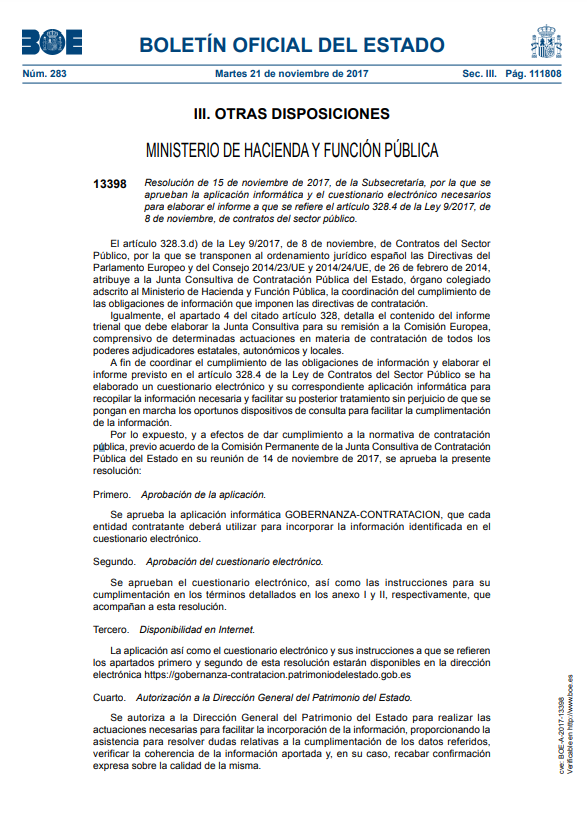 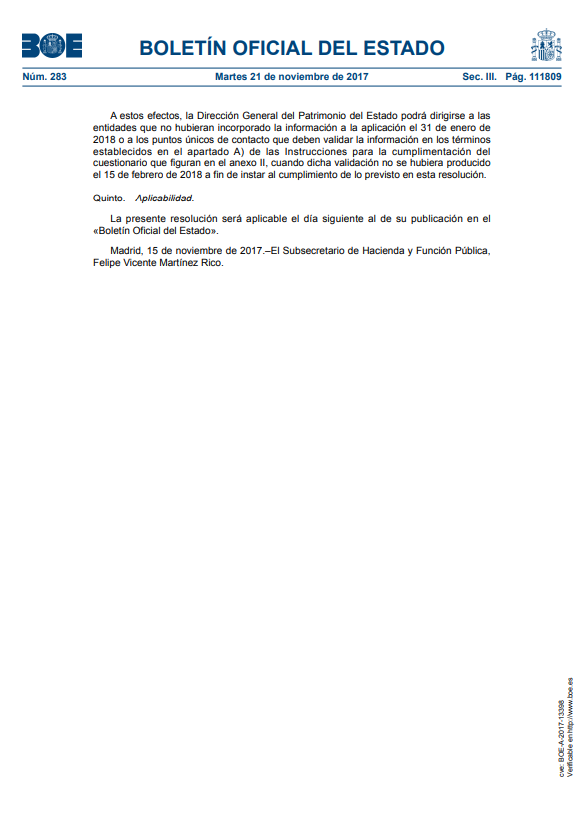 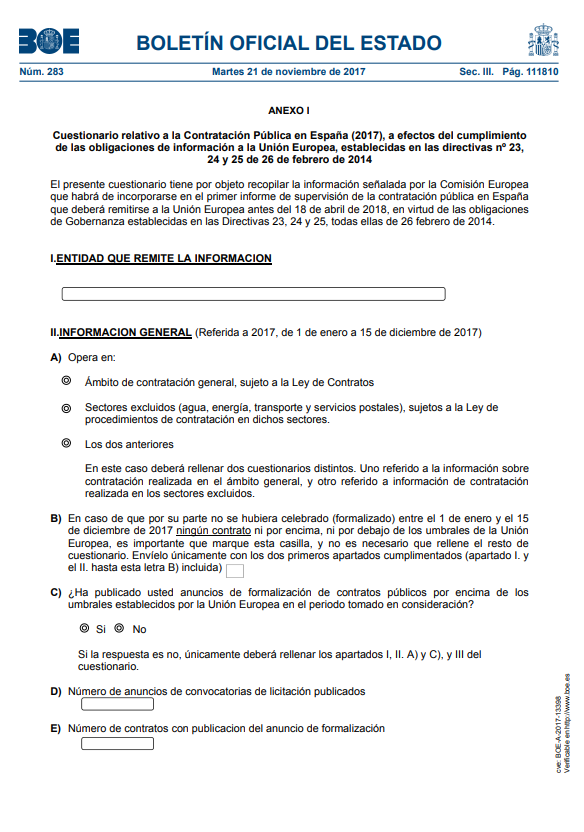 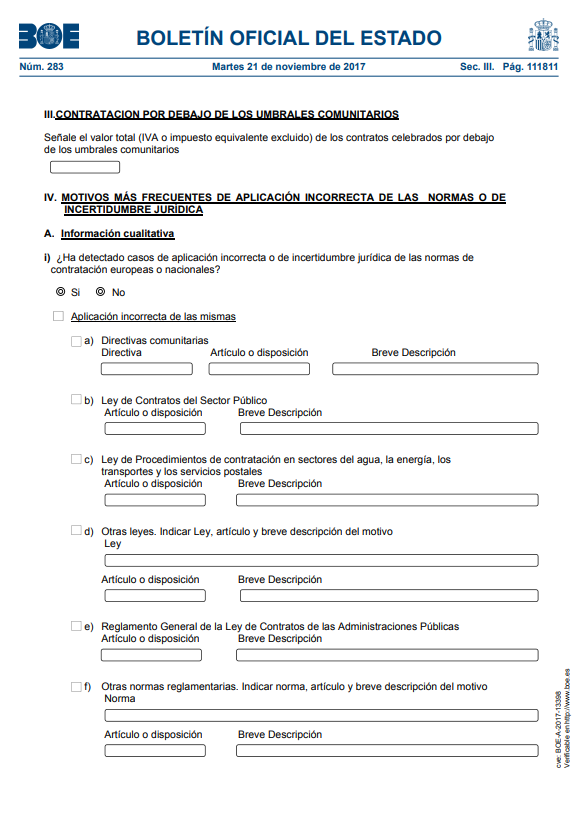 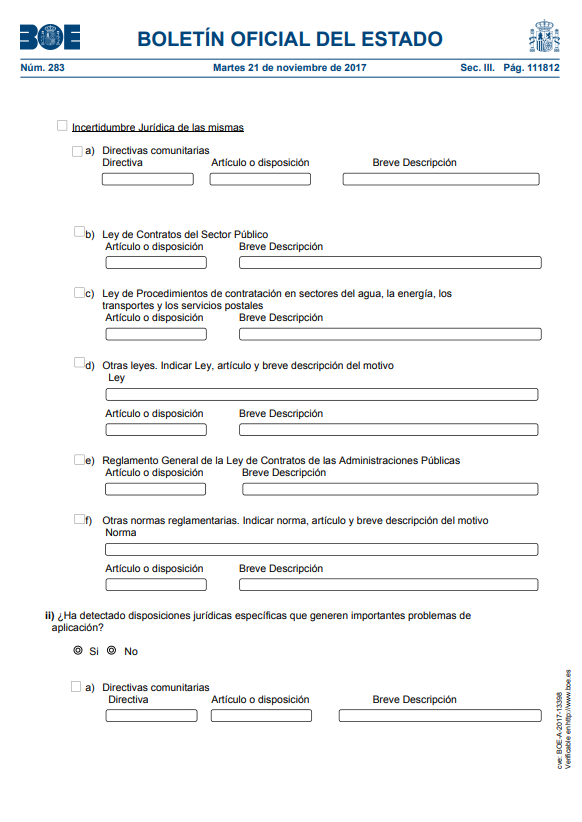 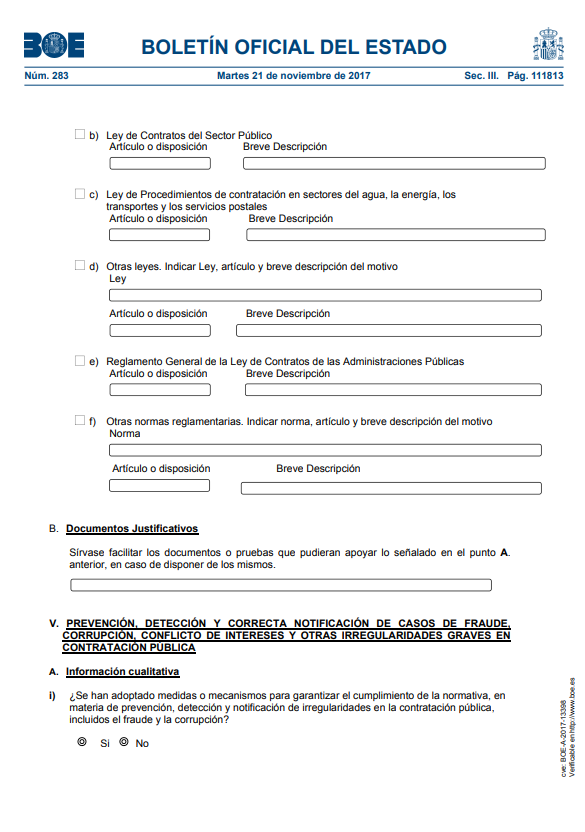 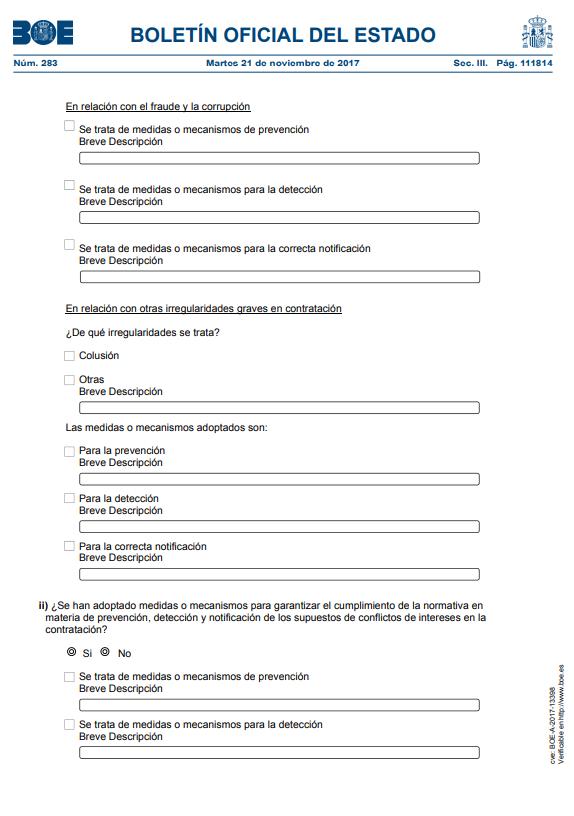 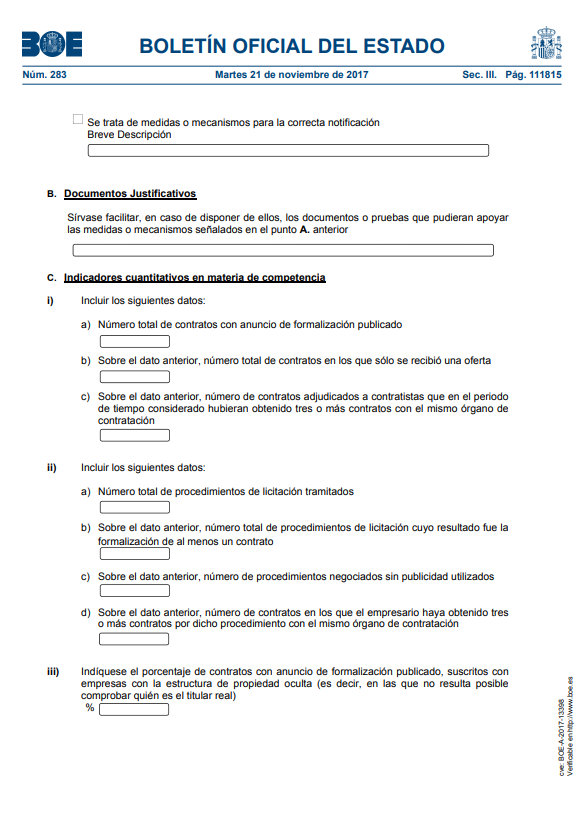 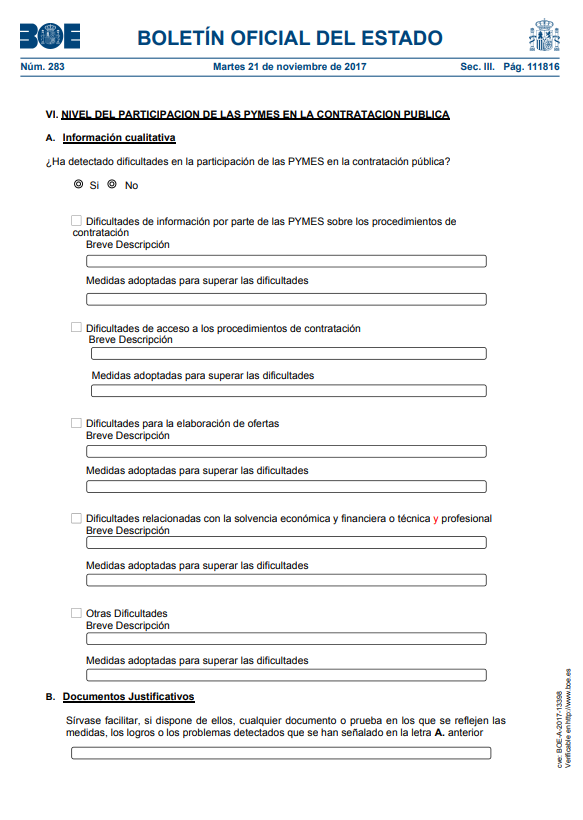 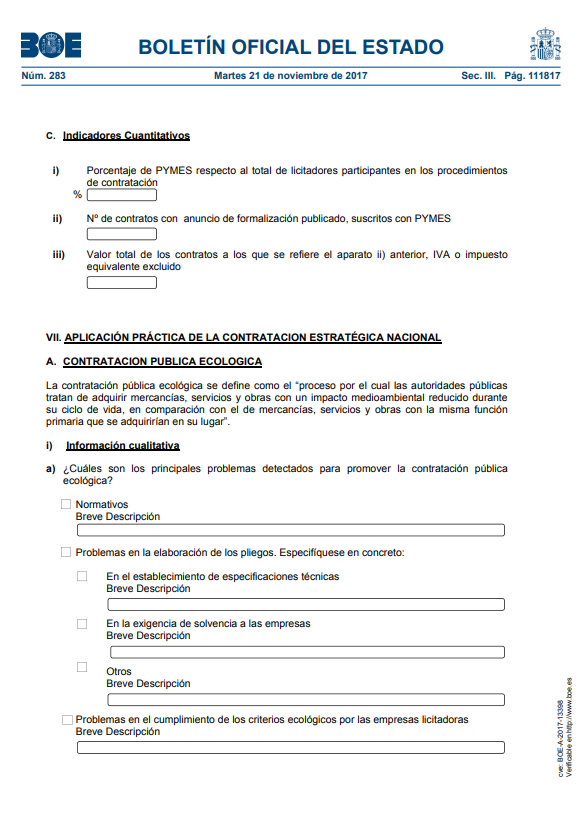 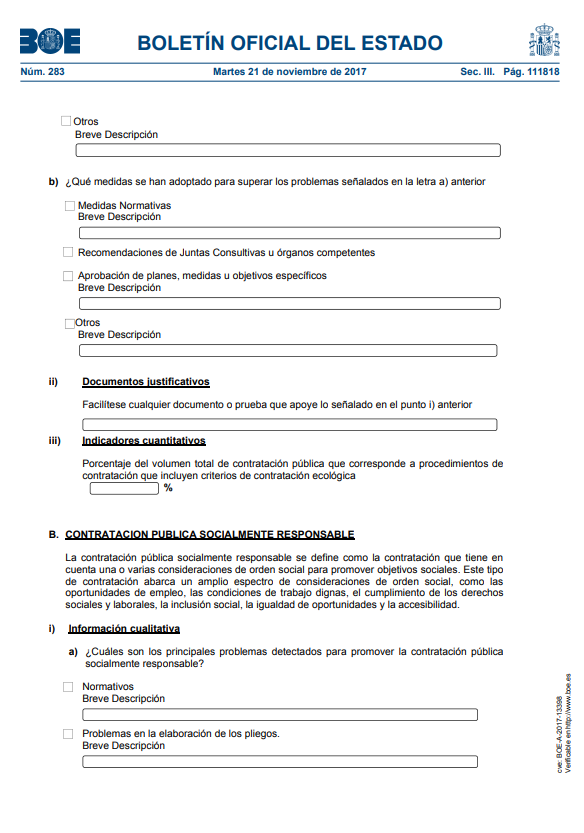 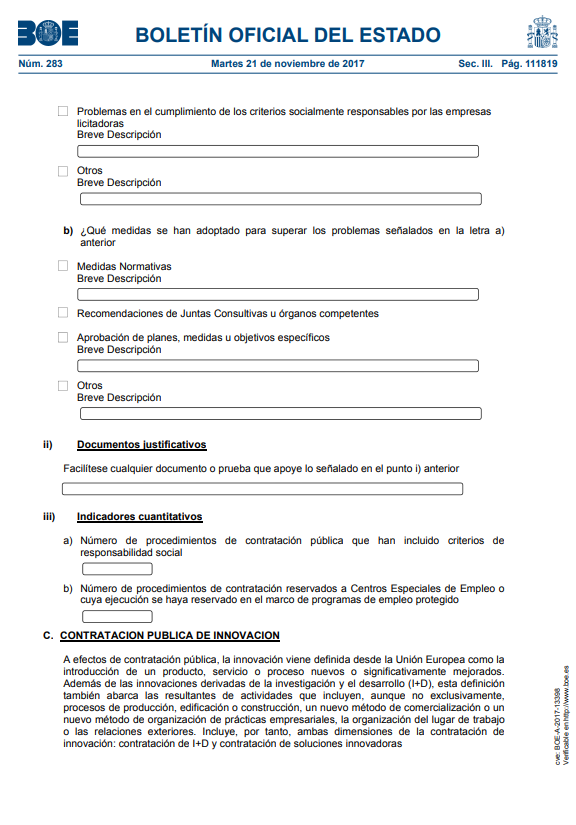 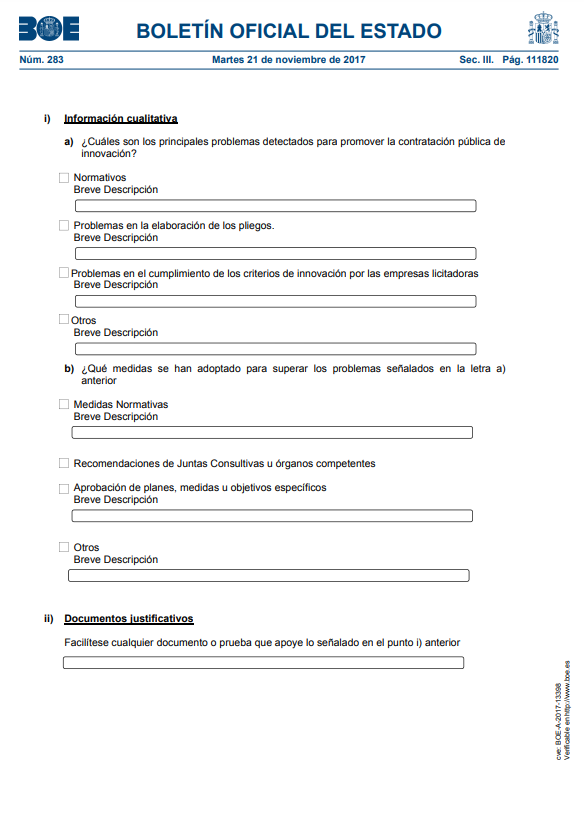 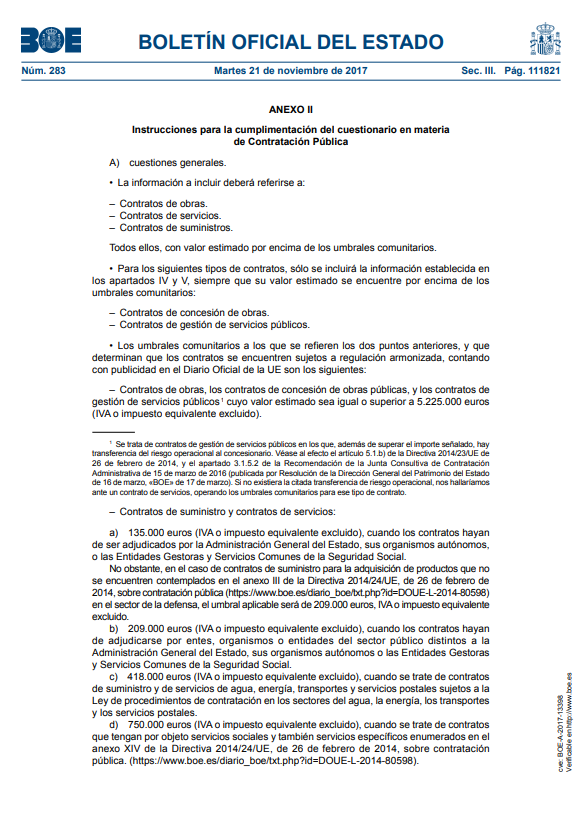 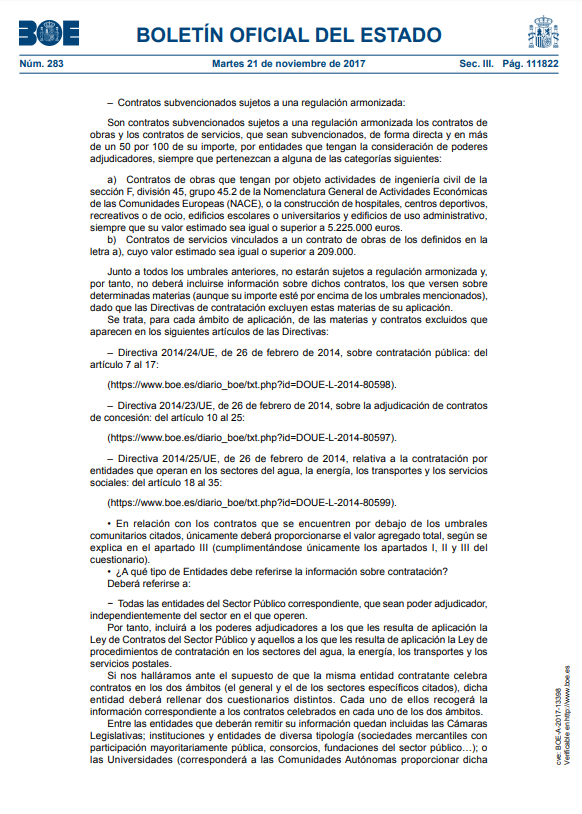 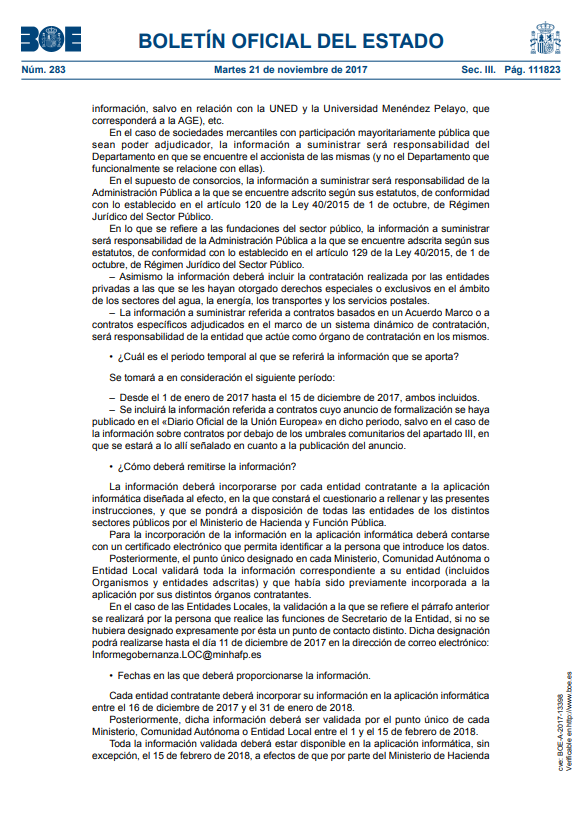 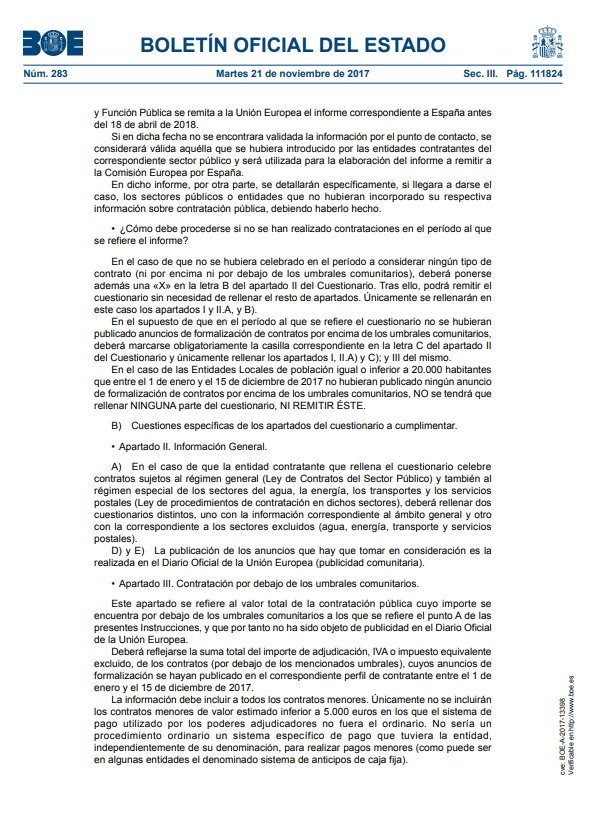 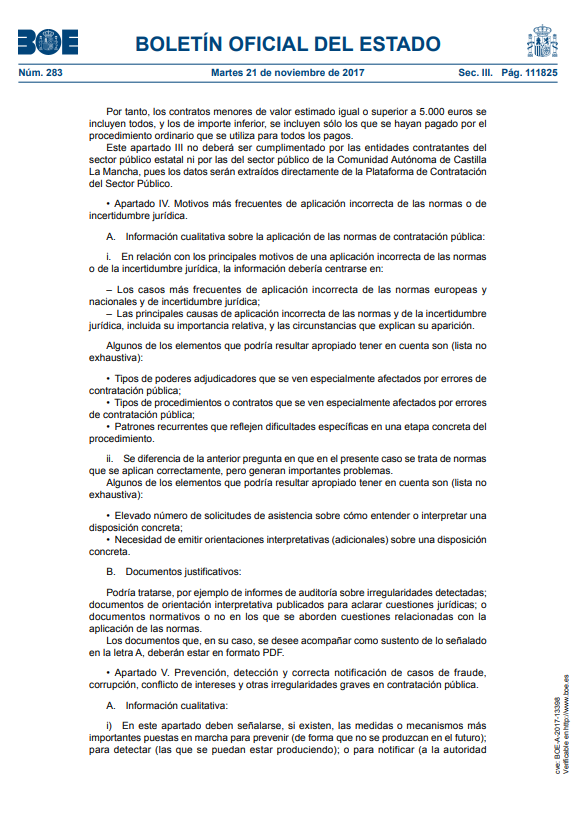 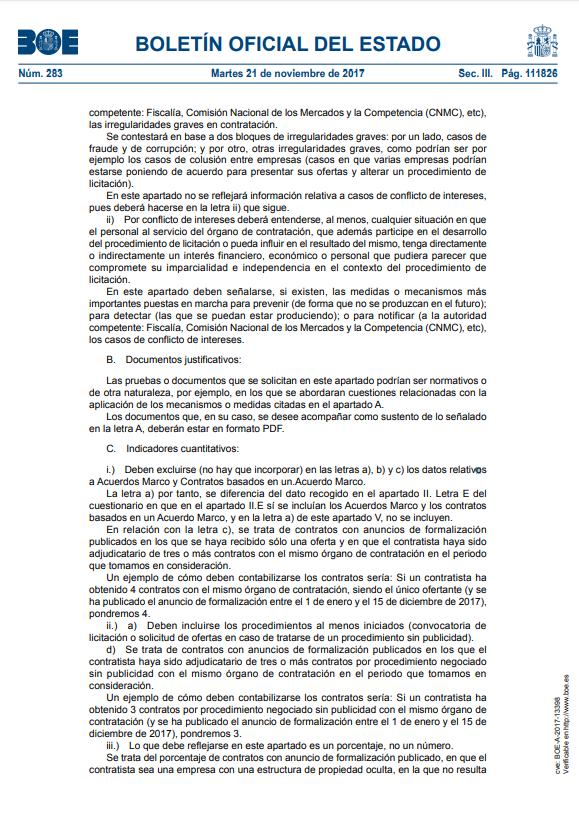 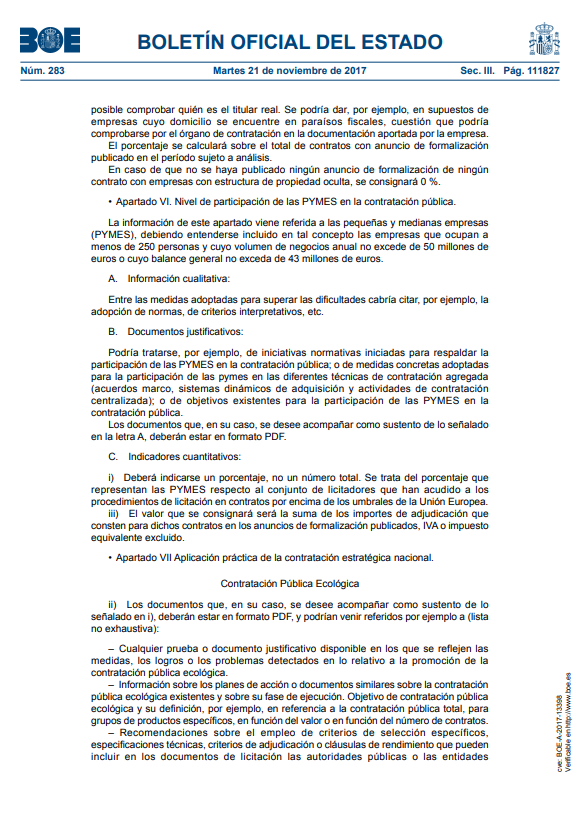 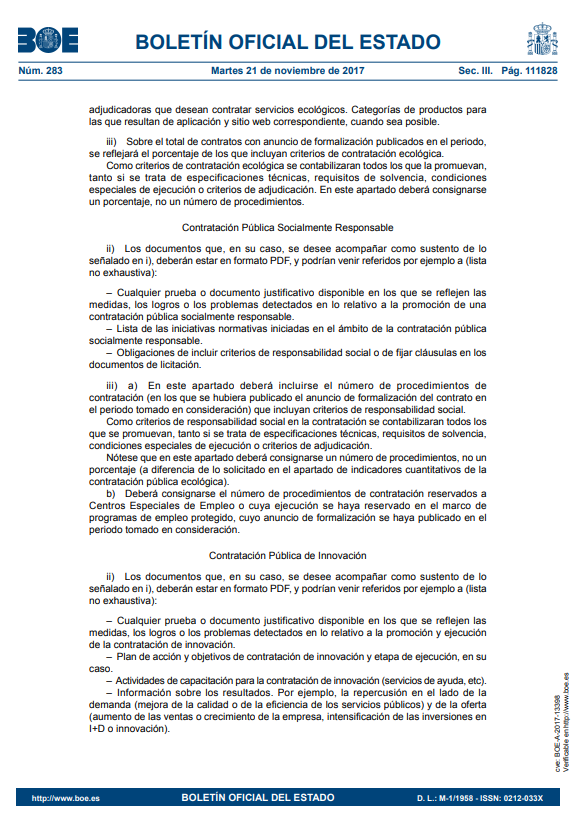 ANEXO IIENTIDADES QUE NO HAN REMITIDO INFORMACIÓNANEXO IIIENTIDADES CUYA INFORMACIÓN NO HA SIDO VALIDADA ANEXO IVPRINCIPALES ÓRGANOS Y ORGANISMOS DE SUPERVISIÓN DE LA CONTRATACIÓN PÚBLICATribunal de CuentasSindicatura de Comptes de Cataluña		Tribunal Vasco de Cuentas PúblicasConsello de Contas de Galicia		Cámara de Cuentas de Andalucía	Sindicatura de Cuentas del Principado de Asturias	Sindicatura de Comptes de la Comunidad Valenciana			Cámara de Cuentas de AragónCámara de Comptos de Navarra	Audiencia de Cuentas de Canarias	Consejo de Cuentas de Castilla y León				Sindicatura de Comptes de les Illes Balears		Cámara de Cuentas de la Comunidad Autónoma de MadridComisión Nacional de los Mercados y de la Competencia y organismos autonómicos de competencia.Oficina Independiente de Regulación y Supervisión de la Contratación (nueva creación por Ley 9/2017, de Contratos del Sector Público)Tribunal Administrativo Central de Recursos Contractuales que, además de ejercer su competencia en el ámbito estatal, presta servicios a las Comunidades Autónomas de La Rioja, Castilla La Mancha, Región de Murcia, Illes Balears, Cantabria, Comunitat Valenciana, Principado de Asturias, Galicia, y las Ciudades Autónomas de Ceuta y MelillaTribunal Catalán de Contratos del Sector PúblicoÓrgano Administrativo de Recursos Contractuales del País VascoTribunal Administrativo de Recursos Contractuales de la Junta de AndalucíaTribunal Administrativo de Contratos Públicos de AragónTribunal Administrativo de Contratos Públicos de NavarraTribunal Administrativo de Contratos Públicos de la Comunidad Autónoma de CanariasTribunal Administrativo de Recursos Contractuales de Castilla y LeónTribunal Administrativo de Recursos Contractuales de ExtremaduraTribunal Administrativo de Contratación Pública de la Comunidad de MadridIntervención General de la Administración del EstadoIntervención General de la Seguridad SocialIntervención General de la DefensaIntervención General de la Generalitat de Cataluña Oficina de Control Económico del País VascoIntervención General de la Junta de GaliciaIntervención General de la Junta de AndalucíaIntervención General de la Comunidad Autónoma de CantabriaIntervención General del Gobierno del Principado de AsturiasIntervención General de la Comunidad Autónoma de la Región de MurciaIntervención General de la Comunidad Autónoma de la RiojaIntervención General de la Generalitat ValencianaIntervención General de la Diputación General de AragónIntervención General de la Junta de Comunidades de Castilla La ManchaIntervención General del Gobierno de NavarraIntervención General del Gobierno de CanariasIntervención General de la Administración de la Junta de Castilla y LeónIntervención General de la Junta de ExtremaduraIntervención General de Comunidad Autónoma de Illes BalearsIntervención General de la Comunidad de MadridIntervención de la Ciudad Autónoma de CeutaIntervención de la Ciudad Autónoma de MelillaIntervención de los Ayuntamientos y otras Entidades LocalesIntervención de las Diputaciones provinciales, de los Cabildos y de los Consejos InsularesJunta Consultiva de Contratación Pública del Estado Junta Consultiva de Contratación Administrativa de la Generalitat de CataluñaJunta Asesora de Contratación Administrativa de la Comunidad Autónoma de País VascoXunta Consultiva de Contratación Administrativa de GaliciaComisión Consultiva de Contratación Administrativa de la Junta de AndalucíaJunta Regional de Contratación Administrativa de la Región de MurciaJunta Superior de Contratación Administrativa de la Generalitat ValencianaJunta Consultiva de Contratación Administrativa de la Comunidad Autónoma de AragónJunta Consultiva de Contratación Administrativa de CanariasJunta Consultiva de Contratación Administrativa de Castilla y LeónJunta Consultiva de Contratación Administrativa de la Comunidad Autónoma de ExtremaduraJunta Consultiva de Contratación Administrativa de la Comunidad Autónoma de Illes BalearsJunta Consultiva de Contratación Administrativa de la Comunidad de MadridOficina Nacional de EvaluaciónComité de Cooperación en materia de contratación pública (de nueva creación por la Ley 9/2017, de Contratos del Sector Público)Comité Técnico de Cuentas NacionalesANEXO VMETODOLOGÍA UTILIZADA PARA CALCULAR EL VALOR DE LA CONTRATACIÓN PÚBLICA POR DEBAJO DE LOS UMBRALES COMUNITARIOS1. Clasificación y metodología Los datos de la contratación por debajo de los umbrales comunitarios en España que se muestran en el apartado 4.I del presente informe han sido obtenidos a partir de las siguientes fuentes: En relación con la contratación de este tipo realizada en el sector público estatal y en el de la Comunidad Autónoma de Castilla La Mancha se han extraído los datos de la Plataforma de Contratación del Sector Público. Castilla La Mancha fue la única Comunidad Autónoma que durante el año completo de 2017 tenía toda su información sobre contratación accesible desde la Plataforma de Contratación del Sector Público, por lo que pudo recuperarse de ésta la información.Respecto a la contratación de los sectores públicos del resto de Comunidades Autónomas y de los sectores públicos de las Entidades Locales de más de 20.000 habitantes, la información ha sido aportada por ellos a través del cuestionario que han cumplimentado.En lo que se refiere a los sectores públicos de las Entidades Locales de población igual o inferior a 20.000 habitantes, se ha hecho una estimación en el ámbito general a partir de una muestra extraída del Registro de Contratos del Sector Público. En los sectores excluidos no se incluye cifra alguna para este tipo de entidades y en este tipo de contratación, por su ausencia de representatividad, dado su muy escaso volumen.En el punto 2 de este anexo se ofrece una explicación detallada de la metodología utilizada para la estimación citada en este punto.Fuente de los datos:Descripción de la metodología  La metodología utilizada para la estimación del importe de la contratación por debajo de umbrales de las entidades locales de población igual o inferior a 20.000 habitantes se basa en los datos notificados por los órganos de contratación (de las entidades locales) al Registro de Contratos del Sector Público.Al objeto de proporcionar una estimación más precisa, se ha compensado la ausencia de comunicación por parte de algunas entidades locales extrapolando al conjunto de las entidades locales los datos de las entidades locales que han comunicado datos. La hipótesis básica usada para dicha extrapolación es la de suponer que, en promedio, el importe de contratación suele ser proporcional a la población (contratación per cápita uniforme) para entidades locales de un tamaño similar.A tal objeto, se han dividido las entidades locales a las que nos referimos en estratos, en función de su población:Entre 20.000 y 10.000 habitantesEntre 10.000 y 5.000 habitantesMenos de 5.000 habitantes No se han considerado los de menos de 800 habitantes, tamaño que se ha estimado como umbral para que una entidad local tenga un nivel apreciable de contratación propia, pues sus necesidades son gestionadas por otras administraciones o entidades públicas de ámbito superior (diputación provincial o foral, mancomunidad, consorcio, cabildo insular, etc.) El punto de partida han sido los datos comunicados al Registro de Contratos del Sector Público por los órganos de contratación de las entidades locales de igual o menos de 20.000 habitantes, estratificados por niveles de población en la forma descrita anteriormente. Para ello se dispone de la población censada en cada una de las entidades locales.Para cada uno de los estratos de población considerados se han identificado las entidades locales incluidas, y los contratos e importes adjudicados en el año 2016 (último con datos definitivos disponibles) por cada entidad.Se ha calculado el número de contratos y el importe adjudicado por cada una de las entidades locales.Para cada uno de los estratos considerados se ha determinado el porcentaje de población representada por las entidades locales que han comunicado adjudicaciones de contratos frente a la población agregada de todas las entidades locales incluidas en el correspondiente estrato.Por último, para cada uno de los estratos poblacionales considerados se ha extrapolado la información disponible, en términos de importes adjudicados anualmente, al total de las entidades locales del estrato. Para ello, se ha tomado como hipótesis de trabajo la consideración de que el importe anual per cápita adjudicado por entidades locales de una población similar es también similar. Se ha tenido en cuenta la gran representatividad de los datos disponibles, que representan tanto en número de entidades como en términos de población un porcentaje muy elevado del universo a estimar (en todo caso, una representatividad y fiabilidad de la información muy superior a la que permitiría cualquier estimación por muestreo).Los resultados obtenidos son los siguientes (los importes muestran sin IVA o impuesto indirecto equivalente):ANEXO VILISTADO COMPLETO DE DOCUMENTOS JUSTIFICATIVOS ADJUNTADOS EN LA CUMPLIMENTACIÓN DEL CUESTIONARIOArtículo 83:[…]“3. Los resultados de las actividades de supervisión con arreglo al apartado 2 se pondrán a disposición del público por los medios de información adecuados. Estos resultados se comunicarán también a la Comisión. Podrán incorporarse, por ejemplo, a los informes de supervisión a que se refiere el párrafo segundo del presente apartado.A más tardar el 18 de abril de 2017 y posteriormente cada tres años, los Estados miembros presentarán a la Comisión un informe de supervisión que comprenda, si procede, información sobre las fuentes más frecuentes de aplicación incorrecta o de inseguridad jurídica, por ejemplo los posibles problemas estructurales o recurrentes en la aplicación de las normas, sobre el nivel de participación de las PYME en la contratación pública y sobre la prevención, detección y notificación adecuada de los casos de fraude, corrupción, conflicto de intereses y otras irregularidades graves en la contratación.La Comisión podrá pedir a los Estados miembros, cada tres años como máximo, que le faciliten información sobre la aplicación práctica de las políticas estratégicas de contratación nacionales.A efectos del presente apartado y del apartado 4 del presente artículo, el concepto de «PYME» se entenderá en el sentido de la definición de la Recomendación 2003/361/CE de la Comisión.La Comisión publicará, sobre la base de los datos recibidos en virtud del presente apartado, un informe periódico sobre la aplicación de las políticas nacionales de contratación en el mercado interior y las prácticas más idóneas en ese contexto.”Artículo 85:[…]“2. A más tardar el 18 de abril de 2017 y posteriormente cada tres años, los Estados miembros remitirán a la Comisión un informe estadístico sobre los contratos públicos que habrían quedado regulados por la presente Directiva si su valor hubiese superado el umbral pertinente establecido en el artículo 4, haciendo una estimación del valor agregado total de dichos contratos durante el período de que se trate. Esa estimación podrá basarse, en particular, en los datos disponibles en virtud de los requisitos de publicación nacionales, o bien en estimaciones realizadas a partir de muestras.Dicho informe podrá incluirse en el informe a que se refiere el artículo 83, apartado 3.3. Los Estados miembros pondrán a disposición de la Comisión información sobre su organización institucional en relación con la transposición de la presente Directiva, la supervisión y el cumplimiento de lo dispuesto en ella, así como sobre las iniciativas nacionales adoptadas para proporcionar orientación o ayuda en la aplicación de las normas de la Unión en materia de contratación pública, o para responder a las dificultades que plantee la aplicación de esas normas.Dicha información podrá incluirse en el informe a que se refiere el artículo 83, apartado 3.”4. Igualmente, la Junta Consultiva de Contratación Pública del Estado elaborará y remitirá a la Comisión Europea cada tres años un informe referido a todos los poderes adjudicadores estatales, autonómicos y locales que, respecto de la licitación pública y ejecución de los contratos de obras, suministros, servicios, concesión de obras y concesión de servicios que estén sujetos a regulación armonizada, comprenda, entre otras, si procede, las siguientes cuestiones:a) La información contenida en el informe de supervisión a que se refiere el apartado 8 del artículo 332 que remita la Oficina Independiente de Regulación y Supervisión de la Contratación.b) Información sobre el nivel de participación de las PYME en la contratación pública.c) Un informe estadístico sobre los contratos públicos de obras, suministros y servicios no sujetos a regulación armonizada por no superar los umbrales establecidos en los artículos 20, 21 y 22, haciendo una estimación del valor agregado total de dichos contratos durante el periodo de que se trate. Esa estimación podrá basarse, en particular, en los datos disponibles en virtud de los requisitos de publicación, o bien en estimaciones realizadas a partir de muestras.d) Información sobre cuáles son los órganos encargados de dar cumplimiento a las obligaciones asumidas en virtud del derecho de la Unión Europea en materia de la contratación pública.e) Información sobre las iniciativas adoptadas para proporcionar orientación o ayuda gratuita en la aplicación de la normativa de la Unión Europea en materia de contratación pública o para dar respuesta a las dificultades que plantee su aplicación, así como para planificar y llevar a cabo procedimientos de contratación.Los informes serán remitidos a la Comisión Europea en los quince días que siguen a su adopción. La Junta Consultiva hará público el contenido de los informes nacionales en el plazo de un mes a contar desde su remisión a la Comisión Europea, publicándolos en los correspondientes portales de transparencia y en la Plataforma de Contratación del Sector Público.”FECHAASISTENTES23 de mayo de 2017Reunión con los Directores General de Patrimonio u órganos competentes de todas las Comunidades Autónomas y las Ciudades Autónomas de Ceuta y Melilla 8 de junio de 2017Reunión con la Federación Española de Municipios y Provincias20 de julio de 2017Reunión con los Presidentes de las Diputaciones Provinciales, Cabildos y Consejos Insulares24 de julio de 2017Reunión con los Directores de Contratación de los Ayuntamientos de más de 500.000 habitantes18 de octubre de 2017Reunión con los representantes designados por cada Ministerio  para esta materia.16 de noviembre de 2017Reunión a nivel técnico con los puntos de contacto designados por las Comunidades Autónomas17 de noviembre de 2017Reunión a nivel técnico con los puntos de contacto designados por los Ayuntamientos de más de 500.000 habitantes.28 de noviembre de 2017Reunión con el Presidente y la Secretaria General del Tribunal Administrativo Central de Recursos Contractuales. 1 de diciembre de 2017Reunión con los responsables en la materia de la Comisión Nacional de los Mercados y la Competencia. 4 de diciembre de 2017Reunión con los responsables en la materia del Tribunal de Cuentas27 de diciembre de 2017Reunión con el responsable en la materia de la Intervención General de la Administración del EstadoÚLTIMAS ACTUACIONES ESPECÍFICAS REALIZADAS EN EL ÁMBITO LOCALÚLTIMAS ACTUACIONES ESPECÍFICAS REALIZADAS EN EL ÁMBITO LOCALÚLTIMAS ACTUACIONES ESPECÍFICAS REALIZADAS EN EL ÁMBITO LOCALActuacionesMotivosFechaEnvío correo postalEnvío de carta por correo postal a la Alcaldía de los Ayuntamientos de más de 20.000 habitantes.04 de diciembre de 2017Llamadas telefónicasPara la recopilación de datos de puntos de contacto/ validadores de Ayuntamientos de más de 20.000 habitantes Diciembre de 2017Llamadas telefónicasPara la recopilación de datos de puntos de contacto/ validadores de Diputaciones Provinciales, Cabildos y Consejos InsularesEnero de 2018Llamadas telefónicasRecordatorio a Ayuntamientos de más de 20.000 habitantes para designar punto de contacto/ validador.Febrero de 2018Llamadas telefónicasPara la solución de incidencias en relación con los  cuestionarios Febrero – Marzo 2018Envío correos electrónicosEnvío de carta por correo electrónico a los Secretarios de los Ayuntamientos de más de 20.000 habitantes, para recordar la obligación de designar punto de contacto/ validador y mandar sus datos.29 de diciembre de 2017Envío correos electrónicosEnvío de correos electrónico a las Diputaciones Provinciales, Cabildos y Consejos Insulares que faltaban,  para recordar la obligación de designar punto de contacto/ validador y de validar la información.01 de febrero de 2018Sector Público ESTATAL1 validador por MinisterioSector Público ESTATAL1 validador por Órgano constitucionalSector Público ESTATAL1 validador por órganos de supervisiónSector Público AUTONÓMICO1 validador por Comunidad AutónomaSector Público AUTONÓMICO1 validador por Tribunal de Recursos autonómico.Sector Público LOCAL1 validador por cada Entidad LocalATENCION DE CONSULTAS Y COMUNICACIONES RECIBIDASATENCION DE CONSULTAS Y COMUNICACIONES RECIBIDASATENCION DE CONSULTAS Y COMUNICACIONES RECIBIDASATENCION DE CONSULTAS Y COMUNICACIONES RECIBIDASATENCION DE CONSULTAS Y COMUNICACIONES RECIBIDASATENCION DE CONSULTAS Y COMUNICACIONES RECIBIDASATENCION DE CONSULTAS Y COMUNICACIONES RECIBIDASLlamadas% llamadas sobre total de consultas Correos electrónicos% correos sobre total consultas TOTALConsultas atendidas por CALL CENTER (15 diciembre 2017 – 26 febrero 2018)3.41764,83 %1.85435,17%5.271Consultas y comunicaciones atendidas por la Dirección General del Patrimonio del Estado (fuera del periodo 15 diciembre 2017 – 26 febrero 2018)10015,27%55584,73%655TOTAL3.51759,34%2.40940,66%5.926* Directivas Comunitarias* Directivas ComunitariasDirectiva 23/2014- CONTRATOS DE CONCESIÓNDirectiva 23/2014- CONTRATOS DE CONCESIÓNDirectiva 23/2014- CONTRATOS DE CONCESIÓNArtDescripciónDescripción5Se aprecian numerosos casos de error en la calificación en los pliegos del contrato como de gestión de servicio público, cuando se trata de un contrato de servicios porque no concurre el requisito de riesgo operacional asumido por el contratista. A la inversa, se presentan casos en los que el contrato se califica como de servicios tratándose de un contrato de gestión de servicios o públicos o concesión con arreglo a la Directiva 2014/24.Se aprecian numerosos casos de error en la calificación en los pliegos del contrato como de gestión de servicio público, cuando se trata de un contrato de servicios porque no concurre el requisito de riesgo operacional asumido por el contratista. A la inversa, se presentan casos en los que el contrato se califica como de servicios tratándose de un contrato de gestión de servicios o públicos o concesión con arreglo a la Directiva 2014/24.Directiva 24/2014Directiva 24/2014Directiva 24/2014Directiva 24/2014Directiva 24/2014ArtDescripciónDescripciónDescripciónDescripción59Sobre el DEUC: su presentación es un derecho del licitador y no una obligación. Asimismo, cuando los poderes adjudicadores no han previsto la posibilidad de presentar el DEUC, el licitador puede aportarlo y la exclusión por no aportarlo no es ajustada a derecho, según los tribunales de recursos contractuales.Sobre el DEUC: su presentación es un derecho del licitador y no una obligación. Asimismo, cuando los poderes adjudicadores no han previsto la posibilidad de presentar el DEUC, el licitador puede aportarlo y la exclusión por no aportarlo no es ajustada a derecho, según los tribunales de recursos contractuales.Sobre el DEUC: su presentación es un derecho del licitador y no una obligación. Asimismo, cuando los poderes adjudicadores no han previsto la posibilidad de presentar el DEUC, el licitador puede aportarlo y la exclusión por no aportarlo no es ajustada a derecho, según los tribunales de recursos contractuales.Sobre el DEUC: su presentación es un derecho del licitador y no una obligación. Asimismo, cuando los poderes adjudicadores no han previsto la posibilidad de presentar el DEUC, el licitador puede aportarlo y la exclusión por no aportarlo no es ajustada a derecho, según los tribunales de recursos contractuales.2.9Dificultades en la aplicación del efecto directo del artículo 2.9 de la Directiva, en relación con la anterior distinción legal entre contratos de servicios de las categorías 1 a 16 y de las categorías 17 a 27 del Anexo II del TRLCSP. Dificultades en la aplicación del efecto directo del artículo 2.9 de la Directiva, en relación con la anterior distinción legal entre contratos de servicios de las categorías 1 a 16 y de las categorías 17 a 27 del Anexo II del TRLCSP. Dificultades en la aplicación del efecto directo del artículo 2.9 de la Directiva, en relación con la anterior distinción legal entre contratos de servicios de las categorías 1 a 16 y de las categorías 17 a 27 del Anexo II del TRLCSP. Dificultades en la aplicación del efecto directo del artículo 2.9 de la Directiva, en relación con la anterior distinción legal entre contratos de servicios de las categorías 1 a 16 y de las categorías 17 a 27 del Anexo II del TRLCSP. 46Dificultades en la aplicación del artículo 46 sobre el carácter obligatorio de la división del objeto del contrato en lotes. Dificultades en la aplicación del artículo 46 sobre el carácter obligatorio de la división del objeto del contrato en lotes. Dificultades en la aplicación del artículo 46 sobre el carácter obligatorio de la división del objeto del contrato en lotes. Dificultades en la aplicación del artículo 46 sobre el carácter obligatorio de la división del objeto del contrato en lotes. * Ley de Contratos del Sector PúblicoArtDescripciónDescripciónDescripciónDescripción150- Criterios de adjudicación que no reflejan la oferta económicamente más ventajosa debido a la utilización de una fórmula inadecuada de distribución de puntos.- A veces los criterios de adjudicación sometidos a juicio de valor se establecen de forma genérica e imprecisa, sin especificar claramente los factores a valorar, lo cual amplia el ámbito de discrecionalidad - No relación directa con el objeto del contrato (de los criterios de adjudicación)-  No determinación de más de un criterio en los supuestos en que así es exigido.- No se especifica "qué” se valora de manera precisa, y “cómo” se valora (el método o sistema de valoración) de las ofertas técnicas- Criterios de adjudicación que no reflejan la oferta económicamente más ventajosa debido a la utilización de una fórmula inadecuada de distribución de puntos.- A veces los criterios de adjudicación sometidos a juicio de valor se establecen de forma genérica e imprecisa, sin especificar claramente los factores a valorar, lo cual amplia el ámbito de discrecionalidad - No relación directa con el objeto del contrato (de los criterios de adjudicación)-  No determinación de más de un criterio en los supuestos en que así es exigido.- No se especifica "qué” se valora de manera precisa, y “cómo” se valora (el método o sistema de valoración) de las ofertas técnicas- Criterios de adjudicación que no reflejan la oferta económicamente más ventajosa debido a la utilización de una fórmula inadecuada de distribución de puntos.- A veces los criterios de adjudicación sometidos a juicio de valor se establecen de forma genérica e imprecisa, sin especificar claramente los factores a valorar, lo cual amplia el ámbito de discrecionalidad - No relación directa con el objeto del contrato (de los criterios de adjudicación)-  No determinación de más de un criterio en los supuestos en que así es exigido.- No se especifica "qué” se valora de manera precisa, y “cómo” se valora (el método o sistema de valoración) de las ofertas técnicas- Criterios de adjudicación que no reflejan la oferta económicamente más ventajosa debido a la utilización de una fórmula inadecuada de distribución de puntos.- A veces los criterios de adjudicación sometidos a juicio de valor se establecen de forma genérica e imprecisa, sin especificar claramente los factores a valorar, lo cual amplia el ámbito de discrecionalidad - No relación directa con el objeto del contrato (de los criterios de adjudicación)-  No determinación de más de un criterio en los supuestos en que así es exigido.- No se especifica "qué” se valora de manera precisa, y “cómo” se valora (el método o sistema de valoración) de las ofertas técnicas22'-  En  expedientes de contratación de servicios y productos sanitarios: Justificación de la necesidad (cantidades), precios de licitación ajustados a precios de mercado, en determinados expedientes en los que no existe como tal un mercado.'-  En  expedientes de contratación de servicios y productos sanitarios: Justificación de la necesidad (cantidades), precios de licitación ajustados a precios de mercado, en determinados expedientes en los que no existe como tal un mercado.'-  En  expedientes de contratación de servicios y productos sanitarios: Justificación de la necesidad (cantidades), precios de licitación ajustados a precios de mercado, en determinados expedientes en los que no existe como tal un mercado.'-  En  expedientes de contratación de servicios y productos sanitarios: Justificación de la necesidad (cantidades), precios de licitación ajustados a precios de mercado, en determinados expedientes en los que no existe como tal un mercado.Norma/LeyArt/Disp.DescripciónReal Decreto 814/2015, de 11 de septiembre por el que se aprueba el Reglamento de los procedimientos especiales de revisión de decisiones en materia contractual y de organización del Tribunal Administrativo Central de Recursos Contractuales19.2Este artículo desarrolla el 44.2 a) del TRLCSP. Se aplica incorrectamente al igual que el 44.2 a), Los operadores económicos no suelen tener en cuenta la primera publicación, en el DOUE, en la que se hace constar la forma y lugar de acceder al contenido de los pliegos.INCERTIDUMBRE JURÍDICADirectiva 23/2014- CONTRATOS DE CONCESIÓNDirectiva 23/2014- CONTRATOS DE CONCESIÓNDirectiva 23/2014- CONTRATOS DE CONCESIÓNDirectiva 23/2014- CONTRATOS DE CONCESIÓNDirectiva 23/2014- CONTRATOS DE CONCESIÓNArtDescripciónDescripciónDescripciónDescripción5La no transposición en plazoLa no transposición en plazoLa no transposición en plazoLa no transposición en plazo18Riesgo operacionalRiesgo operacionalRiesgo operacionalRiesgo operacional12Se ha apreciado el efecto directo del artículo 12 de la Directiva 2014/23 por los tribunales de recursos, inadmitiendo los recursos especiales en materia de contratación frente a contratos de gestión de servicios público de abastecimiento de aguaSe ha apreciado el efecto directo del artículo 12 de la Directiva 2014/23 por los tribunales de recursos, inadmitiendo los recursos especiales en materia de contratación frente a contratos de gestión de servicios público de abastecimiento de aguaSe ha apreciado el efecto directo del artículo 12 de la Directiva 2014/23 por los tribunales de recursos, inadmitiendo los recursos especiales en materia de contratación frente a contratos de gestión de servicios público de abastecimiento de aguaSe ha apreciado el efecto directo del artículo 12 de la Directiva 2014/23 por los tribunales de recursos, inadmitiendo los recursos especiales en materia de contratación frente a contratos de gestión de servicios público de abastecimiento de aguaDirectiva 24/2014Directiva 24/2014Directiva 24/2014Directiva 24/2014Directiva 24/2014ArtDescripciónDescripciónDescripciónDescripción29La no transposición en plazo. Aplicación del efecto directo generalLa no transposición en plazo. Aplicación del efecto directo generalLa no transposición en plazo. Aplicación del efecto directo generalLa no transposición en plazo. Aplicación del efecto directo general46Incertidumbre sobre el efecto directo de la división en lotes del contratoIncertidumbre sobre el efecto directo de la división en lotes del contratoIncertidumbre sobre el efecto directo de la división en lotes del contratoIncertidumbre sobre el efecto directo de la división en lotes del contrato67Dudas sobre aplicación directa (sin norma estatal que trasponga) integración de criterios sociales, medioambientales,... en criterios de adjudicación.Dudas sobre aplicación directa (sin norma estatal que trasponga) integración de criterios sociales, medioambientales,... en criterios de adjudicación.Dudas sobre aplicación directa (sin norma estatal que trasponga) integración de criterios sociales, medioambientales,... en criterios de adjudicación.Dudas sobre aplicación directa (sin norma estatal que trasponga) integración de criterios sociales, medioambientales,... en criterios de adjudicación.69En relación con las ofertas anormalmente bajas se ha puesto en duda por alguna empresa la posibilidad de consulta y solicitud de aclaraciones a los licitadores, habiendo sido utilizada reiteradamente esta posibilidad por las Mesas de Contratación que consideraron ésta una vía óptima para decidir motivadamente sobre la justificación de las ofertas anormalmente bajas formuladas.En relación con las ofertas anormalmente bajas se ha puesto en duda por alguna empresa la posibilidad de consulta y solicitud de aclaraciones a los licitadores, habiendo sido utilizada reiteradamente esta posibilidad por las Mesas de Contratación que consideraron ésta una vía óptima para decidir motivadamente sobre la justificación de las ofertas anormalmente bajas formuladas.En relación con las ofertas anormalmente bajas se ha puesto en duda por alguna empresa la posibilidad de consulta y solicitud de aclaraciones a los licitadores, habiendo sido utilizada reiteradamente esta posibilidad por las Mesas de Contratación que consideraron ésta una vía óptima para decidir motivadamente sobre la justificación de las ofertas anormalmente bajas formuladas.En relación con las ofertas anormalmente bajas se ha puesto en duda por alguna empresa la posibilidad de consulta y solicitud de aclaraciones a los licitadores, habiendo sido utilizada reiteradamente esta posibilidad por las Mesas de Contratación que consideraron ésta una vía óptima para decidir motivadamente sobre la justificación de las ofertas anormalmente bajas formuladas.Real Decreto Legislativo 3/2011, de 14 de noviembre, por el que se aprueba el texto refundido de la Ley de Contratos del Sector Público (derogado con la nueva Ley 9/2017 de Contratos del Sector Público, pero vigente en 2017)Real Decreto Legislativo 3/2011, de 14 de noviembre, por el que se aprueba el texto refundido de la Ley de Contratos del Sector Público (derogado con la nueva Ley 9/2017 de Contratos del Sector Público, pero vigente en 2017)ArtDescripción56Condiciones especiales de compatibilidad. Determinación de empresas vinculadas140- Indicaciones sobre la publicación de las Actas de las Mesas de contratación y límites derivados de la confidencialidad.- Declaración de confidencialidad de ofertas. Colisión de los derechos de transparencia y confidencialidad.- Se han planteado dudas por parte de los licitadores sobre lo que se entiende por secretos técnicos y comerciales y sobre los aspectos confidenciales de las ofertas.76- Determinación de empresas vinculadas- Distinción entre los criterios de solvencia y su modo de acreditación y los de adjudicación- Solvencia técnica contratos de obras227Incertidumbre a la vista de la Jurisprudencia Comunitaria de la aplicación del artículo 227 sobre subcontratación.145- Determinación de empresas vinculadas (art.  145.4 (in fine))- Distinción entre los criterios de solvencia y su modo de acreditación y los de adjudicación- solvencia técnica contratos de obra63- Integración de solvencia con medios externos. Se generan  problemas de interpretación (forma de acreditar la disposición efectiva de la solvencia y medios de otras entidades, tanto de la solvencia técnica y profesional como de la económica y financiera).- Incertidumbre sobre este asunto en relación con la exigencia de Certificados de Calidad y/o Gestión medioambiental150-  Criterios de adjudicación sujetos a juicio de valor. Concreción y ponderación. Subcriterios. El grado de concreción de los criterios de valoración.- Comité de expertos: Imposibilidad, en Corporaciones Locales pequeñas o medianas, de que los “expertos no estén integrados en el órgano proponente del contrato”.TodaEl Texto Refundido de la Ley de Contratos del Sector Público en vigor durante el 2017, viene referido a la anterior directiva la 2004/18/CE. La citada Ley ha sido modificada en numerosas ocasiones, hecho que ha propiciado inseguridad jurídica en su correcta aplicación.151Incertidumbre sobre la interpretación del artículo 151.2 TRLCSP en conexión con el artículo 156.3 TRLCSP en cuanto al cómputo de plazos.- En relación con los valores anormales o desproporcionados existen dudas en la prelación de aplicación de los artículos, resultando confuso si se debe proceder o no a la exclusión de las ofertas declaradas anormales o desproporcionadas antes de la realización de la clasificación de las ofertas para establecer la proposición económicamente más ventajosa.ArtDescripción85- Criterios para apreciar las ofertas desproporcionadas o temerarias- TodoEl Real Decreto Legislativo 2/2000, de 16 de junio, por el que se aprueba el Texto Refundido de la Ley de Contratos de las Administraciones Públicas desarrolla la Ley de Contratos de las Administraciones Públicas, ley que fue derogada por el TRLCSP. Dado que el TRLCSP únicamente ha sido desarrollado parcialmente por el reglamento Real Decreto 817/2009, de 8 de mayo, por el que se desarrolla parcialmente la Ley 30/2007, de 30 de octubre, de Contratos del Sector Público, el RGLCAP del año 2000 se ha mantenido en vigor parcialmente durante el año 2017 sin haber sufrido cambios y adaptaciones a la nueva situación.11Incertidumbre sobre posible defecto subsanable o no del depósito de la garantía.61Acreditación de la solvencia financiera  en las empresas de nueva creación  o personas físicas.80Formas de presentación de ofertas. Requisitos de admisibilidad que respeten el principio de igualdad de trato.86Ha generado dudas el último inciso del párrafo (86.1), en cuanto a si la apreciación como oferta desproporcionada de la oferta más baja de empresas que concurren en grupo implica la consideración de temeridad de las restantes ofertas del grupo. Estas dudas se han solventado acudiendo a los criterios de la Junta Consultiva de Contratación.113Determinación de daños y perjuicios.Capítulo 2 del Título 2Problemas en la clasificación de los licitadores a nivel grupos y subgruposArt.Art.Art.Art/Disp.DescripciónArt/Disp.DescripciónArt/Disp.DescripciónReal Decreto 55/2017, de 3 de febrero, por el que se desarrolla la Ley 2/2015, de 30 de marzo, de desindexación de la economía españolaReal Decreto 55/2017, de 3 de febrero, por el que se desarrolla la Ley 2/2015, de 30 de marzo, de desindexación de la economía españolaReal Decreto 55/2017, de 3 de febrero, por el que se desarrolla la Ley 2/2015, de 30 de marzo, de desindexación de la economía española9Procedimiento para establecer la formula de revisión de precios. Solicitadas las estructuras de costes,  los operadores económicos no colaboran con la administraciónProcedimiento para establecer la formula de revisión de precios. Solicitadas las estructuras de costes,  los operadores económicos no colaboran con la administraciónDirectiva 24/2014Directiva 24/2014Directiva 24/2014Directiva 24/2014Directiva 24/2014ArtDescripciónDescripciónDescripciónDescripción59- Se aprecian ocasiones en los que los licitadores cometen errores en la cumplimentación del DEUC, requiriendo subsanación.- El DEUC está generando mucha confusión entre los gestores de la contratación pública y los licitadores habituados a utilizar la declaración de responsable que se establece en el artículo 146.4º del Real Decreto Legislativo 3/2011, de 14 de noviembre- Se aprecian ocasiones en los que los licitadores cometen errores en la cumplimentación del DEUC, requiriendo subsanación.- El DEUC está generando mucha confusión entre los gestores de la contratación pública y los licitadores habituados a utilizar la declaración de responsable que se establece en el artículo 146.4º del Real Decreto Legislativo 3/2011, de 14 de noviembre- Se aprecian ocasiones en los que los licitadores cometen errores en la cumplimentación del DEUC, requiriendo subsanación.- El DEUC está generando mucha confusión entre los gestores de la contratación pública y los licitadores habituados a utilizar la declaración de responsable que se establece en el artículo 146.4º del Real Decreto Legislativo 3/2011, de 14 de noviembre- Se aprecian ocasiones en los que los licitadores cometen errores en la cumplimentación del DEUC, requiriendo subsanación.- El DEUC está generando mucha confusión entre los gestores de la contratación pública y los licitadores habituados a utilizar la declaración de responsable que se establece en el artículo 146.4º del Real Decreto Legislativo 3/2011, de 14 de noviembre29- No se entiende que la tramitación del expediente no sea operativa, al final no se utiliza porque se tarda mas que un abierto.- No se entiende que la tramitación del expediente no sea operativa, al final no se utiliza porque se tarda mas que un abierto.- No se entiende que la tramitación del expediente no sea operativa, al final no se utiliza porque se tarda mas que un abierto.- No se entiende que la tramitación del expediente no sea operativa, al final no se utiliza porque se tarda mas que un abierto.67Problemas de aplicación y adaptación a la realidad así como su comprensión: coste-eficacia, calculo coste de ciclo de vida, problemas de incluir aspectos sociales medioambientales vinculados al objeto del contrato. No se está acostumbrado a esto y resulta muy complicado vincularlo al objeto, por ejemplo, en las obras.Problemas de aplicación y adaptación a la realidad así como su comprensión: coste-eficacia, calculo coste de ciclo de vida, problemas de incluir aspectos sociales medioambientales vinculados al objeto del contrato. No se está acostumbrado a esto y resulta muy complicado vincularlo al objeto, por ejemplo, en las obras.Problemas de aplicación y adaptación a la realidad así como su comprensión: coste-eficacia, calculo coste de ciclo de vida, problemas de incluir aspectos sociales medioambientales vinculados al objeto del contrato. No se está acostumbrado a esto y resulta muy complicado vincularlo al objeto, por ejemplo, en las obras.Problemas de aplicación y adaptación a la realidad así como su comprensión: coste-eficacia, calculo coste de ciclo de vida, problemas de incluir aspectos sociales medioambientales vinculados al objeto del contrato. No se está acostumbrado a esto y resulta muy complicado vincularlo al objeto, por ejemplo, en las obras.30- Diálogo competitivo, problemas de implantación- No se aplica prácticamente en la Administración Local. Falta de comprensión.- Diálogo competitivo, problemas de implantación- No se aplica prácticamente en la Administración Local. Falta de comprensión.- Diálogo competitivo, problemas de implantación- No se aplica prácticamente en la Administración Local. Falta de comprensión.- Diálogo competitivo, problemas de implantación- No se aplica prácticamente en la Administración Local. Falta de comprensión.50- Imposibilidad de publicar por medios electrónicos un anuncio de formalización de un contrato en el Diario Oficial de la Unión Europea porque el importe de adjudicación es de 0,00 (piénsese en concesiones en que el concesionario cobra de los usuarios del servicio)- Imposibilidad de publicar por medios electrónicos un anuncio de formalización de un contrato en el Diario Oficial de la Unión Europea porque el importe de adjudicación es de 0,00 (piénsese en concesiones en que el concesionario cobra de los usuarios del servicio)- Imposibilidad de publicar por medios electrónicos un anuncio de formalización de un contrato en el Diario Oficial de la Unión Europea porque el importe de adjudicación es de 0,00 (piénsese en concesiones en que el concesionario cobra de los usuarios del servicio)- Imposibilidad de publicar por medios electrónicos un anuncio de formalización de un contrato en el Diario Oficial de la Unión Europea porque el importe de adjudicación es de 0,00 (piénsese en concesiones en que el concesionario cobra de los usuarios del servicio)72Problemas para interpretar la división por lotes, las normas de aseguramiento de calidad y de gestión medioambiental, modificación contractual , solvencia y condiciones de ejecución de carácter social.Problemas para interpretar la división por lotes, las normas de aseguramiento de calidad y de gestión medioambiental, modificación contractual , solvencia y condiciones de ejecución de carácter social.Problemas para interpretar la división por lotes, las normas de aseguramiento de calidad y de gestión medioambiental, modificación contractual , solvencia y condiciones de ejecución de carácter social.Problemas para interpretar la división por lotes, las normas de aseguramiento de calidad y de gestión medioambiental, modificación contractual , solvencia y condiciones de ejecución de carácter social.ArtDescripciónDescripciónDescripciónDescripción179 y ssDialogo competitivoDialogo competitivoDialogo competitivoDialogo competitivo150- Dificultades a la hora de aplicar criterios y criterios sujetos a juicios de valor- 150.2: No se dice si es o no subsanable y en qué términos, siendo demasiado restrictivo. Parecen adoptarse distintos criterios. Plantea problemas también que el licitador acredite estar al corriente de sus obligaciones tributarias; concretamente que esté dado de alta en el Impuesto de Actividades Económicas en un apartado de sus clasificaciones que  esté relacionada con el objeto del contrato. Es necesario esto último?- En corporaciones pequeñas, los expertos en la materia están siempre integrados en el órgano proponente, por lo difícilmente se puede constituir el Comité de Expertos.- Valoración de criterios sujetos a juicio de valor en relación con la discrecionalidad técnica- Dificultades a la hora de aplicar criterios y criterios sujetos a juicios de valor- 150.2: No se dice si es o no subsanable y en qué términos, siendo demasiado restrictivo. Parecen adoptarse distintos criterios. Plantea problemas también que el licitador acredite estar al corriente de sus obligaciones tributarias; concretamente que esté dado de alta en el Impuesto de Actividades Económicas en un apartado de sus clasificaciones que  esté relacionada con el objeto del contrato. Es necesario esto último?- En corporaciones pequeñas, los expertos en la materia están siempre integrados en el órgano proponente, por lo difícilmente se puede constituir el Comité de Expertos.- Valoración de criterios sujetos a juicio de valor en relación con la discrecionalidad técnica- Dificultades a la hora de aplicar criterios y criterios sujetos a juicios de valor- 150.2: No se dice si es o no subsanable y en qué términos, siendo demasiado restrictivo. Parecen adoptarse distintos criterios. Plantea problemas también que el licitador acredite estar al corriente de sus obligaciones tributarias; concretamente que esté dado de alta en el Impuesto de Actividades Económicas en un apartado de sus clasificaciones que  esté relacionada con el objeto del contrato. Es necesario esto último?- En corporaciones pequeñas, los expertos en la materia están siempre integrados en el órgano proponente, por lo difícilmente se puede constituir el Comité de Expertos.- Valoración de criterios sujetos a juicio de valor en relación con la discrecionalidad técnica- Dificultades a la hora de aplicar criterios y criterios sujetos a juicios de valor- 150.2: No se dice si es o no subsanable y en qué términos, siendo demasiado restrictivo. Parecen adoptarse distintos criterios. Plantea problemas también que el licitador acredite estar al corriente de sus obligaciones tributarias; concretamente que esté dado de alta en el Impuesto de Actividades Económicas en un apartado de sus clasificaciones que  esté relacionada con el objeto del contrato. Es necesario esto último?- En corporaciones pequeñas, los expertos en la materia están siempre integrados en el órgano proponente, por lo difícilmente se puede constituir el Comité de Expertos.- Valoración de criterios sujetos a juicio de valor en relación con la discrecionalidad técnica146- Respecto a la sustitución de la documentación acreditativa de los requisitos previos conforme a lo dispuesto en el artículo 146.4 cuando se sustituye la obligación por la declaración responsable, se aprecia que en ocasiones los licitadores cuya oferta ha sido designada como la económicamente más ventajosa, no acreditan el cumplimiento de los requisitos exigidos en el momento de presentación de las ofertas, siendo motivo de exclusión y de retirada injustificada de la oferta.-  La declaración sustitutiva implica que se propongan adjudicatarios que posteriormente pueden no tener capacidad o solvencia, sin que se retrotraigan las actuaciones respecto a la valoración de ofertas técnicas o el cálculo de valores anormales o desproporcionados, lo que supone desvirtuar la licitación.- La acreditación de la documentación requerida para contratar con empresas extranjeras es compleja- Dificultades en la utilización del DEUC por los licitadores- Respecto a la sustitución de la documentación acreditativa de los requisitos previos conforme a lo dispuesto en el artículo 146.4 cuando se sustituye la obligación por la declaración responsable, se aprecia que en ocasiones los licitadores cuya oferta ha sido designada como la económicamente más ventajosa, no acreditan el cumplimiento de los requisitos exigidos en el momento de presentación de las ofertas, siendo motivo de exclusión y de retirada injustificada de la oferta.-  La declaración sustitutiva implica que se propongan adjudicatarios que posteriormente pueden no tener capacidad o solvencia, sin que se retrotraigan las actuaciones respecto a la valoración de ofertas técnicas o el cálculo de valores anormales o desproporcionados, lo que supone desvirtuar la licitación.- La acreditación de la documentación requerida para contratar con empresas extranjeras es compleja- Dificultades en la utilización del DEUC por los licitadores- Respecto a la sustitución de la documentación acreditativa de los requisitos previos conforme a lo dispuesto en el artículo 146.4 cuando se sustituye la obligación por la declaración responsable, se aprecia que en ocasiones los licitadores cuya oferta ha sido designada como la económicamente más ventajosa, no acreditan el cumplimiento de los requisitos exigidos en el momento de presentación de las ofertas, siendo motivo de exclusión y de retirada injustificada de la oferta.-  La declaración sustitutiva implica que se propongan adjudicatarios que posteriormente pueden no tener capacidad o solvencia, sin que se retrotraigan las actuaciones respecto a la valoración de ofertas técnicas o el cálculo de valores anormales o desproporcionados, lo que supone desvirtuar la licitación.- La acreditación de la documentación requerida para contratar con empresas extranjeras es compleja- Dificultades en la utilización del DEUC por los licitadores- Respecto a la sustitución de la documentación acreditativa de los requisitos previos conforme a lo dispuesto en el artículo 146.4 cuando se sustituye la obligación por la declaración responsable, se aprecia que en ocasiones los licitadores cuya oferta ha sido designada como la económicamente más ventajosa, no acreditan el cumplimiento de los requisitos exigidos en el momento de presentación de las ofertas, siendo motivo de exclusión y de retirada injustificada de la oferta.-  La declaración sustitutiva implica que se propongan adjudicatarios que posteriormente pueden no tener capacidad o solvencia, sin que se retrotraigan las actuaciones respecto a la valoración de ofertas técnicas o el cálculo de valores anormales o desproporcionados, lo que supone desvirtuar la licitación.- La acreditación de la documentación requerida para contratar con empresas extranjeras es compleja- Dificultades en la utilización del DEUC por los licitadores151- Plazo para adjudicar de 5 días hábiles siguientes a la recepción de la documentación es difícil de cumplir sobre todo en el caso de entidades pequeñas que tienen delegadas las funciones de órgano de contratación.- Dificultades en la aplicación de este artículo a la hora de motivar la adjudicación. Acceso al expediente y respeto a los principios de confidencialidad- No queda claro qué documentos son subsanables: si solo los que recoge la declaración sustitutiva o también los solicitados al propuesto- Plazo para adjudicar de 5 días hábiles siguientes a la recepción de la documentación es difícil de cumplir sobre todo en el caso de entidades pequeñas que tienen delegadas las funciones de órgano de contratación.- Dificultades en la aplicación de este artículo a la hora de motivar la adjudicación. Acceso al expediente y respeto a los principios de confidencialidad- No queda claro qué documentos son subsanables: si solo los que recoge la declaración sustitutiva o también los solicitados al propuesto- Plazo para adjudicar de 5 días hábiles siguientes a la recepción de la documentación es difícil de cumplir sobre todo en el caso de entidades pequeñas que tienen delegadas las funciones de órgano de contratación.- Dificultades en la aplicación de este artículo a la hora de motivar la adjudicación. Acceso al expediente y respeto a los principios de confidencialidad- No queda claro qué documentos son subsanables: si solo los que recoge la declaración sustitutiva o también los solicitados al propuesto- Plazo para adjudicar de 5 días hábiles siguientes a la recepción de la documentación es difícil de cumplir sobre todo en el caso de entidades pequeñas que tienen delegadas las funciones de órgano de contratación.- Dificultades en la aplicación de este artículo a la hora de motivar la adjudicación. Acceso al expediente y respeto a los principios de confidencialidad- No queda claro qué documentos son subsanables: si solo los que recoge la declaración sustitutiva o también los solicitados al propuesto75'- Acreditación solvencia técnica a través del ratio entre activos y pasivos de la empresa- Se han planteado dudas por los licitadores sobre la forma de justificar la solvencia económica cuando el medio exigido es el volumen anual de negocios  y su acreditación mediante el depósito en el Registro Mercantil; más concretamente sobre la forma de acreditar de forma fehaciente si las cuentas presentadas son las mismas que las depositadas en el citado Registro.'- Acreditación solvencia técnica a través del ratio entre activos y pasivos de la empresa- Se han planteado dudas por los licitadores sobre la forma de justificar la solvencia económica cuando el medio exigido es el volumen anual de negocios  y su acreditación mediante el depósito en el Registro Mercantil; más concretamente sobre la forma de acreditar de forma fehaciente si las cuentas presentadas son las mismas que las depositadas en el citado Registro.'- Acreditación solvencia técnica a través del ratio entre activos y pasivos de la empresa- Se han planteado dudas por los licitadores sobre la forma de justificar la solvencia económica cuando el medio exigido es el volumen anual de negocios  y su acreditación mediante el depósito en el Registro Mercantil; más concretamente sobre la forma de acreditar de forma fehaciente si las cuentas presentadas son las mismas que las depositadas en el citado Registro.'- Acreditación solvencia técnica a través del ratio entre activos y pasivos de la empresa- Se han planteado dudas por los licitadores sobre la forma de justificar la solvencia económica cuando el medio exigido es el volumen anual de negocios  y su acreditación mediante el depósito en el Registro Mercantil; más concretamente sobre la forma de acreditar de forma fehaciente si las cuentas presentadas son las mismas que las depositadas en el citado Registro.152'- Apreciación y justificación de bajas consideradas temerarias o desproporcionadas. - Dificultad del análisis sobre la justificación de la viabilidad de las ofertas presentadas que están incursas en presunción de anormalidad.'- Apreciación y justificación de bajas consideradas temerarias o desproporcionadas. - Dificultad del análisis sobre la justificación de la viabilidad de las ofertas presentadas que están incursas en presunción de anormalidad.'- Apreciación y justificación de bajas consideradas temerarias o desproporcionadas. - Dificultad del análisis sobre la justificación de la viabilidad de las ofertas presentadas que están incursas en presunción de anormalidad.'- Apreciación y justificación de bajas consideradas temerarias o desproporcionadas. - Dificultad del análisis sobre la justificación de la viabilidad de las ofertas presentadas que están incursas en presunción de anormalidad.Norma/LeyArtDescripciónLey 2/2015, de 30 de marzo, de desindexación de la economía españolaTodo- Difícil interpretación de la norma- Dificultad revisión preciosLey 40/2015, de 1 de octubre, de Régimen Jurídico del Sector PúblicoVariosImposibilidad de cumplir los plazos establecidos para el desarrollo de la Administración Electrónica.ArtDescripciónDescripciónDescripciónDescripción85- No considerar baja desproporcionada en segundo filtro fijo de 25% de precio mercado.- Por algunos órganos se ha considerado que el último inciso o frase de este apartado está derogado. Consideran que las 25 unidades porcentuales se refiere al presupuesto de licitación, pues de referirse a la media de las ofertas, ya estaría en baja con el primer párrafo de este artículo.- No considerar baja desproporcionada en segundo filtro fijo de 25% de precio mercado.- Por algunos órganos se ha considerado que el último inciso o frase de este apartado está derogado. Consideran que las 25 unidades porcentuales se refiere al presupuesto de licitación, pues de referirse a la media de las ofertas, ya estaría en baja con el primer párrafo de este artículo.- No considerar baja desproporcionada en segundo filtro fijo de 25% de precio mercado.- Por algunos órganos se ha considerado que el último inciso o frase de este apartado está derogado. Consideran que las 25 unidades porcentuales se refiere al presupuesto de licitación, pues de referirse a la media de las ofertas, ya estaría en baja con el primer párrafo de este artículo.- No considerar baja desproporcionada en segundo filtro fijo de 25% de precio mercado.- Por algunos órganos se ha considerado que el último inciso o frase de este apartado está derogado. Consideran que las 25 unidades porcentuales se refiere al presupuesto de licitación, pues de referirse a la media de las ofertas, ya estaría en baja con el primer párrafo de este artículo.Todo- La falta de aprobación de nuevos reglamentos (tanto estatal como autonómico) ha supuesto la convivencia de normativa legal y reglamentaria muy desfasadas entre sí en cuanto al momento de aprobación.- Debería actualizarse a la nueva legislación- La falta de aprobación de nuevos reglamentos (tanto estatal como autonómico) ha supuesto la convivencia de normativa legal y reglamentaria muy desfasadas entre sí en cuanto al momento de aprobación.- Debería actualizarse a la nueva legislación- La falta de aprobación de nuevos reglamentos (tanto estatal como autonómico) ha supuesto la convivencia de normativa legal y reglamentaria muy desfasadas entre sí en cuanto al momento de aprobación.- Debería actualizarse a la nueva legislación- La falta de aprobación de nuevos reglamentos (tanto estatal como autonómico) ha supuesto la convivencia de normativa legal y reglamentaria muy desfasadas entre sí en cuanto al momento de aprobación.- Debería actualizarse a la nueva legislación63Problemas de ejecución del seguro de caución.Problemas de ejecución del seguro de caución.Problemas de ejecución del seguro de caución.Problemas de ejecución del seguro de caución.89 y 137Diferencias entre variante y oferta integradora, que ninguno de los dos conceptos está recogido en el Reglamento.Diferencias entre variante y oferta integradora, que ninguno de los dos conceptos está recogido en el Reglamento.Diferencias entre variante y oferta integradora, que ninguno de los dos conceptos está recogido en el Reglamento.Diferencias entre variante y oferta integradora, que ninguno de los dos conceptos está recogido en el Reglamento.NºNorma/LeyArtDescripción1-Real Decreto 55/2017, de 3 de febrero por el que se desarrolla la Ley 2/2015, de 30 de marzo, de desindexación de la economía españolaTodosDifícil interpretación de la normaCENTRALCATALUÑAPAIS VASCOANDALUCIANAVARRACANARIASCASTILLA Y LEONEXTREMA-DURAMADRIDTOTAL A) Número Recursos PresentadosA) Número Recursos PresentadosA) Número Recursos Presentados119625116924069150126734052679B) Número de recursos resueltosB) Número de recursos resueltosB) Número de recursos resueltos103817813821459132101623942316C) Número de recursos resueltos a favor del demandanteC) Número de recursos resueltos a favor del demandanteC) Número de recursos resueltos a favor del demandante22746506916343810133623D) Número de procedimientos de contratación impugnadosD) Número de procedimientos de contratación impugnadosD) Número de procedimientos de contratación impugnados10741991531746812098492942229E) Duración media procedimiento de resolución (Desde presentación recurso hasta  resuelve) Días NaturalesE) Duración media procedimiento de resolución (Desde presentación recurso hasta  resuelve) Días NaturalesE) Duración media procedimiento de resolución (Desde presentación recurso hasta  resuelve) Días Naturales49743422704531451838,8 días de media* Medidas o mecanismos de PREVENCIÓN- Aprobación de Códigos Éticos, Códigos de Principios y Conductas recomendables- Inclusión en los Pliegos de Cláusulas Administrativas Particulares de cláusulas sobre principios éticos y normas de conducta, cláusulas anticorrupción y de transparencia fiscal- Exigencia de declaración responsable sobre pertenencia o no a un grupo de empresas, prohibiciones de contratar y DEUC- Publicidad. Publicación de las distintas fases del procedimiento de contratación en el perfil del contratante, plataforma de contratación etc.- Guías o Manuales de Prevención de Riesgos Penales o Prevención de Delitos - Actividades de formación sobre fraude y corrupción para empleados, seminarios etc.- Creación de Agencias, Comisiones Antifraude y puestos de Compliance Officer- Reducción o eliminación del procedimiento negociado, uso limitado de contratos menores y medidas para evitar la limitación de competencia- Informes de fiscalización y auditorías* Medidas o mecanismos para la DETECCIÓN- Creación de Comisión Ética, Comisión de Vigilancia etc.- Control y seguimiento del contrato- Adopción de medidas de cumplimiento normativo (compliance), Manuales de Prevención de Riesgos penales- Informes de fiscalización y auditoría- Exigencia de declaración responsable DEUC- Creación de buzón/canal de denuncias* Medidas o mecanismos para la correcta NOTIFICACIÓN- Creación de Buzón Ético o canal de denuncias- Creación de Agencias, Comisiones Antifraude y puestos de Compliance Officer- Manuales de prevención de riesgos penales, códigos éticos, programas compliance* Medidas o mecanismos de PREVENCIÓN- Cursos de formación/seminarios sobre corrupción en la contratación pública- Códigos de conducta, códigos éticos, recomendaciones de la Comisión Ética- Inclusión en los Pliegos de Cláusulas Administrativas Particulares de cláusulas para evitar la colusión, cesión ilegal de trabajadores, principios éticos etc.- Exigencia de declaraciones responsables sobre pertenencia a un grupo de empresas, DEUC- Creación de un órgano específico para control de irregularidades y prevención de riesgos penales (Comisiones, Agencias, Oficinas etc.)- Creación de un buzón o canal de denuncias- Publicidad. Publicación de las distintas fases del procedimiento de contratación en el perfil del contratante o plataforma de contratación o en Diarios Oficiales- Controles de legalidad previos a la iniciación del expediente o a la adjudicación. Análisis de mercados, memorias justificativas- Aplicación de la normativa correspondiente (carácter general)- Informes de auditoría y fiscalización* Medidas o mecanismos para la DETECCIÓN- Creación de un buzón o un canal de denuncias- Creación de un órgano específico para control de irregularidades y prevención de riesgos penales (Comisiones, Agencias, Oficinas etc.)- Exigencia de declaraciones responsables, DEUC- Aplicación de normativa correspondiente- Controles, estudios previos, seguimiento de la contratación- Auditorías, informes de fiscalización- Aprobación de códigos éticos, buenas prácticas, manual de delitos etc.- Obligaciones de informar al organismo correspondiente* Medidas o mecanismos para la correcta NOTIFICACIÓN- Creación de un buzón ético o canal de denuncias- Existencia o creación de Comités Éticos, Agencias Anticorrupción u Oficinas de Control. Nombramiento de Compliance Officer- Notificación a la CNMC, organismos superiores o de vigilancia* Medidas o mecanismos de PREVENCIÓN- Existencia o creación de Códigos Éticos, de principios, conducta etc.- Medidas formativas, cursos de formación, seminarios etc.- Exigencia de declaraciones responsables de no incurrir en prohibiciones de contratar, conflicto interés etc. DEUC- Conflictos de interés en la Mesa de Contratación, criterios para la independencia en la formación de la Mesa de Contratación- Creación de oficinas de control, comisiones etc.- Inclusión de cláusulas específicas en los Pliegos de Cláusulas Administrativas Particulares- Buzón ético o canal de denuncias- Publicidad. Publicación de acuerdos, anuncios etc., en la plataforma de contratación, perfil del contratante…- Medidas para dotar de publicidad a contratos celebrados por procedimientos negociados. Acuerdo de Consejo de Ministros de 16 de diciembre de 2016, por el que se instruye a las entidades del sector público estatal para dar publicidad a determinados contratos no sujetos a regulación armonizada.- Potenciación de la contratación centralizada* Medidas o mecanismos para la DETECCIÓN- Existencia o creación de Comisiones Éticas, Oficinas, Agencias etc.- Existencia o creación de buzón o canal de denuncias- Controles previos y seguimiento de los procedimientos. Controles que obligan a la intervención de sujetos distintos en los procedimientos de contratación- Medidas para evitar el conflicto de intereses en las Mesas de Contratación- Auditorías e informes de fiscalización* Medidas o mecanismos para la correcta NOTIFICACIÓN- Comunicación/notificación a autoridades competentes (Fiscalía etc)- Existencia o creación de Manual de prevención de delitos, Códigos Éticos etc.INFORMACIÓN CUALITATIVAPrincipales dificultades detectadas y MEDIDAS ADOPTADASÁMBITO GENERALDificultades de información por parte de las PYMES sobre los procedimientos de contrataciónDificultades detectadas- Desconocimiento de las licitaciones en curso y de los datos - Interpretación de los Pliegos de Claúsulas Administrativos Particulares y cumplimentación de los anexos para la licitación- Desconocimiento del desarrollo del procedimiento  y de la documentación a aportar- Teniendo en cuenta el escaso personal del que disponen, pueden tener problemas para acceder a información de los expedientes de contratación, tanto a la hora de licitar como una vez que están licitandoMedidas adoptadas - Teléfonos de información técnica y administrativa a disposición de los licitadores, y se proporciona información y documentación de manera presencial y por correo electrónico corporativo.-Prestación de asistencia e información a todas las PYMES que plantean dudas al respecto- A través del Perfil del Contratante, en muchas ocasiones, se publica más información de la estrictamente necesaria según la legislación (se publican, además de los pliegos, las convocatorias de la mesa con dos días de antelación, las actas de la mesa inmediatamente después de su firma, aclaraciones a los pliegos,…)Dificultades de acceso a los procedimientos de contrataciónDificultades detectadas- Complejidad de la documentación a presentar para licitar- Dificultad para acceder a todos los procedimientos publicados en el Estado- Licitaciones sin lotes.- Acreditación de Solvencia económica, técnica o disposición de medios- Solvencia económica, técnica, su acreditación o garantias y  disposición de medios- Falta de conocimientos de la administración electrónicaMedidas adoptadas -  Simplificación de la documentación a presentar, permitiéndose la declaración responsable y el DEUC. - Intensificación de la comunicación por otros canales de difusión. elaborar y facilitar los modelos de declaración responsables y bastanteo de poderes. Dificultades para la elaboración de ofertasDificultades detectadas- Presentación de las ofertas de forma incorrecta, anormalmente bajas y dudas sobre la documentación que ha de ir en cada sobre- Valoración por precio, formulas que benefician grandes empresas- Confusión en la documentación a aportar en el proceso de licitación e incorrecta elaboración de las ofertas- El documento europeo único de contratación (DEUC) no es sencilloMedidas adoptadas - Asesoramiento intenso, entrega de resúmenes y ayuda a los pequeños empresarios y/o autónomos locales para evitar la deslocalización del gasto público. - Atención personalizada/telefónica para resolución de dudas - Cambios en el Sistema de valoración, fórmulas que equiparan calidad-precio- Elaboración de guías para PYMES para acceder a la contratación pública 
-Manuales electrónico de acceso a las licitaciones
- Asistencia en la preparación de documentación administrativa asistencia en resolución de dudas y de su publicación en el perfil del contratante para general conocimientoDificultades relacionadas con la solvencia económica y financiera o técnica y profesional Dificultades detectadas-Exigencia de un alto nivel de solvencia técnica y profesional o un volumen alto de facturación - Dificultades para alcanzar o aceditar  la solvencia económica y financiera o técnica y profesional- Falta de cualificación del personal de la empresa y dificultades bancarias, en los tiempos de crisis, para conseguir las garantías (avales...)- Relacionados con la Documentacion, certificados y relación de medios personales- Dificultades para las empresas de nueva creación para cumplir los requisitos de solvencia  exigidosMedidas adoptadas - Asesoramiento personal para la resolución de dudas o aclaraciones- Como solución, se hace uso de la distribución del contrato en LOTES, reduciéndose incluso la solvencia exigible por defectos en la Ley de Contratos- Permitir en ocasiones utilizar el valor de negocios de la declaración de la renta o la del IVA o en caso de no tener obligacion de presentar cuentas anuales, certificado del Registro Mercantil para justificar solvencia- Exigir solvencia proporcionada al objeto del contrato.- Redactar de forma más clara y comprensible los Pliegos de Cláusulas Administrativas, con objeto de facilitar la presentación de ofertas- Revisión de los valores de solvencia exigidosOtras Dificultades- Dificultades para acceder a líneas de crédito- Las PYMES encuentran dificultades en rellenar el DEUC o declaración responsable.- Dificultad en incluir criterios de adjudicación relativos a responsabilidad social corporativa como incorporación de trabajadores en riesgo de exclusión social.- Los subcontratistas pueden llegar  a tener dificultades con los abonos por parte del contratista principal adjudicatario del contrato.Medidas adoptadas - Información facilitada al respecto y atención telefónica a todas las demandas requeridas.SECTORES EXCLUIDOSINDICADORES CUANTITATIVOSÁMBITO GENERAL   i) Porcentaje de PYMES respecto al total de licitadores participantes en los procedimientos de contratación…………67%   ii) Nº de contratos con anuncio de formalización publicado, suscritos con PYMES……13.075   iii) Valor total de los contratos a los que se refiere el apartado anterior, IVA excluido……4.957.308.596,92SECTORES EXCLUIDOS i) Porcentaje de PYMES respecto al total de licitadores participantes en los procedimientos de contratación……...45% ii) Nº de contratos con anuncio de formalización publicado, suscritos con PYMES…..449  iii) Valor total de los contratos a los que se refiere el apartado anterior, IVA excluido…..312.518.523,79 euros- Dispersión normativa o normativa poco clara- Falta de normativa específica- Puede limitar la libre concurrencia, y puede ser difícil compatibilizar con los principios de igualdad de trato y no discriminación-Desconocimiento y el necesario asesoramiento por parte de un experto en la materiaEn la elaboración de pliegos En la elaboración de pliegos En la elaboración de pliegos Especificaciones técnicasEspecificaciones técnicasEspecificaciones técnicas- Desconocimiento técnico por falta de formación y/o falta de personal cualificado en la materia - Desconocimiento técnico por falta de formación y/o falta de personal cualificado en la materia - Desconocimiento técnico por falta de formación y/o falta de personal cualificado en la materia -Dificultad en la elaboración de los pliegos para establecer especificaciones técnicas que puedan ser cumplidas por las empresas licitadoras -Dificultad en la elaboración de los pliegos para establecer especificaciones técnicas que puedan ser cumplidas por las empresas licitadoras -Dificultad en la elaboración de los pliegos para establecer especificaciones técnicas que puedan ser cumplidas por las empresas licitadoras - Dispersión normativa y dificultad de su conocimiento exhaustivo por su cantidad y especialización   - Dispersión normativa y dificultad de su conocimiento exhaustivo por su cantidad y especialización   - Dispersión normativa y dificultad de su conocimiento exhaustivo por su cantidad y especialización   - Dificultad en relacionar el criterio medioambiental con el objeto del contrato - Dificultad en relacionar el criterio medioambiental con el objeto del contrato - Dificultad en relacionar el criterio medioambiental con el objeto del contrato Dificultad en obtener datos cuantitativos fiables de parámetros ambientales. Definición de especificaciones técnicas de características medioambientales que puedan ser valoradas.Dificultad en obtener datos cuantitativos fiables de parámetros ambientales. Definición de especificaciones técnicas de características medioambientales que puedan ser valoradas.Dificultad en obtener datos cuantitativos fiables de parámetros ambientales. Definición de especificaciones técnicas de características medioambientales que puedan ser valoradas.Desconocimiento generalizado del abanico de productos existentes en el mercado e incertidumbre sobre si la introducción o exigencia de unas características técnicas de esos productos en los pliegos podrían suponer una excesiva restricción de la concurrencia.Desconocimiento generalizado del abanico de productos existentes en el mercado e incertidumbre sobre si la introducción o exigencia de unas características técnicas de esos productos en los pliegos podrían suponer una excesiva restricción de la concurrencia.Desconocimiento generalizado del abanico de productos existentes en el mercado e incertidumbre sobre si la introducción o exigencia de unas características técnicas de esos productos en los pliegos podrían suponer una excesiva restricción de la concurrencia.SolvenciaSolvenciaSolvencia-Exigir perfiles de solvencia mediante certificaciones, por ejemplo ISO 14001, certificado EMAS, etiquetas ecológica, ciclo de vida del producto, directamente relacionados con el objeto del contrato puede limitar la concurrencia-Exigir perfiles de solvencia mediante certificaciones, por ejemplo ISO 14001, certificado EMAS, etiquetas ecológica, ciclo de vida del producto, directamente relacionados con el objeto del contrato puede limitar la concurrencia-Exigir perfiles de solvencia mediante certificaciones, por ejemplo ISO 14001, certificado EMAS, etiquetas ecológica, ciclo de vida del producto, directamente relacionados con el objeto del contrato puede limitar la concurrencia-Al ser cuestiones muy técnicas, se requieren expertos que sepan definir qué se puede pedir como solvencia-Al ser cuestiones muy técnicas, se requieren expertos que sepan definir qué se puede pedir como solvencia-Al ser cuestiones muy técnicas, se requieren expertos que sepan definir qué se puede pedir como solvencia- Dificultad para encontrar empresas que cumplan con los requisitos adecuados y se pueda demostrar que la empresa está preparada para su cumplimiento, especial dificultad de acceso a las PYMES - Dificultad para encontrar empresas que cumplan con los requisitos adecuados y se pueda demostrar que la empresa está preparada para su cumplimiento, especial dificultad de acceso a las PYMES - Dificultad para encontrar empresas que cumplan con los requisitos adecuados y se pueda demostrar que la empresa está preparada para su cumplimiento, especial dificultad de acceso a las PYMES - Complejidad de los criterios o normas específicas que acrediten un comportamiento ecológica de las empresas- Complejidad de los criterios o normas específicas que acrediten un comportamiento ecológica de las empresas- Complejidad de los criterios o normas específicas que acrediten un comportamiento ecológica de las empresas- Dificultades en la determinación de criterios de solvencia técnica y profesional, dado que los medios de acreditación de la solvencia no aluden específicamente , sino genéricamente, a consideraciones de tipo medioambiental- Dificultades en la determinación de criterios de solvencia técnica y profesional, dado que los medios de acreditación de la solvencia no aluden específicamente , sino genéricamente, a consideraciones de tipo medioambiental- Dificultades en la determinación de criterios de solvencia técnica y profesional, dado que los medios de acreditación de la solvencia no aluden específicamente , sino genéricamente, a consideraciones de tipo medioambientalOtrosOtrosOtros- Dificultad para definir criterios de adjudicación- Dificultad para definir criterios de adjudicación- Dificultad para definir criterios de adjudicación- Si no existen mecanismos/verificaciones oficiales en materia de ciclo de vida, se hace necesario el seguimiento de un producto a lo largo de todo su ciclo de vida para comprobar lo indicado en su oferta por el proveedor en esta materia.  Se desconoce si hay metodologías contrastadas en el ámbito de la contratación pública para el seguimiento y análisis de los costes de ciclo de vida de productos y servicios- Si no existen mecanismos/verificaciones oficiales en materia de ciclo de vida, se hace necesario el seguimiento de un producto a lo largo de todo su ciclo de vida para comprobar lo indicado en su oferta por el proveedor en esta materia.  Se desconoce si hay metodologías contrastadas en el ámbito de la contratación pública para el seguimiento y análisis de los costes de ciclo de vida de productos y servicios- Si no existen mecanismos/verificaciones oficiales en materia de ciclo de vida, se hace necesario el seguimiento de un producto a lo largo de todo su ciclo de vida para comprobar lo indicado en su oferta por el proveedor en esta materia.  Se desconoce si hay metodologías contrastadas en el ámbito de la contratación pública para el seguimiento y análisis de los costes de ciclo de vida de productos y servicios- Falta de formación y conocimientos de los técnicos para la inclusión de aspectos medioambientales en la redacción de les pliegos de prescripciones técnicas o en las propuestas de valoración de las ofertas- Falta de formación y conocimientos de los técnicos para la inclusión de aspectos medioambientales en la redacción de les pliegos de prescripciones técnicas o en las propuestas de valoración de las ofertas- Falta de formación y conocimientos de los técnicos para la inclusión de aspectos medioambientales en la redacción de les pliegos de prescripciones técnicas o en las propuestas de valoración de las ofertas-Dificultad en identificar los requisitos ecológicos que realmente impactan en la mejora ambiental del producto o servicio adquirido-Dificultad en identificar los requisitos ecológicos que realmente impactan en la mejora ambiental del producto o servicio adquirido-Dificultad en identificar los requisitos ecológicos que realmente impactan en la mejora ambiental del producto o servicio adquiridoCumplimiento de criterios por empresas licitadorasCumplimiento de criterios por empresas licitadorasCumplimiento de criterios por empresas licitadoras- Dificultad para la verificación del cumplimiento efectivo de las obligaciones ecológicas, en ocasiones por falta de medios- Dificultad para la verificación del cumplimiento efectivo de las obligaciones ecológicas, en ocasiones por falta de medios- Dificultad para la verificación del cumplimiento efectivo de las obligaciones ecológicas, en ocasiones por falta de medios- Dificultad de las empresas, especialmente las PYMES, en obtener los documentos que acreditan el cumplimiento de los criterios ecológicos- Dificultad de las empresas, especialmente las PYMES, en obtener los documentos que acreditan el cumplimiento de los criterios ecológicos- Dificultad de las empresas, especialmente las PYMES, en obtener los documentos que acreditan el cumplimiento de los criterios ecológicos- Algunas empresas no disponen de los certificados o etiquetas acreditativas del cumplimiento de la norma - Algunas empresas no disponen de los certificados o etiquetas acreditativas del cumplimiento de la norma - Algunas empresas no disponen de los certificados o etiquetas acreditativas del cumplimiento de la norma - La cultura de la contratación pública ecológica no está lo suficientemente implantada en la práctica empresarial- La cultura de la contratación pública ecológica no está lo suficientemente implantada en la práctica empresarial- La cultura de la contratación pública ecológica no está lo suficientemente implantada en la práctica empresarial Otros Otros Otros-  Dificultad para hacer la valoración y establecer el seguimiento de estos contratos por falta de recursos humanos especializados en la materia-  Dificultad para hacer la valoración y establecer el seguimiento de estos contratos por falta de recursos humanos especializados en la materia-  Dificultad para hacer la valoración y establecer el seguimiento de estos contratos por falta de recursos humanos especializados en la materia- Introducir contratación ecológica supone incrementar el precio - Introducir contratación ecológica supone incrementar el precio - Introducir contratación ecológica supone incrementar el precio - Dificultad para introducir la contratación ecológica como criterio de adjudicación y su valoración- Dificultad para introducir la contratación ecológica como criterio de adjudicación y su valoración- Dificultad para introducir la contratación ecológica como criterio de adjudicación y su valoraciónb) Medidasb) Medidasb) Medidas Medidas Normativas Medidas Normativas Medidas NormativasPrevisiones legales variasPrevisiones legales variasPrevisiones legales variasRecomendaciones de Juntas consultivas u órganos competentesRecomendaciones de Juntas consultivas u órganos competentesRecomendaciones de Juntas consultivas u órganos competentesAprobación de planes, medidas u objetivos específicosAprobación de planes, medidas u objetivos específicosAprobación de planes, medidas u objetivos específicos-  Instrucciones específicas de las entidades relativas a esta materia -  Instrucciones específicas de las entidades relativas a esta materia -  Instrucciones específicas de las entidades relativas a esta materia  Otros Otros Otros- Formación y búsqueda de asesoramiento, creación de unidades técnicas especializadas- Formación y búsqueda de asesoramiento, creación de unidades técnicas especializadas- Formación y búsqueda de asesoramiento, creación de unidades técnicas especializadas Desarrollo de acciones formativas sobre control ambiental de proveedores y seguimiento periódico de los requisitos medioambientales de los expedientes de contratación. Desarrollo de acciones formativas sobre control ambiental de proveedores y seguimiento periódico de los requisitos medioambientales de los expedientes de contratación. Desarrollo de acciones formativas sobre control ambiental de proveedores y seguimiento periódico de los requisitos medioambientales de los expedientes de contratación.LCSPLCSPLCSPLCSPSP EstatalSP AutonómicoSP LocalTOTAL%%%%11,6613,3310,1912SECTORES EXCLUIDOSSECTORES EXCLUIDOSSECTORES EXCLUIDOSSECTORES EXCLUIDOSSP EstatalSP AutonómicoSP LocalTOTAL%%%%27,0521,2330,8326NormativosDispersión de la normativa (complejidad, falta de criterios, falta de claridad, poca concreción, ambigüedad).Desconocimiento de la normativa por carecer de personal formado. Elaboración PliegosDificultad en definir criterios, clausulas sociales (que tengan relación con el objeto del contrato, o que sean cumplibles por las empresas licitadoras).Carecer de personal formado (técnico, especializado, capacitado). Cumplimiento de los criteriosDificultad de control y verificación del cumplimiento de las clausulas sociales establecidas en los pliegos.Dificulta en encontrar empresas licitadoras que cumplan con los requisitos legales exigidos, por lo que hay menor concurrencia y se reduce la competencia.Dificultad en los casos de contratos con subrogación de personal o en las que se permite subcontratación.Medidas que se han adoptadoRecomendaciones  de Juntas ConsultivasAprobación, elaboración de códigos, instrucciones, directivas, guías prácticas.Incluir criterios y clausulas sociales tipo en los pliegos y contratos, mediante documentos modelos, uniformes.Creación de unidades de apoyo a la supervisión, formación de personal técnico especializado y Consultoría externa técnica en contratación y jurídica.Mayor supervisión y control de los cumplimientos de las clausulas sociales en la licitación, adjudicación y ejecución.Establecimiento de criterios, clausulas sociales en pliegos como criterios de desempate.LCSPLCSPLCSPLCSPSP EstatalSP AutonómicoSP LocalTOTALNúmero de procedimientos de contratación pública con criterios de responsabilidad social1.6263.5163.6378.779SECTORES EXCLUIDOSSECTORES EXCLUIDOSSECTORES EXCLUIDOSSECTORES EXCLUIDOSSP EstatalSP AutonómicoSP LocalTOTALNúmero de procedimientos de contratación pública con criterios de responsabilidad social34089306735LCSPLCSPLCSPLCSPSP EstatalSP AutonómicoSP LocalTOTALNúmero de procedimientos de contratación reservados a operadores protegidos499114217SECTORES EXCLUIDOSSECTORES EXCLUIDOSSECTORES EXCLUIDOSSECTORES EXCLUIDOSSP EstatalSP AutonómicoSP LocalTOTALNúmero de procedimientos de contratación reservados a operadores protegidos2057 Normativos- Falta de transposición de la Directiva 2014/24 e incertidumbre en la aplicación deL  efecto directo de dicha directiva durante el año 2017.Difícil comprensión de los artículos de la Directiva 2014/24 sobre el procedimiento de asociación para la innovación. Desconocimiento generalizado del mismo.  Elaboración Pliegos- Falta de formación y/o falta de personal cualificado- Dificultad para incorporar criterios valoración/adjudicación referidos a la innovación- Desconocimiento y falta de información en la materia por la administración y empresas por tratarse de procedimientos poco convencionales- Complejidad normativa o poco clara Cumplimiento de los criterios por empresas licitadoras- Dificultad para el seguimiento de su cumplimiento y de la aplicación de criterios establecidos- La falta de tejido empresarial con actividad en I+D hace que la inclusión de aspectos innovadores suponga  limitar mucho la concurrencia y limita el acceso en el proceso de licitación, especialmente a las PYMES- Dificultad en la definición de los criterios de innovación por parte de las empresas- Problemas de las empresas en cuanto al conocimiento de la materia y experiencia. No se ajustan al cumplimiento de los criterios de innovación, o no los pueden justificar-La mayoría de las empresas no incorporan I+D+I como parte integrante en su gestiónSe restringen en muchos supuestos a universidades o grupos de investigación muy reducidosOtros- Todavía escasa aplicación la contratación de innovación- Dificultad a la hora de relacionar la innovación con el objeto del contrato, debido a las materias de competencia del órgano de contratación- Complejidad de la materia, falta de información y desconocimiento de la misma-  Falta dotación presupuestaria para este tipo de contrataciónNOMBRE ENTIDADAgrupación de Municipios Afectados por Centrales Nucleares de España (AMAC)Aguas de Puertollano, S.L.Asocio de la Extinguida Universidad y Tierra de ÁvilaAyuntamiento de AljaraqueAyuntamiento de AlmansaAyuntamiento de AlmendralejoAyuntamiento de Arcos de la FronteraAyuntamiento de BadajozAyuntamiento de BenidormAyuntamiento de CalpAyuntamiento de Llanos de Aridane, LosAyuntamiento de Puerto del RosarioAyuntamiento de SalamancaAyuntamiento de San RoqueAyuntamiento de SestaoAyuntamiento de TacoronteAyuntamiento de XàtivaAyuntamiento del Valle de EgüésComarca Alt PenedesComarca Baix LlobregatComarca Cinca MedioComarca Comunidad de TeruelComarca de Cinco VillasComarca de GarrafComarca de la Comunidad de CalatayudComarca de la Conca de BarberaComarca de la Ribera Alta del EbroComarca de la Ribera d'EbreComarca de Pla de L'EstanyComarca de SegarraComarca de UrgellComarca del Alt UrgellComarca del Baix CampComarca del Bajo AragónComarca del Bajo Cinca-Baix CincaComarca del BarcelonésComarca del RipollèsComarca del TarragonésComarca Hoya de Huesca-Plana de UescaComarca MaresmeComarca MontsiàComunidad de la Ciudad y Tierra de SegoviaComunidad de las Bardenas Reales de NavarraComunidad de Pastos y Leñas Monte EscudillaComunidad de Villa y Tierra Antigua de CuéllarCuadrilla de AyalaCuadrilla de Vitoria-GasteizDiputación Provincial de BurgosDiputación Provincial de GranadaLurbán S.L.Mancomundiad FontsantaMancomundiad MontejurraMancomunidad Abocador Baix CampMancomunidad Abocador Baix EbreMancomunidad Aguadulce-Osuna-PedreraMancomunidad Aguas del Río TajuñaMancomunidad Aljarafe (Disminuidos Físicos)Mancomunidad Almagro y BolañosMancomunidad Alpujarra GranadinaMancomunidad Alt EmpordàMancomunidad Alto Deba- Deba Garai Udal-ElkarteaMancomunidad Andévalo MineroMancomunidad Área de A CoruñaMancomunidad Área Intermunicipal VigoMancomunidad Badajoz, Almendral, Valverde LeganésMancomunidad Badia de Roses i Baix TerMancomunidad Bahía de CádizMancomunidad Baixo MiñoMancomunidad Bajo AndaraxMancomunidad Bajo GuadalquivirMancomunidad Campiña BajaMancomunidad Campiña Sur de CórdobaMancomunidad Campiña-AndévaloMancomunidad Campo de CalatravaMancomunidad Can SellaresMancomunidad Centro-Norte de Gran CanariaMancomunidad Centro-Sur de FuerteventuraMancomunidad Comarcal de La SidraMancomunidad Comarcal DebabarrenaMancomunidad Conca del RidauraMancomunidad Concejos del Oriente de AsturiasMancomunidad Concellos Do MorrazoMancomunidad Concellos Do Val MiñorMancomunidad Costa del Sol OccidentalMancomunidad Costa Tropical de GranadaMancomunidad d'Alt Maresme Gestión de Residuos Sólidos Urbanos i Medi AmbientMancomunidad de Abastecimiento de Agua Potable del Río DílarMancomunidad de Abastecimiento de Aguas del Guadalope-MezquínMancomunidad de Abastecimientos d'Aigua Planta d'AbreraMancomunidad de Aguas del Embalse del Río AñarbeMancomunidad de Aguas del MoncayoMancomunidad de Aguas del Río AlgodorMancomunidad de Aguas del Sorbe (MAS)Mancomunidad de Aguas Peligros,Pulianas y GuevejarMancomunidad de Aguas Potables San JoséMancomunidad de Aguas y Servicios de la Comarca de LlerenaMancomunidad de AndévaloMancomunidad de Bages Pel SanejamentMancomunidad de Cabo PeñasMancomunidad de Calpe, Murla y Vall de Laguart-Pozo LuciferMancomunidad de Camp de TuriaMancomunidad de Concellos de la Comarca de FerrolMancomunidad de Concellos Galegos do Camiño FrancesMancomunidad de Consumo Henares-JaramaMancomunidad de Cornisa Sierra NorteMancomunidad de Cuarte-Cadrete y María de HuervaMancomunidad de Cuenca del CidacosMancomunidad de Debabe Udal EuskaltegiaMancomunidad de Desarrollo y Fomento del AljarafeMancomunidad de Euskaltegi Encartaciones-Enkarterriko Udal EuskaltegiMancomunidad de Font de la PedraMancomunidad de Gestión de Residuos Sólidos Urbanos de la RiberaMancomunidad de Girona, Vilablareix, SaltMancomunidad de Henares-JaramaMancomunidad de la Comarca BazaMancomunidad de la Comarca Cordobesa Alto GuadalquivirMancomunidad de la Comarca de AvilésMancomunidad de la Comarca de CompostelaMancomunidad de la Comarca de GuadixMancomunidad de la Comarca de La MorañaMancomunidad de la Comarca de PamplonaMancomunidad de la Comarca de SakanaMancomunidad de la Comarca de VaqueiraMancomunidad de la Comarca de VerínMancomunidad de la Comarca d'OsonaMancomunidad de la Comarca La JandaMancomunidad de la Comarca OrdesMancomunidad de la Comarca OrientalMancomunidad de la Costa del Sol-AxarquíaMancomunidad de la Isla de Lanzarote (RENSUITAL)Mancomunidad de La ManchaMancomunidad de la Margen Izquierda y Zona MineraMancomunidad de la Merindad Durango-Durangoko Merinaldearen AmankomunazgoaMancomunidad de la Meseta del HenaresMancomunidad de la Rivera de GataMancomunidad de La SerenaMancomunidad de la Sierra de CádizMancomunidad de la Tierra de Caballeros y Tablas de DaimielMancomunidad de la Vega Alta de SevillaMancomunidad de La VeraMancomunidad de la Zona Centro Valle de los PedrochesMancomunidad de la Zona de BarrosMancomunidad de la Zona Oeste de MadridMancomunidad de Lagos del GuadianaMancomunidad de las Tierras del AdajaMancomunidad de los Dos Vales Do Ulla e UmiaMancomunidad de Los MolinosMancomunidad de Los PinaresMancomunidad de Mancha del JúcarMancomunidad de Moguer-Palos de la FronteraMancomunidad de Municipios de Bergadanes para la BiomasaMancomunidad de Municipios de la Comarca de ÉcijaMancomunidad de Municipios de la Sierra del GuadarramaMancomunidad de Municipios de Lea-Artibai-Lea Artibaiko Udalerrien AmankomunazgoaMancomunidad de Municipios Levante AlmerienseMancomunidad de Municipios Pro Minusválidos Psíquicos Taller Ranzari LantegiaMancomunidad de Municipios Sostenibles de CantabriaMancomunidad de Municipios Tratamiento Aguas Residuales del Bajo BierzoMancomunidad de Municipios Vega del DueroMancomunidad de Municipios Voluntaria da Comarca de ArousaMancomunidad de PinodueroMancomunidad de Ripoll-Riu SecMancomunidad de San MarcosMancomunidad de Servicios Comarca del NoroesteMancomunidad de Servicios ComsermanchaMancomunidad de Servicios Cultura y Deporte de La CampiñaMancomunidad de Servicios de la Manchuela ConquenseMancomunidad de Servicios de la Provincia de HuelvaMancomunidad de Servicios de La VegaMancomunidad de Servicios de Mancha-CentroMancomunidad de Servicios de Promoción Económica Vega BajaMancomunidad de Servicios de Sagra BajaMancomunidad de Servicios Deportivos y Socioculturales Zona Media de NavarraMancomunidad de Servicios e Información del AljarafeMancomunidad de Servicios El Molar, San Agustín y Guadalix SierraMancomunidad de Servicios Funerarios León, San Andrés del Rabanedo y Villaquilambre (SERFUNLE)Mancomunidad de Servicios GassetMancomunidad de Servicios La PlanaMancomunidad de Servicios La Serena- Vegas AltasMancomunidad de Servicios Monte IbéricoMancomunidad de Servicios Sociales 2016Mancomunidad de Servicios Sociales de Base de Ansoáin, Berrioplano y BerriozarMancomunidad de Servicios Sociales de La Marina AltaMancomunidad de Servicios Sociales de MungialdeMancomunidad de Servicios Sociales del BusturialdeMancomunidad de Servicios Sociales del Río MulaMancomunidad de Servicios Sociales Las CañadasMancomunidad de Servicios Sociales Mejorada-VelillaMancomunidad de Servicios Sociales PantueñaMancomunidad de Servicios Sociales Sierra OesteMancomunidad de Servicios Sociales Vega de GuadalixMancomunidad de Servicios Sociales y Mujer La MaliciosaMancomunidad de Servicios Turisticos de Sierra EspuñaMancomunidad de Servicios Turísticos del NoroesteMancomunidad de Servicios Txingudi-Txingudiko Zerbitzu MankomunitateaMancomunidad de Servicios Txorierri-Txorierriko Zerbitzuen MankomunitateaMancomunidad de Servicios Urbanísticos Sierra del AlbercheMancomunidad de Servicios Urola GaraiaMancomunidad de Sierra Morena CordobesaMancomunidad de Sierra Norte de SevillaMancomunidad de Sierra Norte Servicios SocialesMancomunidad de Taula del SéniaMancomunidad de TentudiaMancomunidad de Terra ChaMancomunidad de Terras de DezaMancomunidad de Terras de Pontevedra dos Concellos de Pontevedra, Marín, PoioMancomunidad de Usuarios del Río TorderaMancomunidad de ZáncaraMancomunidad del Alt Maresme-Sector III-Litoral NordMancomunidad del Área de Santiago de CompostelaMancomunidad del Bajo SeguraMancomunidad del Barrio de los NegralesMancomunidad del Campo de GibraltarMancomunidad del CarraixetMancomunidad del Circuito Cultural Comarcal de la Marina AltaMancomunidad del EsteMancomunidad del GuadalquivirMancomunidad del Jabalón (MANSERJA)Mancomunidad del NoraMancomunidad del Norte de TenerifeMancomunidad del Río BodiónMancomunidad del Río EresmaMancomunidad del Servicio de Emergencias Mancomunado Daganzo, Fresno y ParacuellosMancomunidad del Sur de Lanzarote Yaiza-TíasMancomunidad del Tajo-SalorMancomunidad del Valle de LecrínMancomunidad Deportiva EbroMancomunidad Deportiva Navarra SurMancomunidad Deportiva Ribera MediaMancomunidad Deportiva VegatemMancomunidad Depuración de Aguas Residuales Margen Izquierdo del Segura Vega BajaMancomunidad Desarrollo Condado de HuelvaMancomunidad Do SalnésMancomunidad Don Benito-Villanueva de la SerenaMancomunidad El GirasolMancomunidad El TejoMancomunidad Embalses de Jaime Ozores y FeriaMancomunidad Enirio-AralarMancomunidad Es RaiguerMancomunidad Euskaldunes (UEMA)Mancomunidad Gestora dels Recursos Hídrics de Salou i VilasecaMancomunidad GironesMancomunidad Gran Canaria Potenciar Energías Renovables, Inversión y DesarrolloMancomunidad Guadajoz y Campiña Este de CórdobaMancomunidad GuadielMancomunidad Integral de la Comarca de OlivenzaMancomunidad Integral de Municipios CentroMancomunidad Integral de Servicios Vegas BajasMancomunidad Interior Tierra del VinoMancomunidad Intermunicipal Baix Empordà Gestión de Servicios para Disminuidos PsíquicosMancomunidad Intermunicipal Campiña 2000Mancomunidad Intermunicipal Castillo de BarcienceMancomunidad Intermunicipal Cerdanyola del Vallés-Ripollet-Montcada i ReixacMancomunidad Intermunicipal Ciempozuelos-TitulciaMancomunidad Intermunicipal de Aspe y Hondón de NievesMancomunidad Intermunicipal de l'Abastament d'Aigua de PinyanaMancomunidad Intermunicipal de Servicios Mancomunados d'Incineració dels Residus UrbansMancomunidad Intermunicipal de Servicios Públicos InsularesMancomunidad Intermunicipal de Servicios Sociales de Las VegasMancomunidad Intermunicipal de Servicios Sociales THAMMancomunidad Intermunicipal de Voluntaria de l'Alt PenedésMancomunidad Intermunicipal del Barrio del Cristo Aldaia-Quart de PobletMancomunidad Intermunicipal del CardenerMancomunidad Intermunicipal Hoya de Buñol-ChivaMancomunidad Intermunicipal La EncinaMancomunidad Intermunicipal L'Horta NordMancomunidad Intermunicipal L'Horta-SudMancomunidad Intermunicipal Ribera BaixaMancomunidad Intermunicipal Serveis d'Alella, el Masnou i TeiáMancomunidad IslantillaMancomunidad Juncaril-Asegra, Albolote PeligrosMancomunidad La Costera-CanalMancomunidad La Vall D'AlbaidaMancomunidad La Vall del TenesMancomunidad La ValldignaMancomunidad L'AlacantíMancomunidad l'Alcoià i el ComtatMancomunidad Las Encartaciones-Enkarterriko Udal MankomunitateaMancomunidad Las Medianias de Gran CanariaMancomunidad Los AlcoresMancomunidad Los PedrochesMancomunidad MairagaMancomunidad Montaña no Costeros de CanariasMancomunidad MontearagónMancomunidad Municipal de estación de tratamiento de aguas potables de Benavente y Los VallesMancomunidad Municipal de Palamós, Calonge i Vall-LlobregaMancomunidad Municipios Valle del AlmanzoraMancomunidad Nordeste de TenerifeMancomunidad Norte de Gran CanariaMancomunidad Palafrugell, Begur, Pals, Regencós i TorrentMancomunidad para el Desarrollo de La ManchuelaMancomunidad para el Servicio de Vertedero de Residuos Sólidos UrbanosMancomunidad para la atención de Minusválidos Psíquicos de la Comarca de l'AnoiaMancomunidad para la Depuración Aguas Residuales Margen Izquierdo Final Segura de la Comarca Vega BajaMancomunidad para la Gestión de Residuis Sólidos Urbanos Ribera Alta de NavarraMancomunidad para la Gestión del Matadero Comarcal de Tolosa-Tolosako HiltegiMancomunidad Pastos de La Sierra de CuencaMancomunidad Pla de MallorcaMancomunidad Prestació del Servei de DeixalleriaMancomunidad Ría de Arosa-Zona NorteMancomunidad Ribera Bajo HuervaMancomunidad Río DílarMancomunidad Río JúcarMancomunidad Río MonachilMancomunidad Roquetes-TortosaMancomunidad Ruta del Vino-Afluente RuralMancomunidad Sagra AltaMancomunidad Saja-NansaMancomunidad SasietaMancomunidad Tierra de Barros-Río MatachelMancomunidad Tierras de DoñanaMancomunidad Tierras de MedinaMancomunidad Tierras de ValladolidMancomunidad TolosaldeaMancomunidad Toribi DuranMancomunidad TorozosMancomunidad Turística de la Costa BravaMancomunidad Turística del Nordeste de la Región de MurciaMancomunidad Turística dos Municipios do Carballiño, Ribadavia, Boborás e LeiroMancomunidad Uribe-KostaMancomunidad Urola-kosta-Urola-kostako Udal ElkarteaMancomunidad Urola-Medio-Urola-Erdialdeko MankomunitateaMancomunidad Valle del GuadiatoMancomunidad Valle del NalónMancomunidad Vega Alta de GranadaMancomunidad Vega Norte-AlfaguaraMancomunidad Vegas AltasMancomunidad Voluntaria de Municipios de la Comarca de OurenseMancomunidad Xallas-Tines-TambreMancomunidad Zona Subbética de CórdobaServicio de Salud de las Islas Baleares (IB-SALUT)Tribunal Administrativo de Contratos Públicos de AragónTrobajo del Camino (San Andrés de Rabanedo, León)Universidad PopularNOMBRE ENTIDADAguas de Benahavís, S.A.Aguas del Añarbe-Añarbeko Urak, S.A.Ajuntament de Vilafranca del PenedèsAuditorio de GaliciaAyuntamiento de AdejeAyuntamiento de AgüimesAyuntamiento de Alcalá de GuadaíraAyuntamiento de Alfàs del Pi, l'Ayuntamiento de AlgeteAyuntamiento de Alhaurín el GrandeAyuntamiento de Almazora/AlmassoraAyuntamiento de AmesAyuntamiento de Aranda de DueroAyuntamiento de AranjuezAyuntamiento de ArrecifeAyuntamiento de AyamonteAyuntamiento de BasauriAyuntamiento de BazaAyuntamiento de BurjassotAyuntamiento de CádizAyuntamiento de CambrilsAyuntamiento de CangasAyuntamiento de CártamaAyuntamiento de Collado VillalbaAyuntamiento de CosladaAyuntamiento de EibarAyuntamiento de Ejido, ElAyuntamiento de ErandioAyuntamiento de ErrenteriaAyuntamiento de FerrolAyuntamiento de GavàAyuntamiento de Granadilla de AbonaAyuntamiento de Guía de IsoraAyuntamiento de IbiAyuntamiento de JaénAyuntamiento de Laguna de DueroAyuntamiento de LebrijaAyuntamiento de LeónAyuntamiento de Línea de la Concepción, LaAyuntamiento de ManisesAyuntamiento de MazarrónAyuntamiento de Medina del CampoAyuntamiento de MéridaAyuntamiento de MieresAyuntamiento de MoguerAyuntamiento de Molina de SeguraAyuntamiento de NavalcarneroAyuntamiento de OrihuelaAyuntamiento de PalafrugellAyuntamiento de PiélagosAyuntamiento de PlasenciaAyuntamiento de Premià de MarAyuntamiento de Puerto RealAyuntamiento de PuertollanoAyuntamiento de Realejos, LosAyuntamiento de Riba-roja de TúriaAyuntamiento de Roquetas de MarAyuntamiento de San Andrés del RabanedoAyuntamiento de San Cristóbal de La LagunaAyuntamiento de San Pedro del PinatarAyuntamiento de Santa Cruz de TenerifeAyuntamiento de Santa PolaAyuntamiento de Santiago de CompostelaAyuntamiento de TeguiseAyuntamiento de TeldeAyuntamiento de TorrelodonesAyuntamiento de Torre-PachecoAyuntamiento de TudelaAyuntamiento de ValdemoroAyuntamiento de Vall d'Uixó, laAyuntamiento de VallsAyuntamiento de Villajoyosa/Vila Joiosa, LaAyuntamiento de VillenaCentro Especial de Empleo Municipal Jardines y NaturalezaComaigua SLComarca de Ribera Baja del EbroConsell Comarcal de Baix EbreConsell Comarcal de BerguedàConsell Comarcal de NogueraConsell Comarcal de SegriàConsell Comarcal de Vallès OrientalConsell Insular de IbizaConsorci Centre D'Acolliment I Serveis Socials 'La Sopa'Consorci del Mercat de Les Flors Centre de Les Arts de MovimentConsorci Sanitari del GarrafConsorci Transversal Xarxa D'Activitats Culturals (CTXAC)Consorci Urbanístic Desenvolup del Centre Direccional de Cerdanyola del VallèsConsorcio de Aguas de Bilbao BizkaiaConsorcio Montes-Alta AxarquíaConsorcio para el abastecimiento y saneamiento de aguas de los municipios de la Marina AltaConsorcio para la Gestión de Residuos del Vallés OrientalConsorcio para La Gestión del Polígono Industrial De Villalonquejar III y IVConsorcio Ruta del Vino Montilla-MorilesDinamig-Agencia D'innovacio i Desenvolupament de la GarrotxaEmpresa Mixta Municipal de Abastecimiento y Servicios de Calpe, S.A.Empresa Municipal D'Aigües de Vilafranca, S.A.U.Empresa Pública de Aguas de Los Realejos S.L.Empresa pública de Servicios del Ayuntamiento de Los Realejos, S.L.Empresa Pública de Vivienda de Los Realejos S.L.Escuela Taller del Ayuntamiento de JaénFundacion de Medios de Comunicacion Municipal de AguimesFundación Municipal de la MujerGerencia Municipal de Urbanismo de JaénGerencia Municipal de Urbanismo del Ayuntamiento de Los RealejosGestion de Centrales del Añarbe, S.A.Información y Comunicacion Municipal Cádiz, S.A.Institut Municipal d'Esports de PalafrugellInstituto de Fomento Empleo y FormacionInstituto Municipal de Atención SocialInstituto Municipal de Empleo y Formación EmpresarialMancomunidad Central de ZaragozaMancomunidad del Noroeste para la Gestión y Tratamiento de los Residuos UrbanosMancomunidad Municipal para el Saneamiento Integral de León y su AlfozMancomunitat de la Ribera AltaMancomunitat Intermunicipal del Penedès I GarrafMedios de comunicación municipal de Los Realejos, S.L.Patronato Municipal de Asuntos SocialesPatronato Municipal de Cultura, Turismo y FiestasPatronato Municipal de DeportesPromoción y Gestión de Viviendas de Cádiz, S.A.Servei d'Incineració dels Residus Urbans, SA (SIRUSA)Serveis Ambientals del Vallès OrientalSociedad de desarrollo de Santa Cruz de Tenerife, S.A.U.Sociedad Mixta Aguas de León, S.L.Udal Sareak, S.A.Viviendas, Proyectos y Obras Municipales de Santa Cruz de Tenerife, S.A.     Alcance:Fuente de los datos:por encima de los umbrales nacionales de publicación []por debajo de los umbrales nacionales de publicación [][plataformas de notificación electrónica][plataformas de presentación electrónica]X[facturas][presupuestos]Registro de Contratos del Sector PúblicoXComunicación directa de órganos de contrataciónXEntidades Locales (EELL)Entidades Locales (EELL)Entidades Locales (EELL)Entidades Locales (EELL)EELL que han comunicado contratosEELL que han comunicado contratosEELL que han comunicado contratosEELL que han comunicado contratosRatiosRatiosRatiosEstrato de poblaciónNº EELL (1)Nº EELL (1)Población acumulada
(2)Población acumulada
(2)Nº EELL (3)Población acumulada 
(4)Población acumulada 
(4)Población acumulada 
(4)% EELL Comunicantes/Totales 
(5)% Población acumulada  Comunicantes/Totales 
(6)% Población acumulada  Comunicantes/Totales 
(6)Importe contratos comunicados 
(7)Importe contratos comunicados 
(7)Importe per cápita 
(8)Importe estimado
(9)Importe estimado
(9)Entre 10.000 y 20.0003503504.949.4154.949.4152343.321.8573.321.8573.321.85766,86%67,12%67,12%164.773.840164.773.84049,60245.505.485245.505.485Entre 5.000 y 10.0005495493.855.9023.855.9023202.288.3842.288.3842.288.38458,29%59,35%59,35%108.475.139108.475.13947,40182.779.422182.779.422Entre 800 y 5.0002.1562.1564.560.0664.560.0667041.687.7781.687.7781.687.77832,65%37,01%37,01%135.102.951135.102.95180,05365.023.346365.023.346ExplicaciónExplicaciónExplicaciónLas columnas 1 y 2 representan la totalidad de las entidades locales en cada estrato de población (en número de entidades y en habitantes)Las columnas 1 y 2 representan la totalidad de las entidades locales en cada estrato de población (en número de entidades y en habitantes)Las columnas 1 y 2 representan la totalidad de las entidades locales en cada estrato de población (en número de entidades y en habitantes)Las columnas 1 y 2 representan la totalidad de las entidades locales en cada estrato de población (en número de entidades y en habitantes)Las columnas 1 y 2 representan la totalidad de las entidades locales en cada estrato de población (en número de entidades y en habitantes)Las columnas 1 y 2 representan la totalidad de las entidades locales en cada estrato de población (en número de entidades y en habitantes)Las columnas 1 y 2 representan la totalidad de las entidades locales en cada estrato de población (en número de entidades y en habitantes)Las columnas 1 y 2 representan la totalidad de las entidades locales en cada estrato de población (en número de entidades y en habitantes)Las columnas 1 y 2 representan la totalidad de las entidades locales en cada estrato de población (en número de entidades y en habitantes)Las columnas 1 y 2 representan la totalidad de las entidades locales en cada estrato de población (en número de entidades y en habitantes)Las columnas 1 y 2 representan la totalidad de las entidades locales en cada estrato de población (en número de entidades y en habitantes)Las columnas 1 y 2 representan la totalidad de las entidades locales en cada estrato de población (en número de entidades y en habitantes)Las columnas 1 y 2 representan la totalidad de las entidades locales en cada estrato de población (en número de entidades y en habitantes)Las columnas 1 y 2 representan la totalidad de las entidades locales en cada estrato de población (en número de entidades y en habitantes)Las columnas 1 y 2 representan la totalidad de las entidades locales en cada estrato de población (en número de entidades y en habitantes)Las columnas 1 y 2 representan la totalidad de las entidades locales en cada estrato de población (en número de entidades y en habitantes)Las columnas 1 y 2 representan la totalidad de las entidades locales en cada estrato de población (en número de entidades y en habitantes)Las columnas 1 y 2 representan la totalidad de las entidades locales en cada estrato de población (en número de entidades y en habitantes)Las columnas 1 y 2 representan la totalidad de las entidades locales en cada estrato de población (en número de entidades y en habitantes)Las columnas 1 y 2 representan la totalidad de las entidades locales en cada estrato de población (en número de entidades y en habitantes)Las columnas 1 y 2 representan la totalidad de las entidades locales en cada estrato de población (en número de entidades y en habitantes)Las columnas 1 y 2 representan la totalidad de las entidades locales en cada estrato de población (en número de entidades y en habitantes)Las columnas 3 y 4 representan las entidades locales en cada estrato de población (en número de entidades y en habitantes) que han comunicado contratosLas columnas 3 y 4 representan las entidades locales en cada estrato de población (en número de entidades y en habitantes) que han comunicado contratosLas columnas 3 y 4 representan las entidades locales en cada estrato de población (en número de entidades y en habitantes) que han comunicado contratosLas columnas 3 y 4 representan las entidades locales en cada estrato de población (en número de entidades y en habitantes) que han comunicado contratosLas columnas 3 y 4 representan las entidades locales en cada estrato de población (en número de entidades y en habitantes) que han comunicado contratosLas columnas 3 y 4 representan las entidades locales en cada estrato de población (en número de entidades y en habitantes) que han comunicado contratosLas columnas 3 y 4 representan las entidades locales en cada estrato de población (en número de entidades y en habitantes) que han comunicado contratosLas columnas 3 y 4 representan las entidades locales en cada estrato de población (en número de entidades y en habitantes) que han comunicado contratosLas columnas 3 y 4 representan las entidades locales en cada estrato de población (en número de entidades y en habitantes) que han comunicado contratosLas columnas 3 y 4 representan las entidades locales en cada estrato de población (en número de entidades y en habitantes) que han comunicado contratosLas columnas 3 y 4 representan las entidades locales en cada estrato de población (en número de entidades y en habitantes) que han comunicado contratosLas columnas 3 y 4 representan las entidades locales en cada estrato de población (en número de entidades y en habitantes) que han comunicado contratosLas columnas 3 y 4 representan las entidades locales en cada estrato de población (en número de entidades y en habitantes) que han comunicado contratosLas columnas 3 y 4 representan las entidades locales en cada estrato de población (en número de entidades y en habitantes) que han comunicado contratosLas columnas 3 y 4 representan las entidades locales en cada estrato de población (en número de entidades y en habitantes) que han comunicado contratosLas columnas 3 y 4 representan las entidades locales en cada estrato de población (en número de entidades y en habitantes) que han comunicado contratosLas columnas 3 y 4 representan las entidades locales en cada estrato de población (en número de entidades y en habitantes) que han comunicado contratosLas columnas 3 y 4 representan las entidades locales en cada estrato de población (en número de entidades y en habitantes) que han comunicado contratosLas columnas 3 y 4 representan las entidades locales en cada estrato de población (en número de entidades y en habitantes) que han comunicado contratosLas columnas 3 y 4 representan las entidades locales en cada estrato de población (en número de entidades y en habitantes) que han comunicado contratosLas columnas 3 y 4 representan las entidades locales en cada estrato de población (en número de entidades y en habitantes) que han comunicado contratosLas columnas 3 y 4 representan las entidades locales en cada estrato de población (en número de entidades y en habitantes) que han comunicado contratosLas columnas 3 y 4 representan las entidades locales en cada estrato de población (en número de entidades y en habitantes) que han comunicado contratosLa columna 5 representa el % de EELL (en número de entidades) que ha comunicado contratos, para cada uno de los estratos de población considerados: (5) = (3)/(1)La columna 5 representa el % de EELL (en número de entidades) que ha comunicado contratos, para cada uno de los estratos de población considerados: (5) = (3)/(1)La columna 5 representa el % de EELL (en número de entidades) que ha comunicado contratos, para cada uno de los estratos de población considerados: (5) = (3)/(1)La columna 5 representa el % de EELL (en número de entidades) que ha comunicado contratos, para cada uno de los estratos de población considerados: (5) = (3)/(1)La columna 5 representa el % de EELL (en número de entidades) que ha comunicado contratos, para cada uno de los estratos de población considerados: (5) = (3)/(1)La columna 5 representa el % de EELL (en número de entidades) que ha comunicado contratos, para cada uno de los estratos de población considerados: (5) = (3)/(1)La columna 5 representa el % de EELL (en número de entidades) que ha comunicado contratos, para cada uno de los estratos de población considerados: (5) = (3)/(1)La columna 5 representa el % de EELL (en número de entidades) que ha comunicado contratos, para cada uno de los estratos de población considerados: (5) = (3)/(1)La columna 5 representa el % de EELL (en número de entidades) que ha comunicado contratos, para cada uno de los estratos de población considerados: (5) = (3)/(1)La columna 5 representa el % de EELL (en número de entidades) que ha comunicado contratos, para cada uno de los estratos de población considerados: (5) = (3)/(1)La columna 5 representa el % de EELL (en número de entidades) que ha comunicado contratos, para cada uno de los estratos de población considerados: (5) = (3)/(1)La columna 5 representa el % de EELL (en número de entidades) que ha comunicado contratos, para cada uno de los estratos de población considerados: (5) = (3)/(1)La columna 5 representa el % de EELL (en número de entidades) que ha comunicado contratos, para cada uno de los estratos de población considerados: (5) = (3)/(1)La columna 5 representa el % de EELL (en número de entidades) que ha comunicado contratos, para cada uno de los estratos de población considerados: (5) = (3)/(1)La columna 5 representa el % de EELL (en número de entidades) que ha comunicado contratos, para cada uno de los estratos de población considerados: (5) = (3)/(1)La columna 5 representa el % de EELL (en número de entidades) que ha comunicado contratos, para cada uno de los estratos de población considerados: (5) = (3)/(1)La columna 5 representa el % de EELL (en número de entidades) que ha comunicado contratos, para cada uno de los estratos de población considerados: (5) = (3)/(1)La columna 5 representa el % de EELL (en número de entidades) que ha comunicado contratos, para cada uno de los estratos de población considerados: (5) = (3)/(1)La columna 5 representa el % de EELL (en número de entidades) que ha comunicado contratos, para cada uno de los estratos de población considerados: (5) = (3)/(1)La columna 5 representa el % de EELL (en número de entidades) que ha comunicado contratos, para cada uno de los estratos de población considerados: (5) = (3)/(1)La columna 5 representa el % de EELL (en número de entidades) que ha comunicado contratos, para cada uno de los estratos de población considerados: (5) = (3)/(1)La columna 5 representa el % de EELL (en número de entidades) que ha comunicado contratos, para cada uno de los estratos de población considerados: (5) = (3)/(1)La columna 5 representa el % de EELL (en número de entidades) que ha comunicado contratos, para cada uno de los estratos de población considerados: (5) = (3)/(1)La columna 6 representa el % de población de las EELL que ha comunicado contratos, para cada uno de los estratos de población considerados: (6) = (4)/(2)La columna 6 representa el % de población de las EELL que ha comunicado contratos, para cada uno de los estratos de población considerados: (6) = (4)/(2)La columna 6 representa el % de población de las EELL que ha comunicado contratos, para cada uno de los estratos de población considerados: (6) = (4)/(2)La columna 6 representa el % de población de las EELL que ha comunicado contratos, para cada uno de los estratos de población considerados: (6) = (4)/(2)La columna 6 representa el % de población de las EELL que ha comunicado contratos, para cada uno de los estratos de población considerados: (6) = (4)/(2)La columna 6 representa el % de población de las EELL que ha comunicado contratos, para cada uno de los estratos de población considerados: (6) = (4)/(2)La columna 6 representa el % de población de las EELL que ha comunicado contratos, para cada uno de los estratos de población considerados: (6) = (4)/(2)La columna 6 representa el % de población de las EELL que ha comunicado contratos, para cada uno de los estratos de población considerados: (6) = (4)/(2)La columna 6 representa el % de población de las EELL que ha comunicado contratos, para cada uno de los estratos de población considerados: (6) = (4)/(2)La columna 6 representa el % de población de las EELL que ha comunicado contratos, para cada uno de los estratos de población considerados: (6) = (4)/(2)La columna 6 representa el % de población de las EELL que ha comunicado contratos, para cada uno de los estratos de población considerados: (6) = (4)/(2)La columna 6 representa el % de población de las EELL que ha comunicado contratos, para cada uno de los estratos de población considerados: (6) = (4)/(2)La columna 6 representa el % de población de las EELL que ha comunicado contratos, para cada uno de los estratos de población considerados: (6) = (4)/(2)La columna 6 representa el % de población de las EELL que ha comunicado contratos, para cada uno de los estratos de población considerados: (6) = (4)/(2)La columna 6 representa el % de población de las EELL que ha comunicado contratos, para cada uno de los estratos de población considerados: (6) = (4)/(2)La columna 6 representa el % de población de las EELL que ha comunicado contratos, para cada uno de los estratos de población considerados: (6) = (4)/(2)La columna 6 representa el % de población de las EELL que ha comunicado contratos, para cada uno de los estratos de población considerados: (6) = (4)/(2)La columna 6 representa el % de población de las EELL que ha comunicado contratos, para cada uno de los estratos de población considerados: (6) = (4)/(2)La columna 6 representa el % de población de las EELL que ha comunicado contratos, para cada uno de los estratos de población considerados: (6) = (4)/(2)La columna 6 representa el % de población de las EELL que ha comunicado contratos, para cada uno de los estratos de población considerados: (6) = (4)/(2)La columna 6 representa el % de población de las EELL que ha comunicado contratos, para cada uno de los estratos de población considerados: (6) = (4)/(2)La columna 6 representa el % de población de las EELL que ha comunicado contratos, para cada uno de los estratos de población considerados: (6) = (4)/(2)La columna 6 representa el % de población de las EELL que ha comunicado contratos, para cada uno de los estratos de población considerados: (6) = (4)/(2)La columna 7 representa el importe de los contratos comunicados por las EELL incluidas en cada estrato de poblaciónLa columna 7 representa el importe de los contratos comunicados por las EELL incluidas en cada estrato de poblaciónLa columna 7 representa el importe de los contratos comunicados por las EELL incluidas en cada estrato de poblaciónLa columna 7 representa el importe de los contratos comunicados por las EELL incluidas en cada estrato de poblaciónLa columna 7 representa el importe de los contratos comunicados por las EELL incluidas en cada estrato de poblaciónLa columna 7 representa el importe de los contratos comunicados por las EELL incluidas en cada estrato de poblaciónLa columna 7 representa el importe de los contratos comunicados por las EELL incluidas en cada estrato de poblaciónLa columna 7 representa el importe de los contratos comunicados por las EELL incluidas en cada estrato de poblaciónLa columna 7 representa el importe de los contratos comunicados por las EELL incluidas en cada estrato de poblaciónLa columna 7 representa el importe de los contratos comunicados por las EELL incluidas en cada estrato de poblaciónLa columna 7 representa el importe de los contratos comunicados por las EELL incluidas en cada estrato de poblaciónLa columna 7 representa el importe de los contratos comunicados por las EELL incluidas en cada estrato de poblaciónLa columna 7 representa el importe de los contratos comunicados por las EELL incluidas en cada estrato de poblaciónLa columna 7 representa el importe de los contratos comunicados por las EELL incluidas en cada estrato de poblaciónLa columna 7 representa el importe de los contratos comunicados por las EELL incluidas en cada estrato de poblaciónLa columna 7 representa el importe de los contratos comunicados por las EELL incluidas en cada estrato de poblaciónLa columna 7 representa el importe de los contratos comunicados por las EELL incluidas en cada estrato de poblaciónLa columna 7 representa el importe de los contratos comunicados por las EELL incluidas en cada estrato de poblaciónLa columna 7 representa el importe de los contratos comunicados por las EELL incluidas en cada estrato de poblaciónLa columna 7 representa el importe de los contratos comunicados por las EELL incluidas en cada estrato de poblaciónLa columna 8 representa el importe per cápita adjudicado por las EELL incluidas en cada estrato de población: (8) = (7)/(4)La columna 8 representa el importe per cápita adjudicado por las EELL incluidas en cada estrato de población: (8) = (7)/(4)La columna 8 representa el importe per cápita adjudicado por las EELL incluidas en cada estrato de población: (8) = (7)/(4)La columna 8 representa el importe per cápita adjudicado por las EELL incluidas en cada estrato de población: (8) = (7)/(4)La columna 8 representa el importe per cápita adjudicado por las EELL incluidas en cada estrato de población: (8) = (7)/(4)La columna 8 representa el importe per cápita adjudicado por las EELL incluidas en cada estrato de población: (8) = (7)/(4)La columna 8 representa el importe per cápita adjudicado por las EELL incluidas en cada estrato de población: (8) = (7)/(4)La columna 8 representa el importe per cápita adjudicado por las EELL incluidas en cada estrato de población: (8) = (7)/(4)La columna 8 representa el importe per cápita adjudicado por las EELL incluidas en cada estrato de población: (8) = (7)/(4)La columna 8 representa el importe per cápita adjudicado por las EELL incluidas en cada estrato de población: (8) = (7)/(4)La columna 8 representa el importe per cápita adjudicado por las EELL incluidas en cada estrato de población: (8) = (7)/(4)La columna 8 representa el importe per cápita adjudicado por las EELL incluidas en cada estrato de población: (8) = (7)/(4)La columna 8 representa el importe per cápita adjudicado por las EELL incluidas en cada estrato de población: (8) = (7)/(4)La columna 8 representa el importe per cápita adjudicado por las EELL incluidas en cada estrato de población: (8) = (7)/(4)La columna 8 representa el importe per cápita adjudicado por las EELL incluidas en cada estrato de población: (8) = (7)/(4)La columna 8 representa el importe per cápita adjudicado por las EELL incluidas en cada estrato de población: (8) = (7)/(4)La columna 8 representa el importe per cápita adjudicado por las EELL incluidas en cada estrato de población: (8) = (7)/(4)La columna 8 representa el importe per cápita adjudicado por las EELL incluidas en cada estrato de población: (8) = (7)/(4)La columna 8 representa el importe per cápita adjudicado por las EELL incluidas en cada estrato de población: (8) = (7)/(4)La columna 8 representa el importe per cápita adjudicado por las EELL incluidas en cada estrato de población: (8) = (7)/(4)La columna 9 (extrapolación a la totalidad de EELL) representa la estimación del importe adjudicado por todas las EELL de cada estrato,La columna 9 (extrapolación a la totalidad de EELL) representa la estimación del importe adjudicado por todas las EELL de cada estrato,La columna 9 (extrapolación a la totalidad de EELL) representa la estimación del importe adjudicado por todas las EELL de cada estrato,La columna 9 (extrapolación a la totalidad de EELL) representa la estimación del importe adjudicado por todas las EELL de cada estrato,La columna 9 (extrapolación a la totalidad de EELL) representa la estimación del importe adjudicado por todas las EELL de cada estrato,La columna 9 (extrapolación a la totalidad de EELL) representa la estimación del importe adjudicado por todas las EELL de cada estrato,La columna 9 (extrapolación a la totalidad de EELL) representa la estimación del importe adjudicado por todas las EELL de cada estrato,La columna 9 (extrapolación a la totalidad de EELL) representa la estimación del importe adjudicado por todas las EELL de cada estrato,La columna 9 (extrapolación a la totalidad de EELL) representa la estimación del importe adjudicado por todas las EELL de cada estrato,La columna 9 (extrapolación a la totalidad de EELL) representa la estimación del importe adjudicado por todas las EELL de cada estrato,La columna 9 (extrapolación a la totalidad de EELL) representa la estimación del importe adjudicado por todas las EELL de cada estrato,La columna 9 (extrapolación a la totalidad de EELL) representa la estimación del importe adjudicado por todas las EELL de cada estrato,La columna 9 (extrapolación a la totalidad de EELL) representa la estimación del importe adjudicado por todas las EELL de cada estrato,La columna 9 (extrapolación a la totalidad de EELL) representa la estimación del importe adjudicado por todas las EELL de cada estrato,La columna 9 (extrapolación a la totalidad de EELL) representa la estimación del importe adjudicado por todas las EELL de cada estrato,La columna 9 (extrapolación a la totalidad de EELL) representa la estimación del importe adjudicado por todas las EELL de cada estrato,La columna 9 (extrapolación a la totalidad de EELL) representa la estimación del importe adjudicado por todas las EELL de cada estrato,La columna 9 (extrapolación a la totalidad de EELL) representa la estimación del importe adjudicado por todas las EELL de cada estrato,La columna 9 (extrapolación a la totalidad de EELL) representa la estimación del importe adjudicado por todas las EELL de cada estrato,La columna 9 (extrapolación a la totalidad de EELL) representa la estimación del importe adjudicado por todas las EELL de cada estrato,si todas hubieran comunicado sus contratos: (9) =  (8)x((2)si todas hubieran comunicado sus contratos: (9) =  (8)x((2)si todas hubieran comunicado sus contratos: (9) =  (8)x((2)si todas hubieran comunicado sus contratos: (9) =  (8)x((2)si todas hubieran comunicado sus contratos: (9) =  (8)x((2)si todas hubieran comunicado sus contratos: (9) =  (8)x((2)si todas hubieran comunicado sus contratos: (9) =  (8)x((2)si todas hubieran comunicado sus contratos: (9) =  (8)x((2)NOTA:NOTA:Las columnas 5 y 6 no son imprescindibles para los cálculos efectuadosLas columnas 5 y 6 no son imprescindibles para los cálculos efectuadosLas columnas 5 y 6 no son imprescindibles para los cálculos efectuadosLas columnas 5 y 6 no son imprescindibles para los cálculos efectuadosLas columnas 5 y 6 no son imprescindibles para los cálculos efectuadosLas columnas 5 y 6 no son imprescindibles para los cálculos efectuadosLas columnas 5 y 6 no son imprescindibles para los cálculos efectuadosLas columnas 5 y 6 no son imprescindibles para los cálculos efectuadosLas columnas 5 y 6 no son imprescindibles para los cálculos efectuadosLas columnas 5 y 6 no son imprescindibles para los cálculos efectuadosLas columnas 5 y 6 no son imprescindibles para los cálculos efectuadosSon informativas. Ilustran el grado de representatividad de los datos utilizados para la extrapolaciónSon informativas. Ilustran el grado de representatividad de los datos utilizados para la extrapolaciónSon informativas. Ilustran el grado de representatividad de los datos utilizados para la extrapolaciónSon informativas. Ilustran el grado de representatividad de los datos utilizados para la extrapolaciónSon informativas. Ilustran el grado de representatividad de los datos utilizados para la extrapolaciónSon informativas. Ilustran el grado de representatividad de los datos utilizados para la extrapolaciónSon informativas. Ilustran el grado de representatividad de los datos utilizados para la extrapolaciónSon informativas. Ilustran el grado de representatividad de los datos utilizados para la extrapolaciónSon informativas. Ilustran el grado de representatividad de los datos utilizados para la extrapolaciónSon informativas. Ilustran el grado de representatividad de los datos utilizados para la extrapolaciónSon informativas. Ilustran el grado de representatividad de los datos utilizados para la extrapolaciónSon informativas. Ilustran el grado de representatividad de los datos utilizados para la extrapolaciónSon informativas. Ilustran el grado de representatividad de los datos utilizados para la extrapolaciónSon informativas. Ilustran el grado de representatividad de los datos utilizados para la extrapolaciónSon informativas. Ilustran el grado de representatividad de los datos utilizados para la extrapolaciónSon informativas. Ilustran el grado de representatividad de los datos utilizados para la extrapolaciónPor ejemplo:Por ejemplo:para el estrato 10.000-20.000 hab. los datos usados representan aproximadamente el 67% de todas las EELL.para el estrato 10.000-20.000 hab. los datos usados representan aproximadamente el 67% de todas las EELL.para el estrato 10.000-20.000 hab. los datos usados representan aproximadamente el 67% de todas las EELL.para el estrato 10.000-20.000 hab. los datos usados representan aproximadamente el 67% de todas las EELL.para el estrato 10.000-20.000 hab. los datos usados representan aproximadamente el 67% de todas las EELL.para el estrato 10.000-20.000 hab. los datos usados representan aproximadamente el 67% de todas las EELL.para el estrato 10.000-20.000 hab. los datos usados representan aproximadamente el 67% de todas las EELL.para el estrato 10.000-20.000 hab. los datos usados representan aproximadamente el 67% de todas las EELL.para el estrato 10.000-20.000 hab. los datos usados representan aproximadamente el 67% de todas las EELL.para el estrato 10.000-20.000 hab. los datos usados representan aproximadamente el 67% de todas las EELL.para el estrato 10.000-20.000 hab. los datos usados representan aproximadamente el 67% de todas las EELL.para el estrato 10.000-20.000 hab. los datos usados representan aproximadamente el 67% de todas las EELL.para el estrato 10.000-20.000 hab. los datos usados representan aproximadamente el 67% de todas las EELL.para el estrato 10.000-20.000 hab. los datos usados representan aproximadamente el 67% de todas las EELL.para el estrato 10.000-20.000 hab. los datos usados representan aproximadamente el 67% de todas las EELL.para el estrato 10.000-20.000 hab. los datos usados representan aproximadamente el 67% de todas las EELL.OBSERVACIÓNOBSERVACIÓNLos resultados muestran que el importe per cápita no varía mucho entre los distintos estratos de poblaciónLos resultados muestran que el importe per cápita no varía mucho entre los distintos estratos de poblaciónLos resultados muestran que el importe per cápita no varía mucho entre los distintos estratos de poblaciónLos resultados muestran que el importe per cápita no varía mucho entre los distintos estratos de poblaciónLos resultados muestran que el importe per cápita no varía mucho entre los distintos estratos de poblaciónLos resultados muestran que el importe per cápita no varía mucho entre los distintos estratos de poblaciónLos resultados muestran que el importe per cápita no varía mucho entre los distintos estratos de poblaciónLos resultados muestran que el importe per cápita no varía mucho entre los distintos estratos de poblaciónLos resultados muestran que el importe per cápita no varía mucho entre los distintos estratos de poblaciónLos resultados muestran que el importe per cápita no varía mucho entre los distintos estratos de poblaciónLos resultados muestran que el importe per cápita no varía mucho entre los distintos estratos de poblaciónLos resultados muestran que el importe per cápita no varía mucho entre los distintos estratos de poblaciónLos resultados muestran que el importe per cápita no varía mucho entre los distintos estratos de poblaciónLos resultados muestran que el importe per cápita no varía mucho entre los distintos estratos de poblaciónLos resultados muestran que el importe per cápita no varía mucho entre los distintos estratos de poblaciónLos resultados muestran que el importe per cápita no varía mucho entre los distintos estratos de poblaciónexcepto en el tramo de EELL más pequeñas (que por su tamaño apenas tienen contratos superiores al umbral, a diferencia de las EELL de mayor tamaño)excepto en el tramo de EELL más pequeñas (que por su tamaño apenas tienen contratos superiores al umbral, a diferencia de las EELL de mayor tamaño)excepto en el tramo de EELL más pequeñas (que por su tamaño apenas tienen contratos superiores al umbral, a diferencia de las EELL de mayor tamaño)excepto en el tramo de EELL más pequeñas (que por su tamaño apenas tienen contratos superiores al umbral, a diferencia de las EELL de mayor tamaño)excepto en el tramo de EELL más pequeñas (que por su tamaño apenas tienen contratos superiores al umbral, a diferencia de las EELL de mayor tamaño)excepto en el tramo de EELL más pequeñas (que por su tamaño apenas tienen contratos superiores al umbral, a diferencia de las EELL de mayor tamaño)excepto en el tramo de EELL más pequeñas (que por su tamaño apenas tienen contratos superiores al umbral, a diferencia de las EELL de mayor tamaño)excepto en el tramo de EELL más pequeñas (que por su tamaño apenas tienen contratos superiores al umbral, a diferencia de las EELL de mayor tamaño)excepto en el tramo de EELL más pequeñas (que por su tamaño apenas tienen contratos superiores al umbral, a diferencia de las EELL de mayor tamaño)excepto en el tramo de EELL más pequeñas (que por su tamaño apenas tienen contratos superiores al umbral, a diferencia de las EELL de mayor tamaño)excepto en el tramo de EELL más pequeñas (que por su tamaño apenas tienen contratos superiores al umbral, a diferencia de las EELL de mayor tamaño)excepto en el tramo de EELL más pequeñas (que por su tamaño apenas tienen contratos superiores al umbral, a diferencia de las EELL de mayor tamaño)excepto en el tramo de EELL más pequeñas (que por su tamaño apenas tienen contratos superiores al umbral, a diferencia de las EELL de mayor tamaño)excepto en el tramo de EELL más pequeñas (que por su tamaño apenas tienen contratos superiores al umbral, a diferencia de las EELL de mayor tamaño)excepto en el tramo de EELL más pequeñas (que por su tamaño apenas tienen contratos superiores al umbral, a diferencia de las EELL de mayor tamaño)excepto en el tramo de EELL más pequeñas (que por su tamaño apenas tienen contratos superiores al umbral, a diferencia de las EELL de mayor tamaño)excepto en el tramo de EELL más pequeñas (que por su tamaño apenas tienen contratos superiores al umbral, a diferencia de las EELL de mayor tamaño)excepto en el tramo de EELL más pequeñas (que por su tamaño apenas tienen contratos superiores al umbral, a diferencia de las EELL de mayor tamaño)excepto en el tramo de EELL más pequeñas (que por su tamaño apenas tienen contratos superiores al umbral, a diferencia de las EELL de mayor tamaño)excepto en el tramo de EELL más pequeñas (que por su tamaño apenas tienen contratos superiores al umbral, a diferencia de las EELL de mayor tamaño)excepto en el tramo de EELL más pequeñas (que por su tamaño apenas tienen contratos superiores al umbral, a diferencia de las EELL de mayor tamaño)excepto en el tramo de EELL más pequeñas (que por su tamaño apenas tienen contratos superiores al umbral, a diferencia de las EELL de mayor tamaño)excepto en el tramo de EELL más pequeñas (que por su tamaño apenas tienen contratos superiores al umbral, a diferencia de las EELL de mayor tamaño)Por lo tanto, se hubieran obtenido resultados muy parecidos sin necesidad de estratificarPor lo tanto, se hubieran obtenido resultados muy parecidos sin necesidad de estratificarPor lo tanto, se hubieran obtenido resultados muy parecidos sin necesidad de estratificarPor lo tanto, se hubieran obtenido resultados muy parecidos sin necesidad de estratificarPor lo tanto, se hubieran obtenido resultados muy parecidos sin necesidad de estratificarPor lo tanto, se hubieran obtenido resultados muy parecidos sin necesidad de estratificarPor lo tanto, se hubieran obtenido resultados muy parecidos sin necesidad de estratificarPor lo tanto, se hubieran obtenido resultados muy parecidos sin necesidad de estratificarPor lo tanto, se hubieran obtenido resultados muy parecidos sin necesidad de estratificarPor lo tanto, se hubieran obtenido resultados muy parecidos sin necesidad de estratificarPor lo tanto, se hubieran obtenido resultados muy parecidos sin necesidad de estratificarPor lo tanto, se hubieran obtenido resultados muy parecidos sin necesidad de estratificarPor lo tanto, se hubieran obtenido resultados muy parecidos sin necesidad de estratificarDocumentoEntidadCodigo_v22112016.pdfAgencia Vasca de Turismo, S.A. (Basquetour, Turismo aren Euskal Agentzia)DLL 3_2016_mesures urgents ccontractació.pdfAutoritat del Transport Metropolità (A.T.M.). Àrea de Barcelonaart.159_Llei 5_2017.pdfAutoritat del Transport Metropolità (A.T.M.). Àrea de BarcelonaRecurso 0651-2016 (Res 712) 16-09-2016.pdfAyuntamiento de Arafoanexo al cuestionario.pdfAyuntamiento de CastelldefelsResolución Recurso 2-2017 VAL-1-2017 (Res 270) 17-03-2017 Sala de Seguridad.pdfAyuntamiento de Castellón de la Plana/Castelló de la Planainforme prórroga contracte coberta pista hoquei.docAyuntamiento de Cocentainainforme prórroga contracte menor.docAyuntamiento de Cocentainainforme secretaria Conveni Animals.docAyuntamiento de Cocentaina9.ResoluciónRecurso502017Res208.pdfAyuntamiento de Eivissa2.pdfAyuntamiento de EivissaInforme 1837-2005.pdfAyuntamiento de EivissaInforme 12-2009.pdfAyuntamiento de EivissaResol. 70-2014 TAC.pdfAyuntamiento de EivissaResol.998-2016 TACRC.pdfAyuntamiento de EivissaResolucion80_2014 TRC País Vasco.pdfAyuntamiento de EivissaSTJUE-04-05-2017.pdfAyuntamiento de Eivissa20180129143355383.pdfAyuntamiento de El CampelloIS51-2017 - convalidación adva Pere Vila Audiovisuals SL.pdfAyuntamiento de GavàIS19- 2017 convalidación contracte substitución profesor EMF.pdfAyuntamiento de GavàResolución recurso convenio estatal.pdfAyuntamiento de Las Palmas de Gran CanariaResolución recurso limpieza de colegios.pdfAyuntamiento de Las Palmas de Gran CanariaResolución aclaratoria recurso limpieza colegios.pdfAyuntamiento de Las Palmas de Gran Canariaresolucion-002-2017_0.pdfAyuntamiento de Madridresolucion-008-2017_0.pdfAyuntamiento de Madridresolucion-012-2017_0.pdfAyuntamiento de Madridresolucion-017-2017.pdfAyuntamiento de Madridresolucion-026-2017.pdfAyuntamiento de Madridresolucion-041-2017.pdfAyuntamiento de Madridresolucion-042-2017.pdfAyuntamiento de Madridresolucion-050-2017.pdfAyuntamiento de Madridresolucion-070-2017.pdfAyuntamiento de Madridresolucion-075-2017.pdfAyuntamiento de Madridresolucion-082-2017.pdfAyuntamiento de Madridresolucion-084-2017.pdfAyuntamiento de Madridresolucion-085-2017.pdfAyuntamiento de Madridresolucion-089-2017.pdfAyuntamiento de Madridresolucion-093-2017.pdfAyuntamiento de Madridresolucion-100-2017.pdfAyuntamiento de Madridresolucion-105-2017.pdfAyuntamiento de Madridresolucion-114-2017.pdfAyuntamiento de Madridresolucion-121-2017.pdfAyuntamiento de Madridresolucion-150-2017.pdfAyuntamiento de Madridresolucion-162-2017.pdfAyuntamiento de Madridresolucion-167-2017.pdfAyuntamiento de Madridresolucion-168-2017.pdfAyuntamiento de Madridresolucion-169-2017.pdfAyuntamiento de Madridresolucion-170-2017.pdfAyuntamiento de Madridresolucion-173-2017.pdfAyuntamiento de Madridresolucion-174-2017.pdfAyuntamiento de Madridresolucion-176-2017.pdfAyuntamiento de Madridresolucion-183-2017.pdfAyuntamiento de Madridresolucion-187-2017.pdfAyuntamiento de Madridresolucion-196-2017.pdfAyuntamiento de Madridresolucion-197-2017.pdfAyuntamiento de Madridresolucion-256-2017.pdfAyuntamiento de Madridresolucion-261-2017.pdfAyuntamiento de Madridresolucion-265-2017.pdfAyuntamiento de Madridresolucion-272-2017.pdfAyuntamiento de Madridresolucion-287-2017.pdfAyuntamiento de Madridresolucion-289-2017.pdfAyuntamiento de Madridresolucion-309-2017.pdfAyuntamiento de Madridresolucion-319-2017.pdfAyuntamiento de Madridresolucion-354-2017.pdfAyuntamiento de MadridComunicación Vigencia LCSP 2017.pdfAyuntamiento de MadridComunicación nuevos umbrales.pdfAyuntamiento de MadridComunicado DGCYS Proposición 2017- 496 subrogación contractual_Firmado.pdfAyuntamiento de MadridNota gestores Publicación de las Actas enviado DG_Firmado.pdfAyuntamiento de MadridInforme Secretaria fraccionamiento contratos.pdfAyuntamiento de Sax Resolución 12-2017.pdfAyuntamiento de Sevilla Resolución 4-2017.pdfAyuntamiento de Sevilla9-SC-2017 con reparo.pdfAyuntamiento de Torrevieja139-SC-2017 con reparo.pdfAyuntamiento de Torrevieja145-SC-2017 con reparo.pdfAyuntamiento de Torrevieja146-SC-2017 con reparo.pdfAyuntamiento de Torrevieja154-SC-2017 con reparo.pdfAyuntamiento de Torrevieja187-SC-2017 periodicidad y fraccionamiento.pdfAyuntamiento de Torrevieja2017 Acuerdo 124.pdfAyuntamiento de Zaragoza2017 Acuerdo 62.pdfAyuntamiento de Zaragoza180129 Nota D respuesta cuestionario DG Patrimonio contratos públicos.docxComisión Nacional de los Mercados y la Competenciacuestionario hacienda datos economicos.xlsxComisión Nacional de los Mercados y la CompetenciaInforme 08-2017 de 17 de Octubre de 2017 Defectos subsanables y no subsanables en la constitución de garantías definitivas mediante aval .pdfConsejería de Presidencia y Participación Ciudadana. Principado de Asturias6. Resolución Recurso 38-2017 IB 4-2017 (Res 169) 10-02-2017.pdfConsejo Insular de MallorcaDECRET LLEI 3_2016 DE 31 DE MAIG.pdfConsorci  Sanitari Integralart159_llei_mesures[1].pdfConsorci  Sanitari Integraldecret llei 3 2016.pdfConsorcio D'Educació de Barcelonaart159_llei_mesures.pdfConsorcio D'Educació de BarcelonaMail de Oficina de Publicaciones de la Unión Europea.pdfD.G. de la Marina MercanteDecret Llei 3_2016 Mesures urgents en contractació.pdfDepartamento de Asuntos y Relaciones Institucionales y Exteriores y Transparencia. Generalitat de CatalunyaDecreto Ley 3-2016.pdfDepartamento de Gobernación, Administraciones Públicas y ViviendaArt 159 Ley 5-2017 de mesures.pdfDepartamento de Gobernación, Administraciones Públicas y ViviendaDecret Llei 3-2016.pdfDepartamento de Trabajo, Asuntos Sociales y FamiliasBases Ejecución 2017 n.26-27 y 28.pdfDiputación Provincial de AlbaceteDOC20170825142645PCAP+TRAducido.pdfDiputación Provincial de LugoEntidades Incluidas en el Cuestionario de Gobernanza.pdfDiputación Provincial de LugoCircular Diputado 2017 firmada.pdfDiputación Provincial de Valencia10 Resol nº 438 renuncia procedimiento _A0085 f.e..pdfDirección Gerencia del Comp. Hosp. Univ. Ntra. Sra. de Candelaria2017_11_16_Inf.Def.Cumplimiento.Ctas.2016 .pdfEntidad Regional de Saneamiento y Depuración Aguas Residuales (ESAMUR). Consejería de Agua, Agricultura, Ganadería y Pesca, Región de MurciaInstrucciones Contratación.pdfFundación BiscatikDuda plazo formalizo contrato TRLCSP.pdfFundación Escuela de Organización IndustrialResolución 1058 2017.pdfFundación Municipal de Cultura, Educación y Universidad Popular. Concejalía de Educación y Cultura, Ayuntamiento de Gijónscanner@gsccanarias.com_20180129_115054.pdfGestión de Servicios para la Salud y Seguridad en Canarias, S.A. (G.S.C.)decreto ley 3_2016.pdfInstitut Català de la Salut (I.C.S.)art159_llei_mesures.pdfInstitut Català de la Salut (I.C.S.)4-2017.pdfInstituto Municipal de Cultura Joaquín Chapaprieta Torregrosa. Ayuntamiento de  Torrevieja8-2017.pdfInstituto Municipal de Cultura Joaquín Chapaprieta Torregrosa. Ayuntamiento de  Torrevieja13-2017.pdfInstituto Municipal de Cultura Joaquín Chapaprieta Torregrosa. Ayuntamiento de  Torrevieja34-2017.pdfInstituto Municipal de Cultura Joaquín Chapaprieta Torregrosa. Ayuntamiento de  Torrevieja43-2017.pdfInstituto Municipal de Cultura Joaquín Chapaprieta Torregrosa. Ayuntamiento de  Torrevieja47-2017.pdfInstituto Municipal de Cultura Joaquín Chapaprieta Torregrosa. Ayuntamiento de  TorreviejaDecret-Llei 3-2016_BOE-A-2016-7564-consolidado.pdfLogaritme, Serveis Logístics, A.I.E. Departament de Salut, Generalitat de CatalunyaInforme proposición Telefónica.pdfParlament de Catalunya180129 Nota DP respuesta cuestionario DG Patrimonio contratos públicos.docxPresidente de la Comisión Nacional de los Mercados y la CompetenciaDatos Economicos.xlsxPresidente de la Comisión Nacional de los Mercados y la CompetenciaDecret Llei 3.2016.pdfPrestacións d'Assistencia Medica S.L. Comunidad Autónoma de CataluñaModelo PCAP JCCA.pdfSecretaría General Técnica de Medio Ambiente, Administración Local y Ordenación del Territorio (Comunidad de Madrid)Resolución Recurso_TACP_CRAS.pdfSecretaría General Técnica de Medio Ambiente, Administración Local y Ordenación del Territorio (Comunidad de Madrid)resolución adscripción medios- subsanación.pdfSecretaría General Técnica de Medio Ambiente, Administración Local y Ordenación del Territorio (Comunidad de Madrid)Resolución TACP_91_2014_Segundo Recurso_FOTEX.pdfSecretaría General Técnica de Medio Ambiente, Administración Local y Ordenación del Territorio (Comunidad de Madrid)Enlaces V.B.pdfSecretaría General para el Deporte (Comunidad Autónoma de Galicia)Acuerdo_078_2017.pdfSecretaría General Técnica (Hacienda y Administración Pública)Acuerdo_080_2017.pdfSecretaría General Técnica (Hacienda y Administración Pública)Acuerdo_123_2017.pdfSecretaría General Técnica (Hacienda y Administración Pública)Acuerdo_009_2017.pdfSecretaría General Técnica (Hacienda y Administración Pública)Acuerdo_108_2017.pdfSecretaría General Técnica (Hacienda y Administración Pública)Acuerdo_098_2017.pdfSecretaría General Técnica (Hacienda y Administración Pública)Acuerdo_107_2017.pdfSecretaría General Técnica (Hacienda y Administración Pública)Acuerdo_021_2017.pdfSecretaría General Técnica (Hacienda y Administración Pública)Acuerdo_038_2017.pdfSecretaría General Técnica (Hacienda y Administración Pública)Acuerdo_002_2017.pdfSecretaría General Técnica (Hacienda y Administración Pública)Acuerdo_014_2017.pdfSecretaría General Técnica (Hacienda y Administración Pública)Acuerdo_015_2017.pdfSecretaría General Técnica (Hacienda y Administración Pública)Acuerdo_011_2017.pdfSecretaría General Técnica (Hacienda y Administración Pública)Acuerdo_095_2017.pdfSecretaría General Técnica (Hacienda y Administración Pública)Acuerdo_096_2017.pdfSecretaría General Técnica (Hacienda y Administración Pública)10 Resol nº 438 renuncia procedimiento _A0085 f.e.pdfServicio Canario de la Salud.- Hospital Universitario Ntra. Sra. de CandelariaResolución Recurso 1040-2017 (Res 1078) 17-11-2017.pdfTribunal Administrativo Central de Recursos ContractualesResolución Recurso 654-2017 (Res 783) 15-09-2017.pdfTribunal Administrativo Central de Recursos ContractualesResolución Recurso 1157-2016 (Res 74) 20-01-2017.pdfTribunal Administrativo Central de Recursos ContractualesResolución Recurso 500-2017 (Res 634) 14-07-2017.pdfTribunal Administrativo Central de Recursos ContractualesResolución Recurso 707-2017 MU 89-2017 (Res 816) 22-09-2017.pdfTribunal Administrativo Central de Recursos ContractualesResolución Recurso 197-2017 CLM 18-2017 (Res 373) 21-04-2017.pdfTribunal Administrativo Central de Recursos ContractualesDOC. Nº 9 SE2016.21 Anuncio Licitación BORM.pdfTribunal Administrativo Central de Recursos Contractuales08 Pliego clausulas administrativas.pdfTribunal Administrativo Central de Recursos ContractualesResolución Recurso 1144-2017 (Res 1189) 15-12-2017.pdfTribunal Administrativo Central de Recursos ContractualesResolución Recurso 1196-2017 CLM 95-2017 (Res 1195) 15-12-2017.pdfTribunal Administrativo Central de Recursos ContractualesResolución Recurso 1205-2017 (Res 1196) 15-12-2017.pdfTribunal Administrativo Central de Recursos ContractualesResolución Recurso 1247-2017 GA 151-2017 (Res 1198) 15-12-2017.pdfTribunal Administrativo Central de Recursos ContractualesResolución Recurso 1084-2017 (Res 1159) 01-12-2017.pdfTribunal Administrativo Central de Recursos ContractualesResolución Recursos 307 y 386-2017 AST 19 y 23-2017 (Res 443) 26-05-2017.pdfTribunal Administrativo Central de Recursos ContractualesResolución Recursos 5-13 y 14-2017 GA 1-3 y 4 (Res 135) 03-02-2017.pdfTribunal Administrativo Central de Recursos ContractualesResolución Recurso 1102-2016 (Res 175) 17-02-2017.pdfTribunal Administrativo Central de Recursos ContractualesResolución Recurso 1021-2015 MU-62-2015 (Res 1060) 13-11-2015.pdfTribunal Administrativo Central de Recursos ContractualesResolución Recurso 768-2017 CLM 58-2017 (Res 1029) 03-11-2017.pdfTribunal Administrativo Central de Recursos ContractualesResolución Recurso 754-2017 CLM 57-2017 (Res 852) 03-10-2017.pdfTribunal Administrativo Central de Recursos Contractuales7.- PCAP.pdfTribunal Administrativo Central de Recursos ContractualesResolución Recurso 198-2017 IB-15-2017 (Res 333) 06-04-2017.pdfTribunal Administrativo Central de Recursos ContractualesResolución Recurso 336-2017 (Res 486) 01-06-2017.pdfTribunal Administrativo Central de Recursos ContractualesResolución Recurso 433-2017 GA 49-2017 (Res 558) 23-06-2017.pdfTribunal Administrativo Central de Recursos ContractualesResolución Recurso 1063-2017 VAL192-2017 (Res 1125) 24-11-2017.pdfTribunal Administrativo Central de Recursos ContractualesResolución Recurso 1112-2017 (Res 1162) 12-12-2017.pdfTribunal Administrativo Central de Recursos ContractualesResolución Recurso 906-2014 (Res 899) 05-12-2014.pdfTribunal Administrativo Central de Recursos ContractualesResolución Recurso 835-2017 (Res 921) 11-10-2017.pdfTribunal Administrativo Central de Recursos ContractualesResolución Recurso 977-2017 VAL 174-2017 (Res 1054) 10-11-2017.pdfTribunal Administrativo Central de Recursos Contractuales7.-castellano-pliegos de cláusulas administrativas y Anexos.pdfTribunal Administrativo Central de Recursos Contractuales4.0 Cuadro de Características y PCAP.pdfTribunal Administrativo Central de Recursos Contractuales2. Cuadro de Características PCAP y DEUC.pdfTribunal Administrativo Central de Recursos ContractualesResolución Recurso 741-2017 CLM-55-2017 (Res 908) 05-10-2017.pdfTribunal Administrativo Central de Recursos ContractualesResolución Recurso 459-2017 VAL 77-2017 (Res 579) 30-06-2017.pdfTribunal Administrativo Central de Recursos ContractualesResolución Recurso 336-2017 (Res 486) 01-06-2017.pdfTribunal Administrativo Central de Recursos ContractualesResolución Recurso 385-2017 (Res 549) 23-06-2017.pdfTribunal Administrativo Central de Recursos ContractualesResolución Recurso 1078-2017 MU 111-2017 (Res 1199) 15-12-2017.pdfTribunal Administrativo Central de Recursos ContractualesPetición Rector a la Junta Consultiva.pdfUniversidad de las Illes BalearsPTG Abierto Servicios.pdfAgencia  de Obra Pública de la Junta de AndalucíaCódigoEticoAgenciadeObraPublicavigente.pdfAgencia  de Obra Pública de la Junta de Andalucía Acord Govern.pdfAgencia Catalana de L'Aiguaag_codi_principis.pdfAgencia Catalana de TurismeArticle_159_llei_5_2017.pdfAgencia Catalana de TurismeCodi de ppis i condictes recomanables en la contractacio.pdfAgencia de la Vivienda de CataluñaAcord del Govern s'actualitza Codi de principis i conductes recomanables en la contractació pública.pdfAgencia de Residus de CatalunyaArt. 159 Llei 5_2017.pdfAgencia de Residus de CatalunyaCódigo ético institucional Xunta.pdfAgencia Gallega de Emergencias (AXEGA)Ley 14-2013, de 26 de diciembre.pdfAgencia Gallega de Emergencias (AXEGA)Acuerdo Creación Comisión Firmado.pdfAgencia Valenciana de Fomento y Garantía AgrariaCodigo_v22112016.pdfAgencia Vasca de Turismo, S.A. (Basquetour, Turismo aren Euskal Agentzia)Reglamento_Consejo.pdfAgencia Vasca de Turismo, S.A. (Basquetour, Turismo aren Euskal Agentzia)PG-18 Prevención Riesgos Penales_ACUAES.pdfAguas de las Cuencas de España, S.A.P Autoridades.pdfAigües i Sanejament d'Elx S.A. Elche, Alicante.P Ambiental.pdfAigües i Sanejament d'Elx S.A. Elche, Alicante.P Fiscal.pdfAigües i Sanejament d'Elx S.A. Elche, Alicante.P Patrocino.pdfAigües i Sanejament d'Elx S.A. Elche, Alicante.P Sector Privado.pdfAigües i Sanejament d'Elx S.A. Elche, Alicante.P Sistemas Info..pdfAigües i Sanejament d'Elx S.A. Elche, Alicante.Cod Conducta1.pdfAigües i Sanejament d'Elx S.A. Elche, Alicante.Cod Conducta2.pdfAigües i Sanejament d'Elx S.A. Elche, Alicante.instrucción contratación transparència.pdfÁrea Metropolitana de Barcelona20160009701Codigo de Conducta Corporativo (20.10.2016).pdfAutoridad Portuaria de Bilbao20160009706Anexo Desarrollo Código de Conducta.pdfAutoridad Portuaria de BilbaoAcord Govern actualitz Codi bones pràctiques 2017.pdfAutoritat del Transport Metropolità (A.T.M.). Àrea de Barcelonaart.159_Llei 5_2017.pdfAutoritat del Transport Metropolità (A.T.M.). Àrea de BarcelonaDeclaración tipo de ausencia de conflicto de intereses.docxAyuntamiento de AlbaceteMedidas antifraude.pdfAyuntamiento de AlbaceteJunta Gobierno Local 29-10-2012.pdfAyuntamiento de Alcalá de HenaresJunta Gobierno Local 25-01-2016.pdfAyuntamiento de Alcalá de HenaresAnexo V Encuesta.docxAyuntamiento de AlcorcónPCAP escuelas baile_2017_2018(1).pdfAyuntamiento de Aldea mayor de San MartínAnexo I Declaración Responsable (2).pdfAyuntamiento de Aldea mayor de San Martínparaísos  fiscales.pdfAyuntamiento de Alicante/AlacantBases de Ejecución del Presupuesto 2017.pdfAyuntamiento de AlziraReglamento del Procedimiento Electrónico del Ayuntamiento de Alzira.pdfAyuntamiento de AlziraInstruccio Contratacio Aprobada Alcaldessa.pdfAyuntamiento de Badalonatallerriscoscontractacio_20171120.pdfAyuntamiento de BadalonaApartat V - Links documents.docxAyuntamiento de BarcelonaConvenio con Comunidad Autónoma P.M.V.G..pdfAyuntamiento de Boadilla del MonteCertificado Aprobación Convenio TDT Etre Administraciones JGL SE 250917.pdfAyuntamiento de Boadilla del Monte Autorización Comunidad Autónoma Pantallas.pdfAyuntamiento de Boadilla del MonteAutorización Comunidad Autónoma Pantallas.pdfAyuntamiento de Boadilla del MonteModelo Declaración fraude.pdfAyuntamiento de CádizInfo _Ctte.vençut_Grua municipal.pdfAyuntamiento de CastelldefelsInfo abril Atysa neteja.pdfAyuntamiento de CastelldefelsInfo activ esportives abril.pdfAyuntamiento de CastelldefelsInfo activ esportives gener.pdfAyuntamiento de CastelldefelsInfo activ esportives maig.pdfAyuntamiento de CastelldefelsInfo desembre Idonia Natur neteja edificis.pdfAyuntamiento de CastelldefelsInfo gener Atysa neteja.pdfAyuntamiento de CastelldefelsInfo maig  Atysa neteja.pdfAyuntamiento de CastelldefelsInfo novembre Servei telecomunicacions.pdfAyuntamiento de CastelldefelsCreación Comisión Especial seguimiento contratación.pdfAyuntamiento de Ciudad RealAnexo Acuerdo JGL 1174-16 231216 .pdfAyuntamiento de CórdobaCodide Conducta Resolución núm 3-17 Procornellá.pdfAyuntamiento de Cornellà de LlobregatFormacio Sistema Prevenció de Riscos Penals Procornellá 12juny2017.pdfAyuntamiento de Cornellà de LlobregatCanal de denuncias.pdfAyuntamiento de CulleredoAnexo I DR y subcontratación Castellano.docAyuntamiento de EivissaActa de Sesión 1. Formación Antifraude Estepona.pdfAyuntamiento de EsteponaAcuerdo Aprobación Autoevaluación Inicial Riesgo de Fraude.pdfAyuntamiento de EsteponaAcuerdo Aprobación Comité Evaluación Fraude.pdfAyuntamiento de EsteponaDA 2050-2015.pdfAyuntamiento de GetxoD.A. 5299-2016.pdfAyuntamiento de GetxoBases Ejecución 2017.pdfAyuntamiento de HuescaCarta de Servicios - Unidad de Contratación.pdfAyuntamiento de HuescaETIKA_ETA_GOBERNU_ONAREN_KODEA.pdfAyuntamiento de LegázpiPliego Obras Modelo Vigente.pdfAyuntamiento de LeónAcuerdo Carta de Compromisos.pdfAyuntamiento de Logroño Acuerdo Instrucción Contratación.pdfAyuntamiento de LogroñoAJG_17 09 2015 miembros Mesas de Contratacion.pdfAyuntamiento de MadridCuestionario Contratación Pública Ayto-OOAA.pdfAyuntamiento de MadridSuplencia Asesoría.PDFAyuntamiento de MadridReglamento Oficina Antifraude.pdfAyuntamiento de Madridsuplencia secretaria.pdfAyuntamiento de Madrid Declaración Institucional del Ayto. de Marín en Materia Antifraude.pdfAyuntamiento de Maríncodigo-de-conducta.pdfAyuntamiento de MarínBuzón Anticorrupción.pdfAyuntamiento de Marín Declaración ausencia de Conflicto de Intereses.pdfAyuntamiento de MarínCódigo conducta antifraude empleados públicos.pdfAyuntamiento de MartosDeclaración ausencia conflicto intereses miembros mesa.pdfAyuntamiento de MartosDeclaración ausencia conflicto intereses negociado contratación.pdfAyuntamiento de MartosAnexo Principios éticos y reglas de conducta.docxAyuntamiento de MataróAnexo IV-Fichas Autoevaluación  Inicial Riesgo de Fraude.pdfAyuntamiento de OndaDecreto medidas antifraude.pdfAyuntamiento de OndaAcuerdo instrucciones.pdfAyuntamiento de Ontinyentdecreto abstención cargo.pdfAyuntamiento de OntinyentRecomanacions en materia de contratación pública.pdfAyuntamiento de ReusReglament de codi d' ètica i bon govern.pdfAyuntamiento de RipollModelo declaración responsable.pdfAyuntamiento de Rotaanexo1 y 2.pdfAyuntamiento de Santa Coloma de Gramenetordenanza-de-transparencia BOP 6-7-16.pdfAyuntamiento de Sevilla Certificat PLE 250716.pdfAyuntamiento de SitgesCertificat aprov inic codi contractació.pdfAyuntamiento de SitgesCertificat aprov def. codi contractació.pdfAyuntamiento de SitgesInstrucción 1-2015 CONTRATACIÓN Estratégica y Transparente.pdfAyuntamiento de ValladolidMoció modificació composició mesa contractació.pdfAyuntamiento de ViladecansBases d'execució del pressupost municipal 2017 (art. 17).pdfAyuntamiento de Viladecans01 Instrucció núm 1-2017 Tramitació expedients de despesa.pdfAyuntamiento de Viladecans01 Instrucció núm 2-2017 Actes recepció d'inversions.pdfAyuntamiento de ViladecansPCAP_clausula.pdfAyuntamiento de Vilanova I la GeltrúBases Ejecución 2016.pdfAyuntamiento de Villaviciosa de OdónMedidas Informativas.pdfAyuntamiento de Villaviciosa de OdónCC_empleados.pdfBanco de EspañaImplantación Compliance.PDFCabildo Insular de TenerifeETM.Compliance.DeclaraciónBuengobierno.07.08.pdfCalvia 2000, S.A. Illes BalearsETM.Compliance.ManualGestion.16.10.17.pdfCalvia 2000, S.A. Illes BalearsCódigo de Conducta y Buen Gobierno del CRG.pdfCentre de Regulació Genòmica (CRG). Secretaria D'Universitats I Recerca, Generalitat de CatalunyaPolítica de conflictos de interés del CRG.pdfCentre de Regulació Genòmica (CRG). Secretaria D'Universitats I Recerca, Generalitat de Catalunyacódigo de conducta.pdfCentre de Telecomunicacions I Tecnologies de la Informació de la Generalitat de Catalunya (CTTI)Ley_5_2017_Art_159.pdfCentre de Telecomunicacions I Tecnologies de la Informació de la Generalitat de Catalunya (CTTI)AG_act_codi_principis.pdfCentre de Telecomunicacions I Tecnologies de la Informació de la Generalitat de Catalunya (CTTI)ag_codi_principis.pdfCentre D'Estudis D'Opinió. Secretaria del Govern, Generalitat de Catalunya709299_0 (1).pdfComisión Nacional de los Mercados y la CompetenciaCNC_Medios Propios y Encomiendas rev[1] (1).pdfComisión Nacional de los Mercados y la CompetenciaGia_Contratación_v4[1]_0 (1).pdfComisión Nacional de los Mercados y la CompetenciaAnexo VII.pdfConsejería de Agua, Agricultura, Ganadería y Pescaanexo pcap 29-06.pdfConsejería de Educación, Cultura y DeportesCNMyC. Posible práctica colusoria.doc firmada.pdfConsejería de Educación, Juventud y DeportesSCRARB-PRO-PS01_I0351_3634_001.pdfConsejería de Educación, Juventud y DeportesModelo Orden de Inicio UP contrato menor ####.docxConsejo Superior de DeportesInforme Contratación.docxConsejo Superior de DeportesNormas Contratación Menor.pdfConsell Comarcal de Vallès OrientalCódigo Ético.pdfConsellería de Economía, Empleo e Industrialey racionalización 14-13.pdfConsellería de Economía, Empleo e IndustriaLey 11_2016.pdfConselleria de Educación, Investigación, Cultura y DeporteAnuncioG0244-160914-0003_es.pdfConsellería de Infraestructuras y ViviendaBOE-A-2014-1586-consolidado.pdfConsellería de Infraestructuras y ViviendaAnuncioG0244-160914-0003_es.pdfConsellería de Medio Ambiente y Ordenación del TerritorioBOE-A-2014-1586.pdfConsellería de Medio Ambiente y Ordenación del TerritorioResolución 8-09-2014 publica aprobación Código ético Xunta Galicia.pdfConsellería del MarLey 14-2013 racionalización sector público autonómico Galicia.pdfConsellería del Marcastellà PCAP A145 17 133.pdfConsorci D'Educació de Barcelonaética contractual.pdfConsorci Hospitalari de VicL5-2017.pdfConsorci Mar Parc de Salut BarcelonaText-consolidat_AG_Codi_principis_contractacio_publica.pdfConsorci Mar Parc de Salut BarcelonaAcord de Govern pel qual s'actualitza el Codi de Principis i conductes recomanables en la contractació pública.pdfConsorci Sanitari del GarrafCodi de principis i conductes recomanables en la contractació pública.pdfConsorci Sanitari del MaresmeAcord Govern Codi contractació publica responsable.pdfConsorci Sanitari IntegralResolución 5-2016 contratos.pdfConsorcio de Emergencias de Gran CanariaAnexo VII (1).pdfConsorcio Provincial de Prevención y Extinción de Incendios y Protección Civil de CórdobaQUADRECARACT_17CLS0004.pdfCoordinació Logística Sanitària, A.I.E.PCA_17CLS0004.pdfCoordinació Logística Sanitària, A.I.E.Informe auditoria Cems A.I.A. 20161231.pdfCorporación de Empresas Municipales de Sevilla, A.I.E.Cuentas anuales Cems A.I.E. 20161231.pdfCorporación de Empresas Municipales de Sevilla, A.I.E.anexo.pdfDirección General del Instituto Geográfico NacionalComunicación al Ministerio Fiscal.pdfDelegación Territorial de Fomento y Vivienda en CádizDenuncia Fiscalía Provincial.pdfDelegación Territorial de Fomento y Vivienda en CádizAnexo PCAP.pdfDelegación Territorial de Igualdad, Salud y Políticas Sociales en Córdobaacord_9_maig_2017.pdfDepartament de Territori I Sostenibilitatllei 5_2017 acompanyament.pdfDepartament de Territori I Sostenibilitatart.159_Llei de mesures preguntes frequents.pdfDepartamento de Asuntos y Relaciones Institucionales y Exteriores y TransparenciaAcord Govern actualització codi de ppis i conductes recomanables.pdfDepartamento de Asuntos y Relaciones Institucionales y Exteriores y Transparencia Acord Govern 9 de maig de 2017.pdfDepartamento de Gobernación, Administraciones Públicas y ViviendaArt 159 Ley 5-2017 de mesures.pdfDepartamento de Gobernación, Administraciones Públicas y ViviendaActa I PRE 61-2017.pdfDepartamento de Presidencia Acord Govern n codi principis i conductes.pdfDepartamento de Trabajo, Asuntos Sociales y FamiliasLlei 5-2017.pdfDepartamento de Trabajo, Asuntos Sociales y FamiliasBOB DFDFB ReglamClausulas17.pdfDiputación Foral de BizkaiaCircular gazt.pdfDiputación Foral de BizkaiaGuía gazt.pdfDiputación Foral de BizkaiaSistema de integridad institucional.pdfDiputación Foral de GipuzkoaCódigo ético y de buena gestión del empleo público.pdfDiputación Foral de GipuzkoaCódigo ético y de buenas prácticas de los miembros y altos cargos.pdfDiputación Foral de GipuzkoaCódigo de conducta y marco de integridad institucional contratación pública.pdfDiputación Foral de GipuzkoaDecreto Foral 3-2016 creación de la Comisión Etica.pdfDiputación Foral de GipuzkoaDecreto Foral 3-2018 de modificación del DF 3-2016.pdfDiputación Foral de GipuzkoaMemoria de actividad de la Comisión Ética 2016.pdfDiputación Foral de GipuzkoaBases Ejecución 2017 n.26-27 y 28.pdfDiputación Provincial de AlbaceteComposición de Mesas de Contratación.pdfDiputación Provincial de LugoPliegos+Abierto+Obras+STA+CROYA-+Villanueva+de+la+S+PERAS.pdfDiputación Provincial de ZamoraLF 6-2006 de Contratos Publicos.pdfDirección General de JusticiaLF 13-2007 de la Hacienda Pública de Navarra.pdfDirección General de JusticiaLF 11-2012 de la Transparencia y del Gobierno Abierto.pdfDirección General de JusticiaEstatuto Compliance Officer Apaterna aprobado 29032017.pdfEmpresa Mixta Aigües Municipals de Paterna S.A.Código de Conducta Apaterna aprobado 29032017.pdfEmpresa Mixta Aigües Municipals de Paterna S.A.02 Modelo de Prevención y Detección de Delitos y Código Ético.pdfEmpresa Transportes Urbanos de Sevilla, S.A.código ético EMASESA portal del empleado.pdfEmpresa Metropolitana de Abastecimiento y Saneamiento de Aguas de Sevilla, S.A. (EMASESA)EMASESA -Protocolo de Prevención de Delitos.pdfEmpresa Metropolitana de Abastecimiento y Saneamiento de Aguas de Sevilla, S.A. (EMASESA)Extracto Acta Consejo Nombramiento Compliance Officer.pdfEmpresa Municipal de Aguas y Saneamiento de Murcia, S.A.Código de Conducta EMUASA 2017.pdfEmpresa Municipal de Aguas y Saneamiento de Murcia, S.A.Instrucción DGPE 2007.pdfEmpresa Nacional de InnovaciónMesa de Contratación 122016.pdfEmpresa Nacional de InnovaciónMesa de Contratación 62017.docxEmpresa Nacional de InnovaciónGestión de riesgos.pdfENAIRE.(  Ministerio de Fomento ).manualconducta_2017.pdfEntidad Pública Empresarial Red.esit-18-comitexpedientes.pdfEntidad Pública Empresarial Red.esproc.fraude3.pdfEntidad Pública Empresarial Red.esCódigo Ético Expo Zaragoza Empresarial.pdfExpo Zaragoza Empresarial, S.A.IIC_vigentes.pdfFundación Tarragona 2017Estatuts_Fundacio_TGN_2017.pdfFundación Tarragona 20171.- Documento de Inicio.pdfFábrica Nacional de Moneda y Timbre-Real Casa de la Moneda2.- Documento Aprobación del Expediente Presidente.pdfFábrica Nacional de Moneda y Timbre-Real Casa de la Moneda3.- Documento Declaración de Motivos Técnicos Departamento.pdfFábrica Nacional de Moneda y Timbre-Real Casa de la Moneda4.- Documento Declaración de Motivos Técnicos Presidente.pdfFábrica Nacional de Moneda y Timbre-Real Casa de la Moneda5.- Documento Declaración de Motivos Seguridad Departamento.pdfFábrica Nacional de Moneda y Timbre-Real Casa de la Moneda6.- Declaración Motivos de Seguridad Departamento Seguridad.pdfFábrica Nacional de Moneda y Timbre-Real Casa de la Moneda7.- Documento Declaración de Motivos Seguridad Presidente.pdfFábrica Nacional de Moneda y Timbre-Real Casa de la Moneda8.- Documento Acuerdo Confidencialidad General Proveedor.pdfFábrica Nacional de Moneda y Timbre-Real Casa de la Moneda9.- Documento Procedimiento Homologación General Departamento.pdfFábrica Nacional de Moneda y Timbre-Real Casa de la Moneda10.- Documento Declaración Proveedor Homologado Presidente.pdfFábrica Nacional de Moneda y Timbre-Real Casa de la Moneda11.- Documento Pliego de Condiciones Generales Genérico Servicios.pdfFábrica Nacional de Moneda y Timbre-Real Casa de la Moneda12.- Documento Pliego de Prescripciones Técnicas Departamento.pdfFábrica Nacional de Moneda y Timbre-Real Casa de la Moneda13.- Certificado Colegio Ingenieros Industriales Sobre Pliego de PrescripcionesTécnicas.pdfFábrica Nacional de Moneda y Timbre-Real Casa de la Moneda14.- Documento Actas Apertura de Sobres.pdfFábrica Nacional de Moneda y Timbre-Real Casa de la Moneda15.- Documento Propuesta de Contratación Departamento.pdfFábrica Nacional de Moneda y Timbre-Real Casa de la Moneda8.-20150601_Política General de Compras_v1.0.pdfFeria de Zaragoza8.-20150601_Procedimiento_compras_v1.0.pdfFeria de ZaragozaPliego Proc Abierto Servicios castellano.pdfFerrocarrils de la Generalitat de Catalunya (FGC)Declaración responsable sobre no incompatibilidad para contratar con F-M.pdfFraternidad-MuprespaDeclaración responsable sobre pertenencia a grupo empresarial.pdfFraternidad-MuprespaVerificación de la no concurrencia de causas de incompatibilidad para formar parte del órgano de asistencia.pdfFraternidad-MuprespaDeclaración responsable prohibiciones.pdfFREMAP Mutua Colaboradora con la Seguridad Social Nº61BOE-A-2017-7353.pdfFundació Institut Mar D'Investigacions Mèdiques (IMIM)Text-consolidat_AG_Codi_principis_contractacio_publica.pdfFundació Institut Mar D'Investigacions Mèdiques (IMIM)DECRET LLEI 3-2016 de 31 de maig.pdfFundació Privada Institut de Recerca Biomèdica (IRB)LLEI 5-2017, del 28 de març, de mesures fiscals - art. 159.pdfFundació Privada Institut de Recerca Biomèdica (IRB)20160405_conflict_of_interest_policy_irb_barcelona.pdfFundació Privada Institut de Recerca Biomèdica (IRB)20162706_code_of_conduct_irb_barcelona.pdfFundació Privada Institut de Recerca Biomèdica (IRB)Código Ético y de Buen Gobierno.pdfFundació Universitat-Empresa de  Valencia (Consell Social de la Universitat de Valencia. Estudi General de  Valencia) de la Comunitat Valenciana, Medio Propio de la Universitat de ValenciaADEIT Manual Parte Especial.pdfFundació Universitat-Empresa de  Valencia (Consell Social de la Universitat de Valencia. Estudi General de  Valencia) de la Comunitat Valenciana, Medio Propio de la Universitat de ValenciaADEIT Manual Parte General.pdfFundació Universitat-Empresa de  Valencia (Consell Social de la Universitat de Valencia. Estudi General de  Valencia) de la Comunitat Valenciana, Medio Propio de la Universitat de ValenciaCanal Ético y de Buen Gobierno.pdfFundació Universitat-Empresa de  Valencia (Consell Social de la Universitat de Valencia. Estudi General de  Valencia) de la Comunitat Valenciana, Medio Propio de la Universitat de ValenciaCanal de Denuncias. Procedimiento de Recepción y Gestión.pdfFundació Universitat-Empresa de  Valencia (Consell Social de la Universitat de Valencia. Estudi General de  Valencia) de la Comunitat Valenciana, Medio Propio de la Universitat de ValenciaInstrucciones Contratación.pdfFundación BISCAYTIKInstrucciones internas contratación FRC Mayo 2013.docxFundación Rof CodinaAnuncioG0244-160914-0003_es.pdfGerencia de Gestión Integrada de FerrolBOE-A-2014-1586.pdfGerencia de Gestión Integrada de FerrolAnuncioG0244-160914-0003_es.pdfGerencia de Gestión Integrada de Pontevedra y o SalnesRacionalización.pdfGerencia de Gestión Integrada de Pontevedra y o Salnes Código ético para Gobernanza.pdfGerencia de Gestión Integrada de Santiago y BarbanzaLey Racionalización Sector Público.pdfGerencia de Gestión Integrada de Santiago y BarbanzaCódigo ético.pdfGerencia del Servicio Gallego de SaludLey de racionalización.pdfGerencia del Servicio Gallego de SaludManual.1.pdfGestión Ambiental de Castilla La Mancha S. A.Manual.2.pdfGestión Ambiental de Castilla La Mancha S. A.Manual.1.pdfGestión Ambiental de Castilla-La Mancha GeacamManual.2.pdfGestión Ambiental de Castilla-La Mancha GeacamPolítica de Proveedores.pdfGestión Ambiental de Castilla-La Mancha GeacamDeclaración ausencia intereses-signed.pdfGestión Infraestructuras Sanitarias del Principado de Asturias, S.A.2.3.1.2 - Comisión PA197-17 Autoproteccion.pdfGestión Infraestructuras Sanitarias del Principado de Asturias, S.A.INC.pdfHospital Intermutual de EuskadiCódigo Ético.pdfIngeniería de Sistemas para la Defensa de España (ISDEFE), S.A., S.M.E., M.P. Acord Govern Codi principis etics.pdfInstitut Català de la Salut (ICS)ICIQ Conflict of Interests Policy (06.06.2017).pdfInstitut Català D'Investigació Química (ICIQ)Llei_5_2017.pdfInstitut de Seguretat Pública de CatalunyaAG_CodiConductes.pdfInstitut de Seguretat Pública de CatalunyaDFB+ Cicular.pdfInstituto Foral de Asistencia Social de BIZKAIA2017_normas_internas.pdfInstituto Nacional de Ciber seguridad de España, S.A. Itelazpi _Código buen Gobierno y Código Ético.pdfItelazpi, S.A. Departamento de Gobernanza Pública y Autogobierno. (  Comunidad Autónoma de País Vasco ).2016 11 22_Código Ético de cargos públicos.pdfItelazpi, S.A. Departamento de Gobernanza Pública y Autogobierno. ( Comunidad Autónoma de País Vasco ).Informe Licitación Medios Aéreos.pdfJunta de Contratación del Ministerio de Agricultura, Alimentación y Medio Ambiente63_16_CE_TRAS_MOGPPD.pdfLimpieza Pública y Protección Ambiental S.A.M.20161130_Código_Ético.V1.pdfLimpieza Pública y Protección Ambiental S.A.M.20161130_PPDD.V1.pdfLimpieza Pública y Protección Ambiental S.A.M.Llei 5-2017-Article 159.pdfLogaritme, Serveis Logístics, Aie . Acor del Govern pel qual s'actualitza el Codi de principis i conductes recomanables en la contractació pública (2017.05.09).pdfLogaritme, Serveis Logístics, Aie . Departament de Salut, Generalitat de Catalunya. Composición Mesa de Contratación Competencia del Presidente de la  Mancomunidad del Sur.pdf Mancomunidad del SurComposición Mesa de Contratación Competencia de la Asamblea General de la  Mancomunidad del Sur.pdfMancomunidad del SurSede Electrónica de del Sur Portal de Transparencia_Contratación.pdfMancomunidad del SurCódigo Ético_ 24-10-2016.pdfMutua Gallega de Accidentes de TrabajoManual de Cumplimiento Normativo_18-10-2016.pdfMutua Gallega de Accidentes de TrabajoCertificado PPD.pdfMutua Montañesa, Mutua Colaboradora con la Seguridad Social Nº 7Declaración No Incapacidad-Mesa de contratación.pdfMutua Montañesa, Mutua Colaboradora con la Seguridad Social Nº 7Declaración No Incapacidad-Órgano de contratación.pdfMutua Montañesa, Mutua Colaboradora con la Seguridad Social Nº 71 Política Prevención Delitos v1.pdfMutua NavarraCódigo de Conducta Mutua Universal.pdfMutua Universal Mugenat, Mutua Colaboradora con la Seguridad Social, nº 10Declaración artículo 60.pdfMutua Universal Mugenat, Mutua Colaboradora con la Seguridad Social, nº 10Declaración no vinculación Mesa.pdfMutua Universal Mugenat, Mutua Colaboradora con la Seguridad Social, nº 10Declaración no vinculación Órgano.pdfMutua Universal Mugenat, Mutua Colaboradora con la Seguridad Social, nº 10Manual resumen de Prevención de Riesgos Penales.pdfMutua Universal Mugenat, Mutua Colaboradora con la Seguridad Social, nº 10Guía de contratación responsable Mutua Universal.pdfMutua Universal Mugenat, Mutua Colaboradora con la Seguridad Social, nº 10Código Ético PCTG.pdfParque Científico y Tecnológico de Gipuzkoa - Gipuzkoako Zientzia Eta  Teknologia Parkea, S.A.Política Anticorrupción PCTG.pdfParque Científico y Tecnológico de Gipuzkoa - Gipuzkoako Zientzia Eta  Teknologia Parkea, S.A.Política Atenciones y Regalos PCTG.pdfParque Científico y Tecnológico de Gipuzkoa - Gipuzkoako Zientzia Eta  Teknologia Parkea, S.A.Política Conflicto Interés PCTG.pdfParque Científico y Tecnológico de Gipuzkoa - Gipuzkoako Zientzia Eta  Teknologia Parkea, S.A.B3_CodigoEticoParqueBizkaia_v0.pdfParque Tecnológico-Teknologi Elkartegia, S.A.B4_Politica.Anticorrupción-v0.pdfParque Tecnológico-Teknologi Elkartegia, S.A.B5_Politica Atenciones y Regalos-v0.pdfParque Tecnológico-Teknologi Elkartegia, S.A.B6_Politica de conflicto de interes-v0.pdfParque Tecnológico-Teknologi Elkartegia, S.A.709299_0 (1).pdfPresidente de la Comisión Nacional de los Mercados y la Competencia709306_0 (1).pdfPresidente de la Comisión Nacional de los Mercados y la Competencia1404052_1 (2).pdfPresidente de la Comisión Nacional de los Mercados y la CompetenciaCNC _ Medios Propios y Encomiendas rev[1] (1).pdfPresidente de la Comisión Nacional de los Mercados y la CompetenciaGuia_Contratación_v4[1]_0 (1).pdfPresidente de la Comisión Nacional de los Mercados y la CompetenciaArticulo 159 Ley 5.2017.pdfPrestacions d'Assistencia Medica S.L.Acta del Cio de Administración 30-3-2017 Aprobación MPDD.pdfPROMOTUR Turismo Canarias, S.A.00.a. Manual PPD.pdfRedes de Telecomunicación Galegas - Retegal, S.A.01. Código Ético RETEGAL.pdfRedes de Telecomunicación Galegas - Retegal, S.A.02. P. Anticorrupción RETEGAL.pdfRedes de Telecomunicación Galegas - Retegal, S.A.03. P. Atenciones y Regalos RETEGAL.pdfRedes de Telecomunicación Galegas - Retegal, S.A.04. P. Conflicto Interés RETEGAL.pdfRedes de Telecomunicación Galegas - Retegal, S.A.05. P. Privacidad y Confidencialidad RETEGAL.pdfRedes de Telecomunicación Galegas - Retegal, S.A.06. P. Subvenciones RETEGAL.pdfRedes de Telecomunicación Galegas - Retegal, S.A.07. P. Seguridad de la Información RETEGAL.pdfRedes de Telecomunicación Galegas - Retegal, S.A.08. P. Medioambiental.pdfRedes de Telecomunicación Galegas - Retegal, S.A.09. P. Calidad RETEGAL.pdfRedes de Telecomunicación Galegas - Retegal, S.A.10. Plan Emerxencia San Marcos.pdfRedes de Telecomunicación Galegas - Retegal, S.A.11. Plan Emerxencia San Lázaro.pdfRedes de Telecomunicación Galegas - Retegal, S.A.Declaración Abstención V2.pdfS.M.S. - Servicio Murciano de SaludQUADRECARACT_17SER0013P.pdfSabadell Gent Gran Centre de Serveis, S.A.PCA_17SER0013P.pdfSabadell Gent Gran Centre de Serveis, S.A.Acuerdo_3_2016_Prohición Contratar AUTO ALSAY.pdfSecretaría General Técnica (Hacienda y Administración Pública)Resolución 8 de septiembre 2014.pdfSecretaría General Técnica de la Consellería de Cultura, Educación y Ordenación Universitarialey 14_2013 racionalizacion.pdfSecretaría General Técnica de la Consellería de Cultura, Educación y Ordenación UniversitariaCódigo de Conducta.pdfSEPI Desarrollo Empresarial, S.A., S.M.E.Manual de Prevención de Delitos.pdfSEPI Desarrollo Empresarial, S.A., S.M.E. AcordGovernCodiPrincipis.pdfServei Català de la Salut (CATSALUT)Anexos Servicios Varios Criterios 13-12-16.pdfServicio Extremeño Público de Empleo (SEXPE)Formulario FEDER.pdfServicios Ferroviarios de Mallorca (S.F.M.)Circular 1-14.pdfServicios Ferroviarios de Mallorca (S.F.M.)Modelo declaración responsable B.pdfServicios Ferroviarios de Mallorca (S.F.M.)Formulario FEDER.pdfServicios Ferroviarios de Mallorca (S.F.M.)Circular 1-14.pdfServicios Ferroviarios de Mallorca (S.F.M.)Modelo declaración responsable B.pdfServicios Ferroviarios de Mallorca (S.F.M.)SENASA_CodigoEtico.pdfServicios y Estudios para la Navegación Aérea y la Seguridad Aeronáutica S.M.E. M.P. S.A. (SENASA)CodigoEticoSarga.pdfSociedad Aragonesa de Gestión AgroambientalPolíticaCumplimientoLegalyNormativo.pdfSociedad Aragonesa de Gestión AgroambientalReglamentoCanalEtico.pdfSociedad Aragonesa de Gestión AgroambientalModelo de Declaración Independencia.docxSociedad de Infraestructuras y Equipamientos Penitenciarios S.M.E. S.A.Código General de Conducta del Grupo Correos.pdfSociedad Estatal Correos y Telégrafos, S.A.Codi ètic Teatre Nacional de Catalunya .pdfTeatre Nacional de Catalunya (T.N.C.)Directius per a la prevención del blaqueig de capitals.pdfTeatre Nacional de Catalunya (T.N.C.)Guía anticorrupció.pdfTeatre Nacional de Catalunya (T.N.C.) Anexo VII.docxUniversidad Politécnica de CartagenaR 405 17 de 6 de junio f.pdfUniversidad Politécnica de Cartagena01 Pliego Prescripciones Tecnicas.pdfUniversidad Politécnica de Madrid02 Anuncio BOE SU-04-18 RB.pdfUniversidad Politécnica de Madrid03 consulta Registro Mercantil ASM.pdfUniversidad Politécnica de Madrid03 Consulta Registro Mercantil GLOBAL.pdfUniversidad Politécnica de Madrid03 Consulta RM Administradores.pdfUniversidad Politécnica de Madrid03 Consulta RM Socotec Iberia-Administradores.pdfUniversidad Politécnica de Madrid03 Hermes Gea-Extracto Inscripciones.pdfUniversidad Politécnica de MadridAnexo 1 B.xlsxUniversidad Rey Juan CarlosAnuncioG0244-160914-0003_es.pdfVicepresidencia y Consellería de Presidencia, Administraciones Públicas y JusticiaBOE-A-2014-1586-consolidado.pdfVicepresidencia y Consellería de Presidencia, Administraciones Públicas y JusticiaProcedimiento Compras y Evaluación Proveedores Rev 1.pdfZugaztel SA. (Diputación Foral de Bizkaia)PTG Abierto Servicios.pdfAgencia de Obra Pública de la Junta de Andalucíaguia_contratacion_pemes.pdfAgencia Gallega de Emergencias (AXEGA)Manual de acceso a licitaciones.pdfAgencia Gallega de Emergencias (AXEGA)Acuerdo Carta de  Compromisos.pdfAyuntamiento de Logroñoresultados encuesta contratacion.pdfAyuntamiento de LogroñoEnlaces VI.B.pdfAyuntamiento de MadridAnexo pago pymes.pdfAyuntamiento de MartosRecomendación+últimas+directivas+comunitarias+en+materia+de+contratación.pdfConsejería de Economía y Haciendamodelo declaracion.docConsell Insular de Ibizaguia_contratacion_pemes.pdfConsellería de Economía, Empleo e Industriaguia_contratacion_pemes.pdfConsellería de Infraestructuras y ViviendaManual acceso a licitaciones-Xunta de Galicia.pdfConsellería de Infraestructuras y Viviendaguia_contratacion_pemes.pdfConsellería de Medio Ambiente y Ordenación del TerritorioManual_acceso_licitaciones.pdfConsellería de Medio Ambiente y Ordenación del Territorioguía contratación pymes (AJXG).pdfConsellería del MarManual acceso a licitaciones.pdfConsellería del MarDecreto Ley 3-2016(Repetido 2 veces).pdfConsorci Mar Parc de Salut BarcelonaPCAP.pdfDepartamento de PresidenciaDecret Llei 3-2016.pdfDepartamento de Trabajo, Asuntos Sociales y FamiliasDatos Informa empresas Licitación 12 2016.pdfEmpresa Nacional de InnovaciónDatos Informa empresas Licitación 6 2017.pdfEmpresa Nacional de Innovaciónguia_contratacion_pemes.pdfGerencia de Gestión Integrada de Pontevedra y o Salnesguia_contratacion_pemes.pdfGerencia del Servicio Gallego de SaludAcord del Govern 13-04-2013 de mesures per facilitar l'accés a les PYME's a la contratación pública.pdfLogaritme, Serveis Logístics, A.I.E. Departament de Salut, Generalitat de Catalunya.Instrucción Criterios Sociales y Apoyo a las Pines Junta de  Extremadura.pdfSecretaría General - C. Hacienda y Administración PúblicaEnlaces VI.B.pdfSecretaría General para el DeporteManual acceso licitaciones(Repetido 6 veces).pdfSecretaría General Técnica de la Consellería de Cultura, Educación y Ordenación Universitariaguia_contratacion_pemes.pdfSecretaría General Técnica de la Consellería de Cultura, Educación y Ordenación Universitariaguía contratación pemes[1].pdfVicepresidencia y Consellería de Presidencia, Administraciones Públicas y JusticiaManual de acceso ás licitacións.pdfVicepresidencia y Consellería de Presidencia, Administraciones Públicas y Justiciaacord CAIB Clàusules Socials.pdfAgencia Balear del Agua y la Calidad Ambiental (ABAQUA)acord CAIB Clàusules Socials.pdfAgencia Balear del Agua y la Calidad Ambiental (ABAQUA)Código Socialmente Responsable.pdfAgència Catalana de L'Aiguaacord innova.pdfAgència Catalana de L'AiguaAG Codi contractació pública responsable.pdfAgència Catalana de Turismecodigo_contratacion_socialmente_responsable.pdfAgencia de la Vivienda de Cataluñaacord-el-Pla-nacional-de-compra-publica-dinnovacio-de-Catalunya-i-es-crea-la-Comissio-de-seguiment-i-impuls-del-Pla.pdfAgencia de la Vivienda de CataluñaCódigo Contratación Socialmente Responsable.pdfAgencia de Residus de CatalunyaArt. 159 Llei 5_2017.pdfAgencia de Residus de CatalunyaAcord Pla nacional de-compra publica d'innovacio de Catalunya.pdfAgencia de Residus de CatalunyaGuía contratación socialmente resp.pdfAgencia Gallega de Emergencias (AXEGA)Guía boas prácticas innovación.pdfAgencia Gallega de Emergencias (AXEGA)Guía versión definitiva.pdfAgencia Pública Empresarial Sanitaria Hospital Alto GuadalquivirDirectrices sobre contratación responsable.pdfAgencia Tributaria del Ayuntamiento de SevillaPliego Clausulas ADMVAS Particulares.pdfAgencia Valenciana de Fomento y Garantía AgrariaPrevención contaminación en las obras metropolitanas.pdfÁrea Metropolitana de BarcelonaGuía criterios ambientales en comunicación gráfica e impresión.pdfÁrea Metropolitana de BarcelonaGuía para la inclusión de cláusulas sociales.pdfÁrea Metropolitana de BarcelonaPCAP 23-2015.pdfAyuntamiento de AlbaceteAnexo VI encuesta.docxAyuntamiento de Alcorcón Anexo VIII encuesta.docxAyuntamiento de AlcorcónInstrucciones.pdfAyuntamiento de Alicante/AlacantCompra Innovadora.pdfAyuntamiento de Alicante/AlacantPPTP signat.pdfAyuntamiento de Badalonaclausulas sociales.pdfAyuntamiento de BarakaldoInforme 2003-04 Criteris Ambientals.pdfAyuntamiento de Barberà del VallèsN774170024 Plecs de clàusules administratives.pdfAyuntamiento de Barberà del VallèsN774160037 ESMENA Plecs de clàusules adm i tècniques particulars.pdfAyuntamiento de Barberà del VallèsGuia aplicació clàusules socials - web Generalitat 2017.pdfAyuntamiento de Barberà del VallèsApartat VII A - Links documents.pdfAyuntamiento de BarcelonaApartat VII B - Links documents.pdfAyuntamiento de BarcelonaApartat VII C - Links documents.pdfAyuntamiento de Barcelonaclausulas sociales_20180129110816.pdfAyuntamiento de Bermeo Instrucción Clausulas Sociales.pdfAyuntamiento de Calvià12.09 Reunió sobre clàusules socials i altres en els contractes i licitacions.docxAyuntamiento de Castelldefelsacta mesa contratación fotocopiadoras.pdfAyuntamiento de Castellón de la Plana/Castelló de la PlanaDoc2_Pliego de Clausulas Administrativas- fotocopiadoras.pdfAyuntamiento de Castellón de la Plana/Castelló de la PlanaInforme SGAM con anexo firmado.pdfAyuntamiento de Castellón de la Plana/Castelló de la PlanaInstrucción Clausulas Sociales Ayuntamiento de Castellon.pdfAyuntamiento de Castellón de la Plana/Castelló de la PlanaA. cláusulas sociales.pdfAyuntamiento de Ciudad RealInstrucciones Clausulas Sociales Aprobadas Ayto. Cordoba.pdfAyuntamiento de CórdobaGuía clausulas_sociales.pdfAyuntamiento de Cornellà de Llobregat20170818 Pliego CAP Firmado.pdfAyuntamiento de El Real de la Jara.20170918actadesempatefrimada.pdfAyuntamiento de El Real de la Jara.Autorización 4es Solicitud Facturas CHC Consumo Eléctrico 2015.pdfAyuntamiento de El Real de la Jara.Guía Per la Contractació Pública Responsable.pdfAyuntamiento de GranollersReglamento del observatorio.pdfAyuntamiento de HuescaInstrucción para la inclusión de cláusulas sociales.pdfAyuntamiento de Irúnpublicación BOIB castellano.pdfAyuntamiento de Llucmajorpublicación BOIB cast.pdfAyuntamiento de LlucmajorGuía cláusulas sociales CAST.pdfAyuntamiento de LlucmajorPlec clàusules administratives.pdfAyuntamiento de LlucmajorOficina supervision.pdfAyuntamiento de LogroñoPlan de Mejora de Sistema de Responsabilidad Social.pdfAyuntamiento de LogroñoJornada Compra Pública Innovadora.pdfAyuntamiento de Logroñocriterios sociales BORM.pdfAyuntamiento de Lorcadirectrices_celebracion_eventos_sostenibles.pdfAyuntamiento de MadridGuiaBPAEdificiosInstalaciones.pdfAyuntamiento de MadridIT02CriteriosAmbientalesAincorporarEnPliegoDeContratacion.pdfAyuntamiento de MadridPlanACalidadAire2017.pdfAyuntamiento de MadridGuiaProdForestales.pdfAyuntamiento de MadridInstrucción 1-2016 - Cláusulas sociales 19-01-2016 consolidada.pdfAyuntamiento de MadridDecreto 18-julio-16 - Instrucción 2-2016 comercio justo.pdfAyuntamiento de MadridDecreto 17 09 16 Reserva Contratos.pdfAyuntamiento de MadridCódigo Contratación Local Actualización 2010.pdfAyuntamiento de MadridInstrucción 4 2016 Consultas preliminares del mercado 3nov16.pdfAyuntamiento de MadridAnexo declaración medioambiental.pdfAyuntamiento de MartosAnexo cláusulas sociales.pdfAyuntamiento de MartosCriterios desempate.pdfAyuntamiento de MartosAnexo innovación y calidad del servicio residencia mayores.pdfAyuntamiento de MartosAnexo innovación y calidad servicio escuela verano.pdfAyuntamiento de Martosclàusules ambientals i socials.pdfAyuntamiento de MataróReal Decreto 6-2018.pdfAyuntamiento de OntinyentCurso COSITAL.pdfAyuntamiento de OntinyentDecreto Compromisos en Materia de Empleo Local.pdfAyuntamiento de Portugaletemodelo PA clausulas sociales pdf.pdfAyuntamiento de PortugaleteInstruccions clausules socials.pdfAyuntamiento de ReusGuía Cláusulas Sociales .pdfAyuntamiento de Sant Pere de RibesPlec clàusules administratives neteja edificis.docAyuntamiento de Santa Coloma de Gramenet18 - Moció GM PSC Empreses multiserveis.pdfAyuntamiento de Santa Coloma de GramenetInstrucción de Contratación - Concello Stgo 2017.pdfAyuntamiento de Santiago de CompostelaPlec Obert Simplificat Obres 25.07.17.pdfAyuntamiento de Tarragonaplandeaccion.pdfAyuntamiento de ValladolidInstrucción 1-2015 Contratación Estratégica y Transparente.pdfAyuntamiento de ValladolidPliegos procedimiento abierto texto refundido LCSP.pdfAyuntamiento de ValladolidInstrucción 1-2015 Contratación Estratégica y Transparente.pdfAyuntamiento de Valladolidinstruccio criteris socials.pdfAyuntamiento de ViladecansSentencias Criterios Sociales.pdfAyuntamiento de Villaviciosa de Odóninstruccion-igualdad-contratos.pdfAyuntamiento de ZaragozaCódigo de contratación socialmente responsable de la Generalitat de Cataluña.pdfCentre de Regulación Genòmica (C.R.G.)código de conducta.pdfCentre de Telecomunicacions I Tecnologies de la Información de la Generalitat de Catalunya (C.T.T.I.)AG_act_codi_principis.pdfCentre de Telecomunicacions I Tecnologies de la Información de la Generalitat de Catalunya (C.T.T.I.)Ley_5_2017_Art_159.pdfCentre de Telecomunicacions I Tecnologies de la Información de la Generalitat de Catalunya (C.T.T.I.)AG_Pla_Nacional_compra_dinnovacio.pdfCentre de Telecomunicacions I Tecnologies de la Información de la Generalitat de Catalunya (C.T.T.I.)Gobernanza_VII_A_i_b_Medidas_Normativas.pdfComplejo Hospitalario de JaénGUÍA_clausulas_sociales.pdfComplejo Hospitalario de JaénGuía Clausulas Sociales Junta Andalucia.pdfComplejo Hospitalario Universitario de GranadaInforme Abogacía Estado.pdfConfederación Hidrográfica del DueroInstrucciones Consejo Gobierno Contratación.PDFConsejería de Bienestar SocialAcuerdo 44_2016.pdfConsejería de Economía y HaciendaDisposición clausulas sociales.pdfConsejería de Empleo, Industria y TurismoAcuerdo clausulas sociales 2016.pdfConsejería de Fomento y Medio AmbienteCriterios sociales y medio ambientales.pdfConsejería de Gobierno de Hacienda y PresidenciaCriterios sociales y medio ambientales.pdfConsejería de Gobierno de Medio Ambiente y EmergenciasLey Presupuestos 2018.pdfConsejeria de Hacienda y Administraciones PublicasInstrucciones contratación pública cláusulas sociales.pdfConsejería de Hacienda y Administraciones PublicasAcuerdo reserva de contratos.pdfConsejería de Hacienda y Administraciones PublicasInstrucciones contratación pública cláusulas sociales.pdfConsejería de Hacienda y Administraciones PublicasModelos de cláusulas sociales.pdfConsejería de Infraestructuras, Ordenación del Territorio y Medio AmbienteAcuerdo CG adjudicación a Centros Especiales de Empleo.pdfConsejería de Infraestructuras, Ordenación del Territorio y Medio Ambiente20180131132738.pdfConsell Insular de Ibiza20180131132800.pdfConsell Insular de Ibiza20180131132829.pdfConsell Insular de IbizaQüestionari Clausules Socials i Ambientals.docConsell Insular de Ibizainstruccions_BOIB.pdfConsell Insular de MenorcaGuía para una Contratación Pública Socialmente Responsable.pdfConsellería de Economía, Empleo e Industriaguia_boas_practicas_contratacion_publica_gal.pdfConsellería de Economía, Empleo e IndustriaAcuerdo Consell_04_08_2016.pdfConselleria de Educación, Investigación, Cultura y DeporteAcuerdo Consell_27_03_2015.pdfConselleria de Educación, Investigación, Cultura y Deporteguía contratación pública socialmente responsable.pdfConsellería de Infraestructuras y Viviendaguia_boas_practicas_contratacion_publica_gal.pdfConsellería de Infraestructuras y ViviendaGuía_Contratación_Pública_Socialmente_Responsable.pdfConsellería de Medio Ambiente y Ordenación del TerritorioGuia_buenas_practicas_contratacion_publica_innovacion.pdfConsellería de Medio Ambiente y Ordenación del TerritorioGuia_contrato_social_responsable.pdfConsellería del Marguia_boas_practicas_innovacion.pdfConsellería del MarPCAP A11003 17 003.pdfConsorci D'Educació de BarcelonaPPT A11003 17 003.pdfConsorci D'Educació de BarcelonaAcord-Codi  contratación socialmente responsable.pdfConsorci Mar Parc de Salut BarcelonaCodi Contratación Pública Socialmente Responsable.pdfConsorci Sanitari del GarrafPla compra pública innovadora.pdfConsorci Sanitari del GarrafCodigo_contratacion_socialmente_responsable.pdfConsorci Sanitari del MaresmePla nacional de compra pública d'innovació de catalunya.pdfConsorci Sanitari del Maresmecodi_cp_socialment_responsable_v1.pdfConsorci Sanitari Integral8_art159_llei_mesures[1].pdfConsorci Sanitari Integralacord-el-Pla-nacional-de-compra-publica-dinnovacio-de-Catalunya-i-es-crea-la-Comissio-de-seguiment-i-impuls-del-Pla.pdfConsorci Sanitari IntegralPCA_17CLS0004.pdfCoordinació Logística Sanitària, A.I.E.codigo_contratacion_socialmente_responsable.pdfDepartament de Territori I Sostenibilitatllei 5_2017 acompanyament.pdfDepartament de Territori I Sostenibilitatacord-el-Pla-nacional-de-compra-publica-dinnovacio-de-Catalunya-i-es-crea-la-Comissio-de-seguiment-i-impuls-del-Pla.pdfDepartament de Territori I SostenibilitatAcord Govern Codi contractació publica responsable.pdfDepartamento de Asuntos y Relaciones Institucionales y Exteriores y Transparenciaart.159_Llei de mesures preguntes frequents.pdfDepartamento de Asuntos y Relaciones Institucionales y Exteriores y TransparenciaPla Nacional Compra Pública d'Innovació.pdfDepartamento de Asuntos y Relaciones Institucionales y Exteriores y Transparenciacodigo_contratacion_socialmente_responsable.pdfDepartamento de Gobernación, Administraciones Públicas y Viviendaacord-pla-nacional-compra-publica-innovacio.pdfDepartamento de Gobernación, Administraciones Públicas y ViviendaGuiacompraresponsablepautasaplicacion.pdfDepartamento de Hacienda y Política FinancieraFichasclausulasgenero.pdfDepartamento de Hacienda y Política FinancieraFichasclausulassociales.pdfDepartamento de Hacienda y Política Financieracodigo_contratacion.pdfDepartamento de Trabajo, Asuntos Sociales y FamiliasLlei 5-2017.pdfDepartamento de Trabajo, Asuntos Sociales y FamiliasCharlaContratacPbcaVerde.pdfDiputación Foral de BizkaiaNorma Foral 4-2013 de 17 de julio-obras.pdfDiputación Foral de GipuzkoaNorma Foral 11-2014, de 29 de octubre.pdfDiputación Foral de GipuzkoaNorma Foral 4-2013 de 17 de julio-obras.pdfDiputación Foral de GipuzkoaNorma Foral 11-2014, de 29 de octubre.pdfDiputación Foral de GipuzkoaSistema de integridad institucional.pdfDiputación Foral de GipuzkoaCódigo ético y de buena gestión del empleo público.pdfDiputación Foral de GipuzkoaCódigo ético y de buenas prácticas de los miembros y altos cargos.pdfDiputación Foral de GipuzkoaCódigo de conducta y marco de integridad institucional contratación pública.pdfDiputación Foral de GipuzkoaDecreto Foral 3-2016 creación de la Comisión Etica.pdfDiputación Foral de GipuzkoaDecreto Foral 3-2018 de modificación del DF 3-2016.pdfDiputación Foral de GipuzkoaMemoria de actividad de la Comisión Ética 2016.pdfDiputación Foral de GipuzkoaTraducción pliego de clausulas administrativas Castellano.pdfDiputación Provincial de Lugopregos administrativos acorde marco.pdfDiputación Provincial de LugoPCAP Gasolina.pdfDiputación Provincial de LugoPCAP Centro Recria.pdfDiputación Provincial de LugoDOC20170825145831cast+pliegos+museo.pdfDiputación Provincial de LugoDecreto dación de cuentas de cláusulas sociales.pdfDiputación Provincial de MálagaClausulas Sociales Diputación Borrador 150120183.docDiputación Provincial de ToledoAcuerdo Gobierno instrucciones contratación objetivos sociales y medioambientales.pdfDirección General de Infraestructura ViariaCom_IHOBE.pdfEmpresa Pública Garbiker A. B. (Diputación Foral de Bizkaia )Compra Verde EMULSA.pdfEmpresa Municipal de Servicios de Medio Ambiente Urbano de Gijón, S.A.Contratación Sostenible.pdfEmpresa Municipal de Servicios de Medio Ambiente Urbano de Gijón, S.A.PCP Licitación 6 2017.pdfEmpresa Nacional de InnovaciónPliego de condiciones particulares licitación 12 2016.pdfEmpresa Nacional de InnovaciónEjemplo Informe de Seguimiento Ambiental (ISA).pdfENAIRE. ( Ministerio de Fomento )Ejemplo apartado obligaciones ambientales especificas de la actividad.pdfENAIRE. ( Ministerio de Fomento )Clausulas de protección del medio ambiente de ENAIRE (PCP).pdfENAIRE. ( Ministerio de Fomento )Cuadro de características Ascensor 10.docEuskalduna Jauregia Palacio Euskalduna,S.A.clausulas_admin_particulares1.pdfEuskalduna Jauregia Palacio Euskalduna,S.A.Manual_treballador.pdfFundación Tarragona 20179.- Documento procedimiento homologación general departamento.pdfFábrica Nacional de Moneda y Timbre-Real Casa de la MonedaFunciones y objetivos definitivo (5).docFábrica Nacional de Moneda y Timbre-Real Casa de la MonedaInstrucción 25022016.pdfFundación Centro de Cirugía de Mínima Invasión Jesús Usón (C.C.M.I.J.U.)Guía para una Contratación Pública Socialmente Responsable no Sector Público Autonómico.pdfGerencia de Gestión Integrada de Ferrolguia_boas_practicas_contratacion_publica_gal.pdfGerencia de Gestión Integrada de Ferrol383a5f8b-353b-43f6-a447-5705c3790a8b.pdfGerencia de Gestión Integrada de Pontevedra y o Salnesboas prácticas.pdfGerencia de Gestión Integrada de Pontevedra y o SalnesGuía para una Contratación Pública Socialmente Responsable no Sector Público Autonómico.pdfGerencia de Gestión Integrada de Santiago y BarbanzaAcuerdo+44-2016+de+21+de+julio.pdfGerencia de Servicios Sociales de Castilla y LeónGuía contratación socialmente responsable SP.pdfGerencia del Servicio Gallego de SaludGuía boas prácticas.pdfGerencia del Servicio Gallego de SaludCompromiso Medio Amb..pdfGestión Ambiental de Castilla La Mancha S. A.Compr. Ambiental.pdfGestión Ambiental de Castilla-La Mancha GeacamClausula mediomabiental.pdfHospital de Fuenlabradaanexo7b.pdfHospital de TorrecárdenasGuía Incorporación Clausulas SOC Y AMB.pdfHospital de TorrecárdenasPlec_Obra_Civil_H_Obert_Lots_nous criteris_Deuc + sd.docInfraestructuras de la Generalitat de Catalunya, S.A.U.Informe Anual Isdefe 2016.pdfIngeniería de Sistemas para la Defensa de España (ISDEFE), S.A., S.M.E., M.P.codigo_contratacion_socialmente_responsable.pdfInstitut Català de la Salut (I.C.S.)art159_llei_mesures.pdfInstitut Català de la Salut (I.C.S.)acord-el-Pla-nacional-de-compra-publica-dinnovacio-de-Catalunya-i-es-crea-la-Comissio-de-seguiment-i-impuls-del-Pla.pdfInstitut de Ciències Fotòniques (I.C.FO.)codigo_contratacion_socialmente_responsable.pdfInstitut de Seguretat Pública de Catalunyaart159_llei_mesures.pdfInstitut de Seguretat Pública de Catalunyaacord-pla-nacional-compra-publica-innovacio.pdfInstitut de Seguretat Pública de CatalunyaCircular + Guía.pdfInstituto Foral de Asistencia  Social de BIZKAIAEAPC-Taller ambientalización contratación pública.pdfLogaritme, Serveis Logístics, A.I.E.Acord-Govern de 20-06-2017 Codi-contractacio-publica-responsable.pdfLogaritme, Serveis Logístics, A.I.E.Buying-Green handbook_2016_es.pdfLogaritme, Serveis Logístics, A.I.E.Llei 5-2017-Article 159.pdfLogaritme, Serveis Logístics, A.I.E.acord-pla-nacional-compra-publica-innovacio.pdfLogaritme, Serveis Logístics, A.I.E.Criteris Mancomunitat Contratació Responsable.pdfMancomunitat Intermunicipal del Penedès I Garrafcodi_cp_socialment_responsable_v1.pdfPrestacions d'Assistencia Medica S.L.acord-el-Pla-nacional-de-compra-publica-dinnovacio-de-Catalunya-i-es-crea-la-Comissio-de-seguiment-i-impuls-del-Pla.pdfPrestacions d'Assistencia Medica S.L.01 anexo d cuestionario de empresas contratadas.docxSección Económico Administrativa 22. Ministerio de DefensaInstrucción Criterios Sociales Junta de Extremadura.pdfSecretaría General - C. Hacienda y Administración Públicaresolución consejo de gobierno.pdfSecretaría General - C. Sanidad y Políticas SocialesEnlaces VII.A.2.pdfSecretaría General para el DeporteEnlaces VII.B.2.pdfSecretaría General para el DeporteEnlaces VII.C.2.pdfSecretaría General para el DeporteAcuerdo_CG_Aragon.pdfSecretaría General Técnica (Hacienda y Administración Pública)guia_boas_practicas_contratacion_publica_gal.pdfSecretaría General Técnica de la Consellería de Cultura, Educación y Ordenación Universitaria2017-57 PCAP firmado y sellado.pdfServicio Español para la Internacionalización de la EducaciónAcuerdo Guía práctica cláusulas responsabilidad social.pdfServicio Valenciano de Empleo y Formación (SERVEF)Acuerdo Consell 27 marzo 2015.pdfServicio Valenciano de Empleo y Formación (SERVEF)Ley 1.2017, de 1 de febrer.pdfServicio Valenciano de Empleo y Formación (SERVEF)acord CG Abril 2016.pdfServicios Ferroviarios de Mallorca (S.F.M.)acord CG Abril 2016.pdfServicios Ferroviarios de Mallorca (S.F.M.)Modelo Declaración A7.pdfUniversidad de A CoruñaPCAP 16.17.pdfUniversidad de las Illes Balears04 Convenio colectivo limpieza.pdfUniversidad Politécnica de MadridAnexo 2.xlsxUniversidad Rey Juan Carlossuministros abiertos nuevos clausula 6.pdfUniversitat  Politècnica de Valènciapliegos obras abierto 7-2-17.pdfUniversitat Politècnica de Valènciaanexos obras abierto 7-2-17.pdfUniversitat Politècnica de ValènciaAnexo XIV.pdfUniversitat Politècnica de ValènciaGuía para una Contratación Pública Socialmente  Responsable no Sector Público Autonómico[1].pdfVicepresidencia y Consellería de Presidencia, Administraciones Públicas y JusticiaGuía boas práctica contratación pública gal[1].pdfVicepresidencia y Consellería de Presidencia, Administraciones Públicas y Justicia Resolución 13-2017.pdfAyuntamiento de SevillaReglamento interno.pdfBanco de EspañaCódigo de conducta órganos rectores.pdfBanco de España